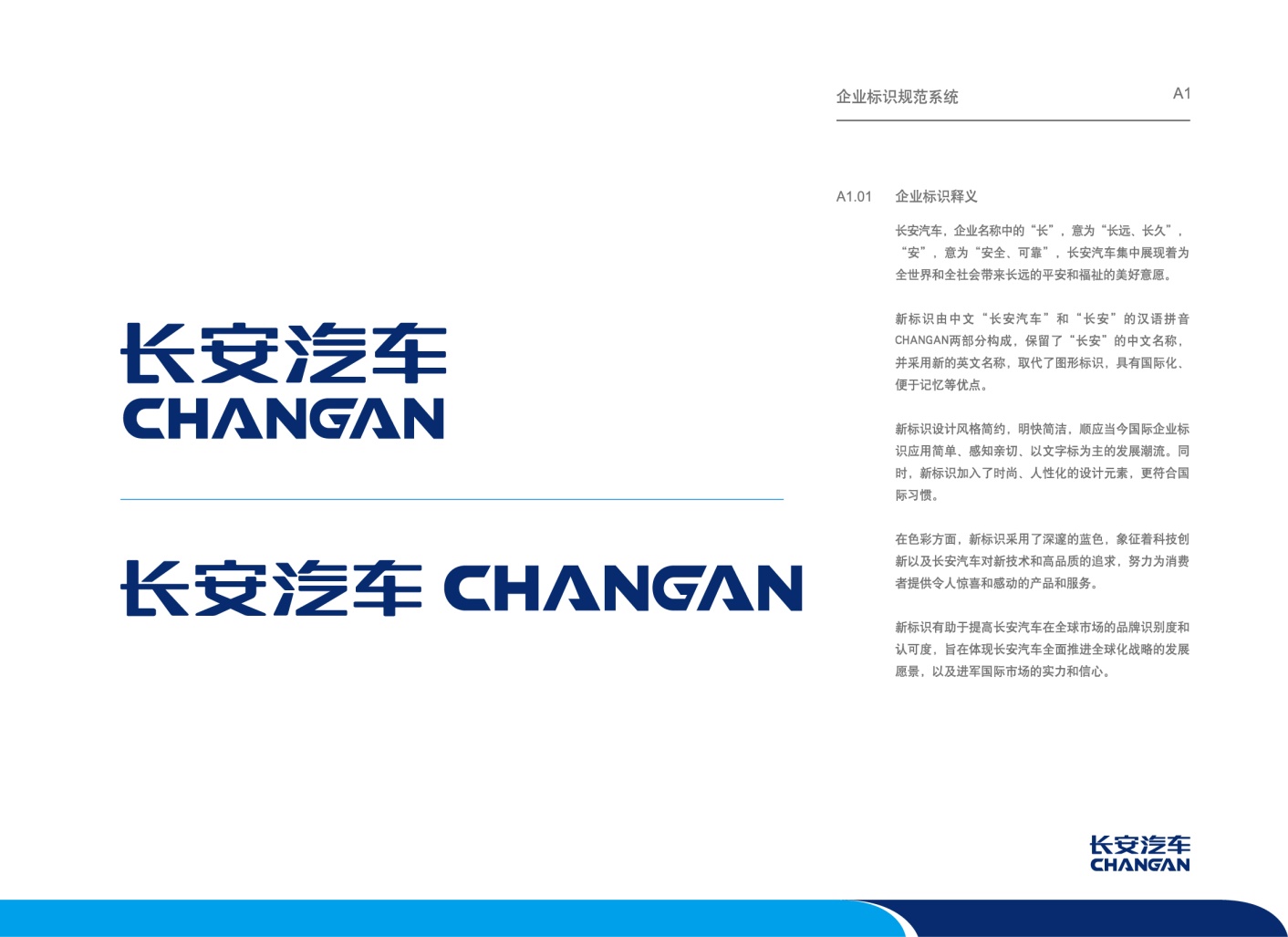 重庆长安汽车股份有限公司2016年度报告2017年04月重要提示、目录和释义本公司董事会、监事会及董事、监事、高级管理人员保证年度报告内容的真实、准确、完整，不存在虚假记载、误导性陈述或重大遗漏，并承担个别和连带的法律责任。公司负责人徐留平、主管会计工作负责人王锟及会计机构负责人(会计主管人员)华騳骉声明：保证年度报告中财务报告的真实、准确、完整。所有董事均已出席了审议本次年报的董事会会议。本报告中所涉及的未来计划、发展战略等前瞻性描述不构成公司对投资者的实质承诺，敬请投资者注意投资风险。公司经本次董事会审议通过的利润分配预案为：以4,802,648,511为基数，向全体股东每10股派发现金红利6.42元（含税），送红股0股（含税），不以公积金转增股本。目录第一节  重要提示、目录和释义	1第二节 公司简介和主要财务指标	4第三节 公司业务概要	8第四节 经营情况讨论与分析	10第五节 重要事项	27第六节 股份变动及股东情况	37第七节 董事、监事、高级管理人员和员工情况	43第八节 公司治理	53第九节 公司债券相关情况	59第十节 财务报告	63第十一节 备查文件目录	178释义第二节 公司简介和主要财务指标一、公司信息二、联系人和联系方式三、信息披露及备置地点四、注册变更情况五、其他有关资料公司聘请的会计师事务所公司聘请的报告期内履行持续督导职责的保荐机构√适用 □不适用公司聘请的报告期内履行持续督导职责的财务顾问√适用 □不适用六、主要会计数据和财务指标公司是否因会计政策变更及会计差错更正等追溯调整或重述以前年度会计数据□ 是 √ 否七、境内外会计准则下会计数据差异1、同时按照国际会计准则与按照中国会计准则披露的财务报告中净利润和净资产差异情况□ 适用 √ 不适用公司报告期不存在按照国际会计准则与按照中国会计准则披露的财务报告中净利润和净资产差异情况。2、同时按照境外会计准则与按照中国会计准则披露的财务报告中净利润和净资产差异情况□ 适用 √ 不适用公司报告期不存在按照境外会计准则与按照中国会计准则披露的财务报告中净利润和净资产差异情况。八、分季度主要财务指标单位：元上述财务指标或其加总数是否与公司已披露季度报告、半年度报告相关财务指标存在重大差异□ 是 √ 否九、非经常性损益项目及金额√适用□不适用单位：元对公司根据《公开发行证券的公司信息披露解释性公告第1号——非经常性损益》定义界定的非经常性损益项目，以及把《公开发行证券的公司信息披露解释性公告第1号——非经常性损益》中列举的非经常性损益项目界定为经常性损益的项目，应说明原因□ 适用 √ 不适用公司报告期不存在将根据《公开发行证券的公司信息披露解释性公告第1号——非经常性损益》定义、列举的非经常性损益项目界定为经常性损益的项目的情形。第三节 公司业务概要报告期内公司从事的主要业务公司是否需要遵守特殊行业的披露要求□是 √否报告期内公司的主要业务是制造和销售汽车（含轿车）、制造汽车发动机系列产品。主要产品包括CS系列SUV，睿骋、逸动系列、悦翔系列轿车，欧尚、欧诺、欧力威系列等MPV。长安汽车为中国汽车行业第一阵营、第一自主品牌、第一研发实力企业，多年来位居全国工业企业500强、中国制造业100强、重庆上市公司前10强之列。长安汽车始终坚持“科技创新，关爱永恒”的核心价值，以“美誉天下，创造价值”为品牌理念，致力于用科技创新引领汽车文明，努力为客户提供令人惊喜和感动的产品和服务。经过多年发展，现已形成轿车、微车、客车、卡车、SUV、MPV等低中高档、宽系列、多品种的产品谱系，拥有排量从1.0L到2.0L的发动机平台。截至目前，已成功推出逸动、逸动XT、悦翔、CS15、CS35、CS75、CX70、欧尚、欧诺等一系列经典自主品牌车型，广受市场追捧和消费者的喜爱。 主要资产重大变化情况主要资产重大变化情况公司报告期内主要资产无重大变化。主要境外资产情况□ 适用 √ 不适用核心竞争力分析2016年通过对研发体系建设和组织机构的调整变革来适应发展要求，提升了技术和产品研发能力。聚焦时尚、智能、绿色三大技术标签，全年研发投入32.03亿元，拉动全公司开展科研项目360项、开展涉及节能、安全、时尚、智能化、环保、动力传动、制造工艺等领域的技术研究，取得较大进展。实现奔奔-纯电动、CS15、CX70等经典车型成功上市。1、研发流程与体系变革适应发展需求发布公司产品开发流程，对研发流程运行中发现的问题进行优化，加强流程的操作性和实用性，提高研发效率。优化全球研发布局，对组织机构适应性调整，保证研发与生产的高效联动。上海研究院整体搬迁至合肥长安，成立合肥研究院，使得研发与生产地域“0”距离，快速高效联动，解决问题。为适应智能化战略的打造，成立智能化开发中心，专职从事智能化研发；与美国硅谷最大规模科技孵化器PlugandPlay签约，正式入住硅谷。2、聚焦“时尚、智能、绿色”三大技术领域提升一是在时尚领域，造型家族化风格正在形成。在第三代产品上的造型家族化成果开始显现。二是智能化领域的突破。实现智能化0级、1级技术国内首发、智能互联系列产品incall2.0/3.0+实现全部车型推广搭载、在线地图功能国内首发，在国内首次完成2000公里长距离自动驾驶实路测试。三是掌握绿色节能核心技术。动力总成产品在先进技术应用、系统集成匹配方面完成48V混动技术， D20TGDI、S10TGDI节能高性能发动机开发并搭载车型首发，部分性能指标达到国际先进水平。掌握新能源五大核心技术，通过ISO26262功能安全认证，取得国内行业三个第一。成功获批国家重点研发计划“新能源汽车”重点专项——轻量化纯电动轿车集成开发技术；顺利通过验收国家科技支撑计划“长安汽车插电式混合动力轿车开发与产业化”项目。3、推出了一系列畅销产品全年完成19款车型研发，成功上市，其中有奔奔-纯电动、新逸动、CS15、CX70等经典车型。CS15、CX70两款车型均月销突破万量。在新逸动蓝动版实现搭载48V混动技术全球首发；被媒体誉为蓝鲸发动机的D20TGDI发动机与CS95量产版车型完美匹配；国内首款三缸增压直喷发动机S10TGDI发动机及DCT170搭载悦翔V7车型在成都车展上市。长安汽车研发实力稳步提升，并得到行业的认可。“汽车主被动安全关键技术研究与应用”和“汽车车身结构与声学包装轻量化设计方法研究与应用”项目荣获中国汽车工业科技奖一等奖，成为唯一获得两个一等奖的企业。4、品牌成长加快，品牌地位提升2016年，长安汽车首次创造了年销量突破300万辆的佳绩，同时连续两年实现中国品牌乘用车销售超过100万辆，保持中国品牌领导者地位。长安汽车用户已突破1400万，拥有中国品牌最大的用户群。经典产品初显雏形，8款产品月销量破万辆，其中CS75最高月实销3.92万台。长安新逸动荣获2016CCPC（中国量产车性能大赛）操控稳定性能金奖及卓越性能奖。在2016中国汽车年度盛典上，长安汽车获得高度认可，荣膺年度企业大奖，长安CS15荣获2016年度小型SUV。在人民日报社主办的中国品牌论坛中，长安汽车荣获中国品牌创新奖。创新开展无人驾驶第一试，以最高120公里/小时的车速，行驶两千公里，创造中国整车企业行程最长的无人驾驶测试记录。入选“2017国家品牌计划”，成为中国汽车行业中，向创新中国、品质中国、品牌中国转变的优秀代表。根据IPSOS品牌监测报告显示,长安汽车品牌具有“高质量产品提供者”的新形象、长安汽车产品具有“高品质感”和“质量可靠性高”的形象；长安汽车是行业的领导者，是能代表中国的自主品牌，是一家快速成长的企业。第四节 经营情况讨论与分析一、概述2016年，中国汽车市场产销规模再攀新高，全年累计产销双超2800万辆，同比增长分别为14.5%和13.7%，并再次刷新全球单一市场的历史纪录，连续八年稳居全球第一大汽车市场；在全球市场所占比重已由四分之一强向接近三分之一迈进,一个3000万辆级的汽车市场已经成型。2016年，乘用车产销继续保持平稳增长态势，分别完成2442.1万辆和2437.7万辆，比上年同期分别增长15.5%和14.9%。2016年是十三五开局之年，长安汽车创新战略管理，保持战略定力，坚持自主与合资“两条腿”走路，扎实实施事业领先计划，主要战略目标全面达成，汽车产销创历史新高，突破306万辆，市场份额10.9%，保持行业第四的地位，在全球拥有超过1400万用户。同时自主乘用车的品牌、产品与技术和体系力不断增强，为长安汽车的未来发展奠定了坚实的基础，坚定了长安汽车打造世界一流汽车企业的信心和决心。长安汽车实施事业领先计划，努力打造世界一流汽车企业。抓住未来十年关键的战略机遇期，特别是抓住未来3-5年，实现快速、健康和可持续发展。坚持自主与合资“两条腿”协同发展，加快自主板块发展，努力打造世界一流企业的根基，同时进一步加强合资合作，创新合资合作发展道路。坚持以中国市场为主体，积极、稳健开拓海外市场。以新能源技术等为突破口，以信息化技术创新为手段，加快长安汽车从传统制造企业向现代制造服务型企业转型。二、主营业务分析1、概述2016年，公司经营质量不断提升，完成了董事会年初下达的经营指标，其中销售汽车306.34万辆，完成全年经营计划目标的103.84%；统计口径销售收入2660.31亿元（含合营企业100%收入），完成全年经营计划目标的105.15%，合并报表收入785.42亿元，完成全年经营目标的108.93%。2、收入与成本（1）营业收入构成单位：元（2）占公司营业收入或营业利润10%以上的行业、产品或地区情况√适用 □ 不适用单位：元公司主营业务数据统计口径在报告期发生调整的情况下，公司最近1年按报告期末口径调整后的主营业务数据□ 适用 √ 不适用（3）公司实物销售收入是否大于劳务收入√ 是 □ 否单位：辆注：上述汽车产销数据为公司及下属合营企业、联营企业统计口径数据，市场占有率分析来源于中国汽车工业协会数据。相关数据同比发生变动30%以上的原因说明√适用  □不适用2016年12月受购置税政策即将于年底退坡的影响，购车需求在12月份集中释放，导致2016年12月份汽车零售销量同比去年大幅增长，库存量大幅下降。（4）公司已签订的重大销售合同截至本报告期的履行情况□ 适用 √ 不适用（5）营业成本构成单位：万元（6）报告期内合并范围是否发生变动√是  □否 报告期内，深圳市长安新能源汽车服务有限公司在中国深圳市注册成立，为公司的全资子公司，本年度纳入公司的合并范围。长安汽车已于报告期内吸收合并河北长安商用汽车销售有限公司、南京川渝长安汽车销售有限公司两家全资子公司，本年度不再纳入公司的合并范围。（7）公司报告期内业务、产品或服务发生重大变化或调整有关情况□ 适用 √ 不适用（8）主要销售客户和主要供应商情况公司主要销售客户情况公司前五大客户资料单位：元公司主要供应商情况公司前五大供应商资料单位：元3、费用单位：万元报告期内，财务费用大幅减少，主要系报告期内银行存款增加，利息收入增加所致。4、研发投入√ 适用 □ 不适用公司研发投入情况研发投入总额占营业收入的比重较上年发生显著变化的原因□适用√不适用研发投入资本化率大幅变动的原因及其合理性说明□适用√不适用5、现金流单位：万元相关数据同比发生变动30%以上的原因说明√ 适用 □ 不适用2016年，经营活动产生的现金流量净额为22.87亿元，同比减少31.28亿元，主要系报告期内本集团支付成本和费用金额增加；筹资活动产生的现金净流量为净流出24.50亿元，同比多流出11.30亿元，主要是2016年公司分配现金股利同比大幅增加所致。报告期内公司经营活动的现金流量与本年度净利润存在重大差异的原因说明√ 适用 □ 不适用其差异原因详见财务报告中财务报表附注五第56项“现金流量表补充资料”。三、非主营业务分析□ 适用 √ 不适用四、资产及负债状况1、资产构成重大变动情况单位：万元2、负债项目重大变动情况单位：万元3、以公允价值计量的资产和负债单位：万元报告期内公司主要资产计量属性是否发生重大变化□是  √否4、截止报告期末的资产权利受限情况五、投资状况1、总体情况√ 适用 □ 不适用2、报告期内获取的重大的股权投资情况	单位：元3、报告期内正在进行的重大非股权投资情况详见财务报告中财务报表附注五第14项“在建工程”。4、金融资产投资（1）证券投资情况√ 适用□ 不适用（2）衍生品投资情况□ 适用 √ 不适用5、募集资金使用情况√ 适用 □ 不适用（1）募集资金总体使用情况单位：万元（2）募集资金承诺项目情况单位：万元注1：本公司实际筹得募集资金净额为人民币1,982,890,237.60元，低于发行预案披露的募集资金项目合计拟投入金额。根据发行预案，本次发行募集资金不能满足项目资金需要的部分由本公司自筹解决。（3）募集资金变更项目情况报告期内，募集资金项目未发生变更。六、重大资产和股权出售1、出售重大资产情况□ 适用 √ 不适用公司报告期未出售重大资产。2、出售重大股权情况□ 适用 √ 不适用公司报告期未出售重大股权。七、主要控股参股公司分析√ 适用 □ 不适用主要子公司及对公司净利润影响达10%以上的参股公司情况单位：万元报告期内取得和处置子公司的情况√ 适用 □ 不适用报告期内，公司已吸收合并河北长安商用汽车销售有限公司、南京川渝长安汽车销售有限公司两家全资子公司，并于报告期内依法定程序办理注销手续。八、公司控制的结构化主体情况□ 适用 √ 不适用九、公司未来发展的展望1、行业竞争格局和发展趋势2016年，我国经济运行平稳，全年国内生产总值增速为6.7%。中国经济发展已进入新常态，增速换挡、动能转换、结构优化，新常态的特征更加明显；从结构优化方面看，服务业的比重继续提高，消费贡献率占了将近2/3，高技术产业加快增长；从转型方面看，单位GDP能耗下降5%；清洁能源比重上升，企业效益提高；经济增长的质量和效益提升。从行业形势看，中国汽车市场增长点正由一、二线城市向三、四线及以下的城市和乡村转移；中国将由汽车制造大国逐步向制造强国转变，中国品牌汽车占比持续增长；产业结构调整进一步深化，市场对资源配置的基础性作用将进一步加大，汽车生产企业将面临更加激烈的市场竞争，智能汽车、新能源汽车成为新热点。2017年，预计行业增速为2～4%，需求规模达2900～3000万辆。2、公司发展战略抓住未来十年关键的战略机遇期，构建长安品牌在用户心中的势能，实现快速和可持续发展。加快自主板块发展，着力强化客户、品牌、产品与技术、服务、体系和商业生态圈的建设，努力打造世界一流企业的根基；聚焦“互联网+”和新能源技术，发挥传统汽车、智能互联汽车、新能源汽车在不同时期的各自优势和融合优势，实现平稳和高质量转型；坚持以中国市场为主体，积极、稳健开拓海外市场；大力推进全面改革、创新，不断增强发展动力和活力。同时坚持“两条腿走路”，深化合资合作，创新合资合作发展道路。到2025年实现年产销600万辆的目标，努力成为世界一流汽车企业，使长安汽车保持国内第一阵营地位，自主板块规模力争进入全球前十。一是在客户导向方面，致力于为客户提供极致的产品和服务体验，以客户思维升级产业链，与客户保持及时、精准、亲密互动，通过大数据深入挖掘客户潜在需求，甚至让客户参与到产品设计，提供个性化的产品及服务，同时我们将以车载信息系统为入口，联合相关方搭建汽车生态圈，整合车生活相关服务，为客户提供一站式的服务体验。二是在技术创新方面，坚持适度领先的技术战略，将进一步发挥全球研发布局及中国第一研发实力的优势，通过实施家族化、平台化、模块化、通用化，在造型、节能、安全、智能、健康、性能、可靠性七个方面打造技术标签，同时整合全球资源，加强先进技术、先进材料的研发和应用，持续将领先的研发能力转化为产品力。三是在产品方面，将聚焦资源打造极致、梦幻、令人尖叫的产品。通过强化与供应商的战略合作，打造强大的合作伙伴关系，支撑产品质量的持续提升；通过产品平台化及制造柔性化，为客户提供个性化产品；秉承精益求精的工匠精神，精细制造和工艺标准，持续提升产品品质，铸就长安品牌；加快发展新能源汽车，加大力度研发应用传统汽车节能技术，提供绿色环保产品；创新商业模式，联合政府及优势合作伙伴，聚焦市场和产品，布局汽车共享业务，为用户提供移动出行的解决方案。四是在市场拓展方面，坚持以中国市场为主体，积极、稳健开拓海外市场；国内聚焦三四线及以下城市市场，加快传统线下渠道与线上平台的融合，线下渠道向小型化、专业化、多样化、社区化转型，线上平台将联合经销商共建；海外积极把握国家“一带一路”的战略机遇，聚焦资源、控制风险，借力国家的资源和力量，助推长安汽车“走出去”。五是在盈利能力方面，将通过品质提升和产品结构的调整助推品牌溢价；通过模式创新延伸产业链，拓展新的利润增长点；通过平台化、模块化、通用化实现技术降本；通过效率提升实现管理降本；通过资本运作实现资本保值增值；同时平衡好短期和长远投资，从而确保长期盈利能力。六是在改革创新方面，将加大改革步伐，突破国有企业的制度桎梏，建立适应市场经济的公司治理；以精简高效为原则推动组织变革，提升组织协同效率；以市场化为原则优化激励约束机制，把员工利益与企业利益捆绑，激发全员活力；建立鼓励创新、容错、纠错的机制；推动“客户为尊、员工为本、诚信敬业、持续改善”的文化落地，让文化成为员工的自觉行动；在全公司强化客户意识、互联网思维、全球化思维、全价值链思维、跨界合作思维，用创新的思维发现新的蓝海市场和新的商业模式。3、经营计划公司董事会2017年的经营目标是：力争实现产销汽车超过330万辆。为达成上述目标，公司本年度将以“直击痛点、增收节支、改革创新、整体提升”为关键，坚定“2025愿景”战略信念，坚持改革创新，推动转型升级，坚决打造极致梦幻、令人尖叫的经典产品，推动规模效益提升，坚决完成全年生产经营任务，重点做好如下工作：一是强力推动七大改革创新；二是加强营销改革创新和能力建设；三是精益产品策划，加快研发与技术实现；四是绝情降本增效，精益效益管理；五是以OTD（订单到货时间）为主线拉动全产业链精益制造；六是绝情抓质量，持续提升顾客满意度；七是聚焦创新传播，推进品牌持续向上；八是持续推进客户经营，打造客户生态圈；九是着力提升工艺体系能力；十是加快体系提升与精益管理，实施深度信息化；十一是优化组织激发活力，提升全员效率；十二是党建助推生产经营；十三是加强党风廉政建设，依法合规经营。4、公司2017年资金需求及使用计划为实现公司战略目标，预计2017年度公司资本性支出为65.37亿元，其中固定资产投资56.21亿元，股权投资9.16亿元。固定资产投资主要集中在产能建设投资；产品结构调整建设投资；研发能力建设投资；物流及基础设施建设投资；安全环保技术改造投资；技改技措项目投资。股权投资主要为海外产能建设及市场拓展项目、海外研发条件提升项目、新能源和智能化产业化项目等。公司将根据新增项目实施规划和上市规则相关规定履行相应具体项目的审批程序并进行披露。资金需求将根据项目进度情况，结合公司经营及融资环境状况，研究制定多种渠道的资金筹措计划和资金使用计划，提高资金使用效率，降低资金成本。5、可能面对的风险2017年，公司层面面临市场、政策法规、中国品牌发展等五项风险：（1）市场风险：新车频繁推出，价格战、阵地战不断上演，未来发展空间缩小。应对措施：抓住未来三年关键时期，快速提升自主规模，同时积极拓展海外市场，增强国际市场竞争力。（2）政策和法规风险：政策、法规持续收严，给技术、成本带来一系列挑战。应对措施：紧跟政策趋势，加强政策研究，做好应对预案。（3）中国品牌发展风险：合资价格下探，对中国品牌性价比及向上发展形成巨大挑战，且投入不足，向上发展困难。应对措施：创新模式，加快战略转型，整合优势资源，快速发展。（4）体制机制风险：体制机制需逐步改革优化，效率、活力需进一步提升，适应充分市场竞争的体制机制还不够完善。应对措施：大力推进全面深化改革，着力提升效率，激发活力、内生动力，从机制上构建核心竞争力。（5）商业模式风险：随着智能互联、大数据等技术的快速发展，互联网企业纷纷进军汽车产业，改变传统商业模式。应对措施：以客户为中心，研究“互联网+”下的新商业模式，推进向现代制造服务型企业转型，打造汽车生态圈。十、报告期内接待调研、沟通、采访等活动登记表第五节 重要事项一、公司普通股利润分配及资本公积转增股本情况报告期内普通股利润分配政策，特别是现金分红政策的制定、执行或调整情况√ 适用 □ 不适用    根据中国证监会《关于进一步落实上市公司现金分红有关事项的通知》（证监发【2012】37号文）的相关要求，结合公司实际情况，在《公司章程》中明确了可分配利润口径、股利分配方式、原则、形式、现金分红条件和比例、股票股利条件、预案制定及审议程序、方案实施、分配政策调整的条件及决策程序等内容，加强独立董事在利润分配方案决策、政策调整过程中的监督作用，强化对投资者分红回报的制度保障。其中公司具体分配政策为：每年以现金分红方式的利润应不低于当年实现的合并报表可供分配利润的15%，且任意连续三年以现金方式累计分配的利润原则上应不少于该三年实现的合并报表年均可供分配利润的45%。公司报告期利润分配预案及资本公积金转增股本预案符合公司章程等的相关规定。公司近3年（含报告期）的利润分配预案或方案及资本公积金转增股本预案或方案情况2014年度利润分配方案为：以公司现有总股本4,662,886,108股为基数,向全体股东按每10股派现金2.5元（含税)。2015年度利润分配预案为：以公司现有总股本4,662,886,108股为基数,向全体股东按每10股派现金6.4元（含税)。2016年度利润分配预案为：以公司现有总股本4,802,648,511股为基数,向全体股东按每10股派现金6.42元（含税)。公司近三年现金分红情况表单位：元二、本报告期利润分配及资本公积金转增股本预案三、承诺事项履行情况1、公司、股东、实际控制人、收购人、董事、监事、高级管理人员或其他关联方在报告期内履行完毕及截至报告期末尚未履行完毕的承诺事项2、公司资产或项目存在盈利预测，且报告期仍处在盈利预测期间，公司就资产或项目达到原盈利预测及其原因做出说明□ 适用 √ 不适用四、控股股东及其关联方对上市公司的非经营性占用资金情况□ 适用 √ 不适用公司报告期不存在控股股东及其关联方对上市公司的非经营性占用资金。五、董事会、监事会、独立董事（如有）对会计师事务所本报告期“非标准审计报告”的说明□ 适用 √ 不适用会计师事务所未对本期报告出具“非标准审计报告”。六、与上年度财务报告相比，会计政策、会计估计和核算方法发生变化的情况说明□ 适用 √ 不适用公司报告期无会计政策、会计估计和核算方法发生变化的情况。七、报告期内发生重大会计差错更正需追溯重述的情况说明□ 适用 √ 不适用公司报告期无重大会计差错更正需追溯重述的情况。八、与上年度财务报告相比，合并报表范围发生变化的情况说明√ 适用□ 不适用报告期内，深圳市长安新能源汽车服务有限公司在中国深圳市注册成立，为公司的全资子公司，本年度纳入公司的合并范围。长安汽车已于报告期内吸收合并河北长安商用汽车销售有限公司、南京川渝长安汽车销售有限公司两家全资子公司，本年度不再纳入公司的合并范围。九、聘任、解聘会计师事务所情况现聘任的会计师事务所当期是否改聘会计师事务所□ 是 √ 否聘请内部控制审计会计师事务所、财务顾问或保荐人情况√ 适用 □ 不适用 经公司2016年第六次临时股东大会审议，公司聘请安永华明会计师事务所（特殊普通合伙）作为本公司2016年度内部控制审计会计师事务所。公司2016年就安永华明会计师事务所（特殊普通合伙）提供的内控审计服务支付的内控审计费用为117万元人民币。公司聘请中信建投证券股份有限公司作为本公司2016年非公开发行股票的保荐机构，承销费用和保荐费用合计1600万元人民币。公司聘请上海荣正投资咨询有限公司作为本公司2016年股票期权激励计划的咨询公司，咨询服务费为48万元人民币。十、年度报告披露后面临暂停上市和终止上市情况□ 适用 √ 不适用十一、破产重整相关事项□ 适用 √ 不适用公司报告期未发生破产重整相关事项。十二、重大诉讼、仲裁事项□ 适用 √ 不适用本报告期公司无重大诉讼、仲裁事项。十三、处罚及整改情况□ 适用 √ 不适用本报告期公司无处罚及整改情况。十四、公司及其控股股东、实际控制人的诚信状况□ 适用 √ 不适用十五、公司股权激励计划、员工持股计划或其他员工激励措施的实施情况√ 适用 □ 不适用2016年3月30日，公司第七届董事会第二次会议审议通过《公司股票期权激励计划（草案）》，本激励计划拟向激励对象授予3122.5万份股票期权，约占本激励计划签署时公司总股本466288.61万股的0.67%。2016年8月2日，公司收到实际控制人中国兵器装备集团公司转发的国资委《关于重庆长安汽车股份有限公司实施股票期权激励计划的批复》(国资分配[2016]734 号)，国资委原则同意公司实施A股股票期权激励计划。2016年8月12日，公司第七届董事会第九次会议审议通过了《公司股票期权激励计划（草案修订稿）》及其摘要等议案；并于2016年8月31日召开2016年第五次临时股东大会审议通过了股权激励相关议案。公司第七届董事会第十二次会议确定2016年9月23日为授予日，向激励对象203人授予2927.5万份股票期权，约占本激励计划签署时公司总股本466288.61万股的0.627%，股票期权行权价14.12元。2016年10月19日，公司完成了公司股票期权激励计划的期权授予登记工作，向激励对象202人授予2914万份股票期权。期权简称：长安JLC1，期权代码：037046。十六、重大关联交易1、与日常经营相关的关联交易详见财务报告中财务报表附注十“关联方关系及其交易”。2、资产或股权收购、出售发生的关联交易√ 适用 □ 不适用详见财务报告中财务报表附注十“关联方关系及其交易”。3、共同对外投资的关联交易□ 适用 √ 不适用公司报告期不存在共同对外投资的关联交易。4、关联债权债务往来√ 适用 □ 不适用详见财务报告中财务报表附注十“关联方关系及其交易”。是否存在非经营性关联债权债务往来□ 是 √否公司报告期不存在非经营性关联债权债务往来。5、其他重大关联交易√ 适用 □ 不适用关联交易临时报告披露网站相关查询十七、重大合同及其履行情况1、托管、承包、租赁事项情况（1）托管情况□ 适用 √ 不适用托管情况说明公司报告期不存在托管情况。（2）承包情况□ 适用 √ 不适用承包情况说明公司报告期不存在承包情况。（3）租赁情况√ 适用 □ 不适用租赁情况说明关联方租赁情况详见财务报表附注十关联方关系及其交易5（2）。为公司带来的损益达到公司报告期利润总额10%以上的项目□ 适用 √ 不适用公司报告期不存在为公司带来的损益达到公司报告期利润总额10%以上的租赁项目。2、重大担保□ 适用 √ 不适用公司报告期不存在担保情况。委托他人进行现金资产管理情况委托理财情况□ 适用 √ 不适用公司报告期不存在委托理财。委托贷款情况□ 适用 √ 不适用公司报告期不存在委托贷款。4、其他重大合同□ 适用 √ 不适用公司报告期不存在其他重大合同。十八、社会责任情况1、公司履行精准扶贫社会责任的具体情况√ 适用 □不适用2016年，长安汽车积极响应《 “十三五”脱贫攻坚规划》，全面贯彻党的十八大和十八届三中、四中、五中、六中全会以及中央扶贫开发工作会议精神，按照党中央、国务院决策部署，结合企业实际情况，切实推进精准扶贫、公益救济和公共事业建设等捐赠工作，努力推动贫困地区经济社会更好更快发展。（1）精准扶贫概况公司领导高度重视，为扶贫工作决策部署。公司党政主要领导先后召开多部门协调会、周精益会、办公会、董事会、股东大会，落实泸西、砚山县等预算外扶贫资金；设立了公司有关领导任组长、公司有关部门和单位参与的扶贫工作领导机构，并组织召开了扶贫领导小组会、推进会，确立了11项扶贫任务作为工作重点。与此同时，深入学习宣传习近平总书记系列重要讲话精神和治国理政新理念新思想新战略等，引导大家提高认识，落实扶贫任务和责任。各方通力合作，为扶贫工作发挥作用。为了抓好扶贫项目的落地，公司组织相关部门、派出有关人员分批赴云南的泸西、砚山两县，重庆的彭水县、开州区调研扶贫项目，为公司精准扶贫提供了依据，推动了长安汽车在教育扶贫、校企合作、以车扶贫、捐助冠名“希望小学”等扶贫项目的实施。（2）精准扶贫成效长安汽车积极践行“爱行天下”公益理念，切实推进社会扶贫、公益救济和公共事业建设等扶贫捐赠工作，共计投入资金2892.53万元（货币资金2376.7万元，实物资产515.83万元）。一是着力推进云南省泸西、砚山两县精准扶贫工作（实际捐赠两县2351.75万元）。其中：a．捐赠两县现金1880万元（泸西785万元、砚山1095万元），用于产业、教育等扶贫项目。b．捐赠长安欧尚（豪华型）汽车75辆、价值471.75万元（泸西45辆、价值283.05万元，砚山30辆、价值188.7万元）。此外，长安汽车组织员工自愿购买泸西县高原梨共计779箱达11250斤，合计金额52790元。二是着力推进重庆市彭水县、开州区定点扶贫工作（实际捐赠49.9万元）。其中：a. 向彭水县捐赠现金30万元，用于双龙乡小坪村200户农家厕所改造。b. 向开州区捐赠长安欧诺汽车5辆，价值19.9万元；协调招录重庆职教学生105人。三是着力开展公益救济和公共福利事业建设（实际捐赠490.88万元）。其中：a. 在教育事业捐赠方面：长安汽车向北京理工大学、崇州市怀远镇何家希望小学、天全县小河乡第二中心小学、重庆市中职院校等捐赠现金、实物资产共33.3万元；b 在公益救济和公共福利事业捐赠方面：长安汽车向中国汽车产业创新发展联合基金、西藏昌都经济合作局、长安困境客户等捐赠现金、实物资产共457.58万元。长安汽车2016年精准扶贫工作情况统计表（3）后续精准扶贫计划2017年，长安汽车将积极落实好扶贫工作，持续推进泸西县、砚山县、彭水县、开州区等定点扶贫工作，持续推进社会公益救济和公共福利事业等捐赠工作。2、履行其他社会责任的情况上市公司及其子公司是否属于环境保护部门公布的重点排污单位√是 □否长安汽车主要生产发动机和汽车，主要污染物有化学需氧量、氨氮、总镍、甲苯、二甲苯及非甲烷总烃等，各单位将污染治理设施同生产设备一样纳入设备预防性维护管理，运行正常，污染物均达标排放，重点污染物排放总量均在总量指标范围内。固体废物分类收集、分类存放，主要危险废物：废水处理污泥、漆渣、磷化渣及废溶剂等。危险废物委托有危险废物经营资质的单位进行安全处置，一般工业固废及生活垃圾按所在地政府部门要求交有资质的单位进行处置，废弃电器电子产品交有资质的单位进行拆解处置并交有危险废物经营资质的单位进行安全处置。严格执行信息公开制度    2016年，长安汽车国家重点监控单位：商用车事业部茶园基地、江北发动机工厂大石坝基地、渝北工厂；省、市级重点监控单位：模具事业部、北京长安、合肥长安。其中国控单位严格按《国家重点监控企业自行监测及信息公开办法（试行）》开展自行监测，自行监测方案、监测结果、污染源监测年度报告均在“国家重点监控企业自行监测信息公开平台”进行公开。省、市级监控单位按所在地政府环保主管部门要求进行信息公开。严格落实建设项目“环评制度”及环保“三同时”制度按法规要求开展公司新、改、扩建项目环境影响评价工作，落实建设项目“环评制度”。加强环评中污染物因子、排放总量及污染治理设施等的审查，严格督查项目环保设施“同时设计、同时施工、同时验收”的实施情况，确保项目建设内容与环评批复相符合。2016年北京长安建设项目、垫江试验场项目、先进小排量发动机项目完成竣工环保验收；乘用车项目、PDC（备品备件中心）项目获取临时排污许可证。开展环保风险管理，增强应急处置能力持续开展环保应急演练，提升突发环境事件应急处置能力。2016年完成商用车事业部鱼嘴基地环境风险评估及突发环境事件应急预案的编写及备案。开展公司级环保应急演练4起：渝北工厂生化处理设备故障、商用车事业部在线监测数据异常、江北发动机工厂雨水排放异常、发动机工厂化学品泄漏应急演练。从演练的场景设置、事件处理、影响范围、演练脚本、评价等方面均得到了大幅提升。加强公司环境风险单元管控，杜绝突发环境事件发生。梳理公司各基地环境风险单元内容：危险废物暂存场、废水处理站、发动机铸造除尘、脱臭，整车涂装烘炉废气治理设施焚烧炉、喷漆废气治理及末端治理设施沸转轮焚烧设备设施等；明确环境风险单元管控要求：储漆间、油库、润滑站等危险化学品存放点（按《重庆长安汽车股份有限公司各级危险点安全管控标准》管控），修订、完善其他环境风险单元检查标准，并推广至异地分、子公司实施。进一步加强了公司环境风险单元管控，杜绝突发环境事件发生，确保污染物达标排放。公司详细排污介绍如下：   报告期内，公司共有大气污染物排放口151个，水污染物排放口15个。执行的排放标准包括国家《污水综合排放标准》、北京市《水污染物排放标准》、国家《大气污染物综合排放标准》、重庆市《汽车整车制造表面涂装大气污染物排放标准》、《大气污染物综合排放标准》、北京市《汽车整车制造业（涂装工艺）大气污染物排放标准》、国家《工业企业厂界环境噪声排放标准》等。主要污染物核定排放总量： COD737吨、氨氮44吨，公司各项污染物均能达到相应排放标准要求，无超标超总量排放情况。未发生重大环境问题，无整改情况。2016年公司完成环境保护措施项目11项，累计环保投资20745万元，主要项目包括：渝北工厂涂装二期VOC末端治理项目、商用车一期涂装VOC末端治理项目、江北发动机工厂危险废物暂存场地整改、商用车事业部涂装二车间废水站COD在线检测仪升级改造、合肥长安污水站深度除磷改造项目、渝北工厂焊接车间排烟除尘改造等，较好地履行了环境责任。是否发布社会责任报告√ 是  □ 否 具体情况说明十九、其他重大事项的说明√ 适用 □不适用2016年3月7日，公司第六届董事会第四十二次会议审议通过《关于第七届董事会换届选举的议案》，公司推选徐留平、张宝林、朱华荣、周治平、谭小刚、王晓翔、王锟为公司第七届董事会董事候选人；同时，董事会提名帅天龙、刘纪鹏、李想、李庆文、谭晓生、胡钰、庞勇、陈全世为公司第七届董事会独立董事候选人。2016年3月7日，公司第六届监事会第十九次会议审议通过《关于第七届监事会换届选举的议案》，公司推选肖勇、孙大洪、赵慧侠为公司第七届监事会监事候选人，公司职工代表大会选举张安国、罗艳为公司第七届监事会职工监事。2016年3月23日，公司召开2016年第一次临时股东大会审议通过了《关于第七届董事会换届选举的议案》、《关于第七届监事会换届选举的议案》。2016年3月30日，公司第七届董事会第二次会议审议通过《关于撤回2015年度非公开发行股票申请文件的议案》、《关于公司2016年非公开发行股票方案的预案》等议案文件，2016年非公开发行股票的发行对象为中国长安汽车集团股份有限公司，认购金额为20亿元。长安汽车2016年非公开发行股票的相关事项获得国资委批复（公告编号：2016-47），2016年第二次临时股东大会审议通过（公告编号：2016-51）、证监会的审核通过（公告编号：2016-71）。2016年9月8日，公司取得证监会核准批文（公告编号：2016-97）。2016年10月13日，公司完成非公开发行新增股份139,762,403股的登记发行，上市时间为2016年10月14日，发行价格为14.31元/股。二十、公司子公司重要事项□ 适用 √ 不适用第六节 股份变动及股东情况	股份变动情况股份变动情况单位：股股份变动的原因√适用 □不适用报告期内，公司根据股改承诺已实施股权激励计划，并于2016年10月19日完成股票期权授予登记工作。与股改承诺有关的限售股373,358,342 股已于2016年11月15日上市流通。公司2016年非公开发行股票于2016年10月完成，（具体内容详见2016年10月13日披露于巨潮资讯网http://www.cninfo.com.cn上的《非公开发行股票新增股份变动报告及上市公告书》），本次非公开发行的股票数量为139,762,403股，发行完成后，公司总股本数量由4,662,886,108股变更为4,802,648,511股。股份变动的批准情况√适用 □不适用2016年11月15日，公司股权分置改革限售股份373,358,342股解除限售，公司股权分置改革方案已经 2006年4月24日召开的公司相关股东会议审议通过。2016年非公开发行履行的相关程序 1、发行履行的内部决策程序公司分别于2016年3月30日和2016年4月29日召开第七届董事会第二次会议和2016年第二次临时股东大会，审议通过了《关于公司符合非公开发行股票条件的议案》、《关于公司非公开发行股票方案的议案》、《关于<重庆长安汽车股份有限公司非公开发行股票预案>的议案》、《关于本次非公开发行股票募集资金运用可行性报告的议案》、《关于前次募集资金使用情况报告的议案》等议案。2、发行监管部门审核过程2016年4月27日，国务院国有资产监督管理委员会核发《关于重庆长安汽车股份有限公司非公开发行A股股票有关问题的批复》（国资产权〔2016〕317号），原则同意公司本次非公开发行A股股票方案。公司本次非公开发行申请于2016年5月19日由中国证券监督管理委员会受理，于2016年6月29日获得中国证监会发行审核委员会审核通过。2016年8月30日，中国证券监督管理委员会核发《关于核准重庆长安汽车股份有限公司非公开发行股票的批复》（证监许可[2016]1996号），核准公司非公开发行不超过251,889,168股新股。股份变动的过户情况√适用 □不适用公司于2016年9月21 日就2016年增发股份向中国证券登记结算有限责任公司深圳分公司提交相关登记材料。本次增发股份于2016年10月14日在深交所上市，且于2016年10月13日登记到账，并正式列入公司的股东名册。股份变动对最近一年和最近一期基本每股收益和稀释每股收益、归属于公司普通股股东的每股净资产等财务指标的影响√适用 □不适用由于2016年非公开发行股票数量占总股本比例较小，故股份变动对最近一年和最近一期基本每股收益和稀释每股收益、归属于公司普通股股东的每股净资产等财务指标的影响较小。公司认为必要或证券监管机构要求披露的其他内容□ 适用 √ 不适用2、限售股份变动情况√ 适用 □ 不适用单位：股二、证券发行与上市情况1、报告期末近三年历次证券发行情况√ 适用 □ 不适用报告期内证券发行（不含优先股）情况的说明经中国证监会许可[2016]1996号文批准，2016年9月9日，公司向中国长安非公开发行数量为139,762,403股的A股，发行价格14.31元/股。2016年10月14日，非公开发行的A股在深圳证券交易所上市。2、公司股份总数及股东结构的变动、公司资产和负债结构的变动情况说明√适用 □不适用报告期内，因公司非公开发行股票募集资金净额为1,982,890,237.60元，公司净资产将有所增加，资产负债率相应下降，公司资产质量得到提升，偿债能力得到改善，融资能力得以提高，资产结构更趋合理。3、现存的内部职工股情况□ 适用 √ 不适用三、股东和实际控制人情况1、公司股东数量及持股情况单位：股公司前10名普通股股东、前10名无限售条件普通股股东在报告期内是否进行约定购回交易□ 是 √ 否公司前10名普通股股东、前10名无限售条件普通股股东在报告期内未进行约定购回交易。2、公司控股股东情况控股股东性质：中央国有控股控股股东类型：法人控股股东报告期内变更□ 适用 √ 不适用公司报告期控股股东未发生变更。公司实际控制人情况控股股东性质：中央国资管理机构控股股东类型：法人实际控制人报告期内变更□ 适用 √ 不适用公司报告期实际控制人未发生变更。公司与实际控制人之间的产权及控制关系的方框图实际控制人通过信托或其他资产管理方式控制公司□ 适用 √ 不适用4、其他持股在10%以上的法人股东□ 适用 √ 不适用5、控股股东、实际控制人、重组方及其他承诺主体股份限制减持情况√适用 □ 不适用中国长安承诺从2015年7月14日起6个月内不通过二级市场减持长安汽车股份。报告期内，中国长安未通过二级市场减持长安汽车股份。2016年11月15日，中国长安限售股份解禁减持承诺：持有公司的限售股份解除限售后六个月以内无通过证券交易系统出售5%解除限售流通股计划。第七节 董事、监事、高级管理人员和员工情况一、董事、监事和高级管理人员持股变动二、公司董事、监事、高级管理人员变动情况三、任职情况公司现任董事、监事、高级管理人员最近5年的主要工作经历1、董事徐留平先生，董事长。1964年生，博士，研究员级高级工程师。现任中国兵器装备集团公司总经理、党组副书记，中国长安汽车集团董事长、党委书记，长安汽车董事长。曾任南方工业集团计划部主任、汽车部主任、总经理助理，长安汽车（集团）有限责任公司董事长、总裁、党委书记，长安汽车党委书记。张宝林先生，副董事长。1962年生，硕士，高级经济师，高级政工师。现任中国兵器装备集团公司副总经理，中国长安汽车集团总裁，长安汽车副董事长。曾任中国兵器装备集团公司总经理助理，中国兵器工业总公司西南兵工局团委副书记、书记，重庆长风机器厂党委书记，成都万友总公司常务副总经理、总经理，长安汽车（集团）有限责任公司董事、副总裁，公司常务副总经理，中国长安党委副书记，长安汽车总裁。朱华荣先生，董事、总裁。1965年生，硕士，研究员级高级工程师。现任中国长安汽车集团党委副书记，重庆长安汽车股份有限公司董事、总裁。曾任长安公司技术部副部长，长安公司汽车制造厂总工程师，长安公司总裁助理兼技术中心主任、科技委主任，长安公司副总经理、工程研究院院长、长安汽车副总裁、党委书记。周治平先生，董事、党委书记。1971年生，博士。现任中国兵器装备集团公司职工董事，长安汽车董事、党委书记、工会主席。曾任中国兵器装备集团公司发展计划部摩托车处副处长、中国兵器装备集团公司发展计划部长远规划处处长、主任，中国兵器装备集团公司资本运营部副主任、主任，南方工业资产管理有限责任公司总经理，中国兵器装备集团公司职工董事。谭小刚先生，董事。1963年生，硕士，研究员级高级工程师。现任中国兵器装备集团公司发展计划部主任。曾任国营三四三厂副厂长、常务副厂长，湖南省沅陵县委副书记，湖南云箭集团有限公司董事、常务副总经理、总经理，湖南云箭集团有限公司董事长、党委书记，中国兵器装备集团公司发展计划部副主任。王晓翔先生，董事。1973年生，博士，高级会计师、注册会计师。现任中国兵器装备集团公司财务部主任。曾任中国兵器装备集团公司财务部副主任，中国南方工业汽车股份有限公司财务副总裁，中国长安汽车集团股份有限公司副总裁，兵器装备集团财务有限责任公司董事、总经理、党委副书记。王锟先生，董事、副总裁、董秘（代）。1975年生，学士，高级会计师。现任重庆长安汽车股份有限公司董事、副总裁、董秘（代）。曾任中国兵器装备集团公司资本运营部资本运作处（综合处）副处长、处长，中国兵器装备集团公司资本运营部副主任，中国长安汽车集团股份有限公司总会计师。刘纪鹏先生，独立董事。1956年生，硕士。现任中国政法大学资本金融研究院院长、教授、博导，中国企业改革与发展研究会副会长。曾在《人民日报》、《经济研究》等国内外报刊杂志公开发表论文400多篇；接受国内外报刊杂志的采访文章800余篇。近十年主持了国家电力公司、中国航空工业集团公司、中铝公司、海尔集团、海南航空、万向集团、李宁公司和天津开发区总公司等270 多家各类企业的股改上市、公司战略、并购重组及投融资方案设计，这些企业遍及二十多个省市和众多产业。他被媒体称为“企业股改第一人”。 李庆文先生，独立董事。1956年出生，硕士。现任中国能源汽车传播集团董事长、《中国汽车报》有限公司董事长、《中国能源报》有限公司董事长。曾任黑龙江省人民政府办公厅处长、副主任，黑龙江省海林市委书记。1998年至今，共发表汽车评论12万余字，传媒论文5万余字；《中国汽车报》被世界品牌实验室评为“2007年度中国500最具价值品牌”，市值高达10.21亿元，成为进入中国品牌500强的惟一一家汽车类媒体。谭晓生先生，独立董事，1970年生，学士。现任奇虎360副总裁兼首席隐私官（CPO ）。曾任雅虎中国分公司工程技术总监、麦斯贝（北京）信息技术有限公司运营总监。擅长技术团队的构建与管理，自2003年起，招聘培养了超过300名大学生，这些学生现在广泛分布在百度、腾讯、阿里巴巴、新浪等互联网公司，在互联网技术圈中有“谭校长”的称号。庞勇先生，独立董事，1969年生，硕士。现任瀛之杰企业管理顾问有限公司（IDEO）董事长兼CEO、吉林大学兼职教授。曾任辽宁省汽车工业集团经理、雷神公司中国区总监。其主导设计开发的“I Flow 智能终端——智能客流量决策管理平台”等获得国家版权局授予的著作权；同时，是中国“汽车经销渠道运营质量评估管理系统”(AD-CAS)、渠道竞争力体系及标准化数据库资源开发者，中华人民共和国人力资源和社会保障部汽车经销商精益营销相关岗位能力认证首席专家。陈全世先生，独立董事，1945年生，学士。现任清华大学汽车研究所副所长、中国汽车工程学会常务理事、北京市人民政府专家顾问团顾问、全国汽车标准化车身专业委员会委员、全国汽车标准化电动汽车专业委员会委员、广东省电动汽车项目总体组组长。承担国家“863”电动汽车专项中“燃料电池城市客车整车技术研究”课题；曾获得15吨6×6沙漠物探专用车研制，中国石油天然气总公司(部级)科技进步奖，二等奖，排名第三 (1996年)；电动汽车电池、电机、电控及整车性能综合测试系统研制，国家科技进步奖，三等奖，排名第三 (1997年)。2、监事肖勇先生，监事会主席。1971年生，硕士，工程师。现任中国兵器装备集团公司审计与风险部主任。曾任中国兵器装备集团公司办公厅总经办副主任、主任，中国兵器装备集团公司办公厅副主任，中国兵器装备集团公司摩托车产业办公室副主任，中国兵器装备集团公司摩托车事业部副总经理，重庆南方摩托车公司副总经理，中国兵器装备集团公司审计与风险部副主任。孙大洪先生，监事。1966年生，硕士，高级经济师。现任中国兵器装备集团公司办公厅副主任兼保卫保密局局长。曾任中国兵器装备集团公司办公厅法律处副处长，中国兵器装备集团公司办公厅法律顾问处副处长、处长，中国兵器装备集团公司办公厅法律事务处处长。赵慧侠先生，监事。1960年生，学士，高级会计师。现任中国长安汽车集团股份有限公司总裁助理兼审计（法律事务）部总经理。曾任哈飞汽车制造有限公司副总会计师兼财会处处长，哈尔滨飞机工业集团公司副总经理兼哈飞汽车制造有限公司副总经理，哈尔滨航空工业集团公司副总经理，哈飞汽车工业集团有限公司党委书记、副董事长，中国航空汽车工业有限公司副总经理，中国长安汽车集团股份有限公司总裁助理兼运营管理部总经理。张安国先生，职工监事。1959年生，硕士，高级政工师。现任公司党群工作部党建处组织室组织干事。曾任公司质量部质量处室主任，公司工会办公室室主任、主任，公司党群工作部组织处处长，公司党群工作部（企业文化中心）党建处处长。罗艳女士，职工监事。1974年生，学士，助理经济师。现任公司人力资源部总部人力资源处薪酬绩效室室主任。曾任长安公司三工厂232车间维修电工、工程测量工、劳动技术定额员、计划员，人力资源部薪酬管理处员工福利室室主任、薪酬福利管理三室室主任。3、非董事、监事的高级管理人员黄忠强先生，副总裁。1968年生，硕士，高级工程师，曾任公司总经理办公室副主任、主任，质量部部长，长安汽车（集团）有限责任公司总裁助理，副总裁，重庆长安铃木汽车有限公司常务副总经理、党委书记。罗明刚先生，副总裁。1963年生，硕士，研究员级高级工程师。曾任江陵机器厂26车间副主任、工艺工装处处长，长安公司工艺研究一所所长，汽车制造厂发动机技术处处长、副总工程师，技术中心副主任兼发动机制造厂副厂长，汽车制造厂副厂长兼总工程师、汽车工程研究院副院长，长安福特马自达发动机有限公司执行副总裁，长安汽车（集团）有限责任公司总裁助理、副总裁，长安福特汽车有限公司执行副总裁、党委书记。杜毅先生，副总裁。1967年生，硕士，研究员级高级工程师。曾任东安动力副总经理、常务副总经理，哈飞汽车工业集团有限公司副总经理兼股份公司总经理，哈飞汽车工业集团有限公司董事长、总经理、党委副书记。龚兵先生，副总裁。1969年生，MBA，高级经济师。曾任重庆嘉陵特种装备有限公司董事长、总经理，中国嘉陵董事长、总经理，南方工业集团摩托车事业部副总经理，重庆南方摩托车有限责任公司总经理。王俊先生，副总裁兼公司商用车事业部总经理、党委书记。1972年生，硕士，高级工程师。曾任公司技术中心科研管理处副处长、处长，科技质量部科技管理处处长，汽车工程研究院副院长兼产品策划处处长，长安汽车销售有限公司市场部产品管理处经理、市场部产品计划处处长、副部长、部长，公司总裁助理兼长安汽车销售有限公司总经理。刘波先生，副总裁兼公司汽车工程研究总院院长。1966年生，硕士，研究员级高级工程师。曾任原江陵机器制造厂71车间副主任，公司技术部发动机研究所副所长、技术中心副主任，公司汽车工程研究院副院长、常务副院长，公司总裁助理兼项目总监办公室主任、项目管理部部长。何朝兵先生，副总裁兼长安福特汽车有限公司执行副总裁、党委书记。1967年生，硕士，研究员级高级工程师。曾任公司汽车工程研究院副院长兼汽车开发四中心主任，商用车事业管理部常务副部长，总裁助理兼北京长安汽车公司总经理，总裁助理兼采购部部长，总裁助理兼商用车事业部常务副总经理。张竞竞女士，副总裁，总法律顾问。1966年生，学士，研究员级高级工程师。曾任长安公司二工厂副总工程师，长安公司发展规划部副部长，长安公司科技委副主任、公司办副主任、项目总监办主任，公司人力资源部部长，公司总裁助理兼质量部部长。袁明学先生，副总裁。1968年生，硕士，高级工程师。曾任长安汽车总裁助理兼江铃控股有限公司执行副总裁，长安汽车总裁助理兼战略规划部部长、党支部书记、资本运营处处长，长安汽车总裁助理兼海外事业发展部总经理、党支部书记。李伟先生，副总裁。1966年生，硕士，研究员级高级工程师。曾任北京研究院院长，长安汽车总裁助理兼长安汽车工程研究总院常务副院长、党委书记。黎军女士，董事会秘书兼财务部副部长。1969年生，高级工商管理硕士，高级会计师。曾任公司财务部证券处副处长、处长，财务部资本运营处处长，公司董事会办公室主任。在股东单位任职情况√ 适用 □ 不适用在其他单位任职情况√ 适用 □ 不适用公司现任及报告期内离任董事、监事和高级管理人员近三年证券监管机构处罚的情况□ 适用 √ 不适用四、董事、监事、高级管理人员报酬情况董事、监事、高级管理人员报酬的决策程序、确定依据、实际支付情况决策程序：公司除独立董事外的董事、监事、高级管理人员的年度报酬均参照南方工业集团有关工资管理和等级标准的规定发放。公司独立董事薪酬由董事会拟定，提交公司董事会审议，并报股东大会批准。确定依据：公司高级管理人员的考评分为年度考核、届中考核、换届考核和“回头看”考核四部分，年度考核采取对高级管理人员分管业务进行业绩评价，职工代表和部分单位对高级管理人员进行民主评议或专项评价相结合的方式，考核结果将及时向其本人反馈，并指出其工作中存在的问题、不足和相关改进建议，使其能够在新的一年中有针对性地改善自己的工作，发扬优点，改进不足；同时考核结果将与其年度业绩奖的发放相挂钩。届中考核主要是对高级管理人员分管工作的完成情况进行考评，考核结果与高级管理人员的针对性培训、职务晋升、岗位交流培养等相关联；换届考核采取职工代表民主评议全体高级管理人员和对部分单位进行专题走访相结合的方式进行，考核结果与高级管理人员的针对性培训、职务晋升、岗位交流培养及职务任免等相关联；新任职一把手“回头看”考核主要是对正职调整了的班子进行 “回头看”，及时了解新班子工作状况，检验新班子配置效果，促使新班子尽快进入角色，降低选人用人风险。实际支付情况：高级管理人员按月发放基本薪资，年度业绩奖结合年度考核情况当期一次性兑现一定比例，其余部分根据公司经营情况，延迟支付。2016年，在公司领取薪酬的董事、监事和高级管理人员从公司获得的应付报酬总额为1,295.96万元。公司报告期内董事、监事和高级管理人员从公司获得报酬情况公司董事、监事、高级管理人员报告期内被授予的股权激励情况√适用 □不适用五、报告期核心技术团队或关键技术人员变动情况（非董事、监事、高级管理人员）报告期内，公司核心技术团队和关键技术人员均保持稳定。六、公司员工情况截至2016年末,公司及子公司员工总人数41173人，其中生产工人26424人，销售人员1034人，技术人员8777人，财务人员349人，行政人员561人，其他4028人。其中博士研究生143人，硕士研究生1915人，大学本科11188人，大学专科8551人，中专、高中及相应学历16889人，初中及以下2487人。1.专业构成图员工专业情况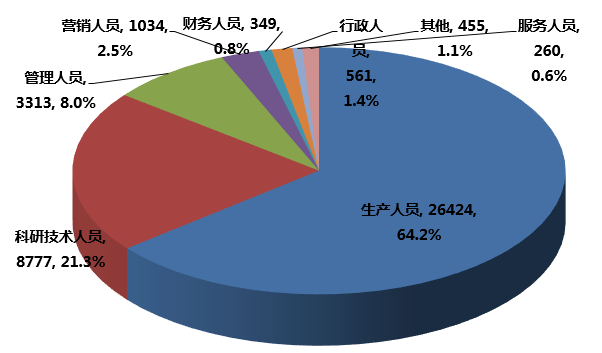 2.教育程度图员工教育情况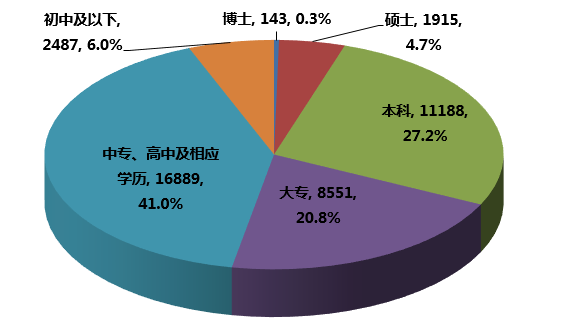 3.员工薪酬政策坚持全面薪酬理念，通过“薪酬”、“荣誉”、“福利”三位一体的多元化、差异化激励保障体系，激励员工队伍活力。按照《岗位能效工资制度》和《工资专项集体合同》，持续完善工资共商共决机制、正常增长机制和支付保障机制。同时，不断优化员工福利项目建设，让员工分享企业发展成果，保障员工合法权益。4.培训计划以战略和业务需求为导向，以任职资格为依据，按照“建立能力模型→测评评估→针对性培训→能力认证”的PDCA循环（戴明环循环）进行培训设计，通过全体员工培训需求征集、分析，制定年度培训计划，推广全员培训，建设学习型组织，打造从工作分析到培训落地实施认证的PDCA人才培养体系。并持续推进领军人才培养、技能人才培养、内部实训平台建设等项目，促进员工能力提升和个人成长。5.公司需承担费用的离退休职工人数为3,452人。第八节 公司治理一、公司治理的基本状况公司严格按照《公司法》、《证券法》和中国证监会有关法律法规的要求，不断完善公司法人治理结构，推动提高公司规范运作水平，公司法人治理的实际状况符合中国证监会有关上市公司治理的规范性文件的要求。1、修订公司治理制度报告期内，公司根据中国证监会和深圳证券交易所的相关要求，完善各项制度，规范各部门职能，提升规范运作水平。经公司股东大会或董事会审议通过的制度及披露时间如下：2、优化公司治理结构2016年3月，公司完成了第七届董事会换届选举。新一届董事会中，独立董事人数从5位增加为8位，占到董事会成员人数一半以上，这是公司治理结构一次革命性的变革，更有利于完善公司的监督机制，提高公司决策的科学性。同时，公司进一步完善了董事会下设的专门委员会，首次设立薪酬与考核委员会。3、健全内控控制制度公司已建立有效的财务报告内部控制制度，公司严格执行《企业会计准则》，并根据公司的经营管理特点，完善会计基础管理，建立健全财务制度体系，不断优化会计核算和报表编制流程，持续强化财务监督，深入实施财务管控，建立了会计基础工作管理、财务管理授权、货币资金管理、筹资、采购与付款、固定资产、在建工程、会计政策、会计估计、合并报表编制、成本费用管理、存货管理、财务分析等方面的财务管理制度，确保了公司财产的安全及会计信息质量。根据财务报告内部控制缺陷的认定标准，报告期内公司不存在财务报告内部控制重大缺陷、重要缺陷。内部控制自我评价报告全文于2017年4月18日刊登于巨潮资讯网http://www.cninfo.com.cn。公司治理与《公司法》和中国证监会相关规定的要求是否存在差异□是 √否公司治理与《公司法》和中国证监会相关规定的要求不存在差异。二、公司相对于控股股东在业务、人员、资产、机构、财务等方面的独立完整情况公司与控股股东在业务、资产、人员、机构和财务等方面完全独立。三、同业竞争情况2009年12月，按照国家《汽车产业调整和振兴规划》关于推进汽车企业兼并重组和进一步优化国有经济战略布局等要求，公司实际控制人中国南方工业集团公司与中国航空工业集团公司进行汽车产业重组，中国航空工业集团公司以无偿划转的方式将下属的江西昌河汽车有限责任公司（简称“昌河汽车”）100%的股权和哈尔滨哈飞汽车工业集团有限公司（简称“哈汽集团”）100%的股权划转进入公司的控股股东中国长安汽车集团股份有限公司（简称“中国长安”）。上述重组行为导致公司与控股股东中国长安下属企业之间一定程度同业竞争。为最终解决可能存在的同业竞争，更好维护公司投资者利益，公司控股股东中国长安承诺：在江西昌河汽车有限责任公司和哈尔滨哈飞汽车工业集团有限公司均连续两年盈利、具备持续发展能力且管理水平明显提升的情况下，提议将两家企业注入本公司。2013年10月28日，控股股东中国长安已将江西昌河汽车有限责任公司转让给江西省省属国有企业资产经营（控股）有限公司，该同业竞争事项已经消除。哈尔滨哈飞汽车工业集团有限公司目前仍处于亏损状态，尚未达到连续两年盈利的履约条件。四、报告期内召开的年度股东大会和临时股东大会的有关情况1、本报告期股东大会情况2、表决权恢复的优先股股东请求召开临时股东大会□ 适用 √ 不适用五、报告期内独立董事履行职责的情况1、独立董事出席董事会及股东大会的情况连续两次未亲自出席董事会的说明2015年7月4日彭韶兵先生自愿申请辞去公司独立董事职务。鉴于彭韶兵先生的辞职将导致公司董事会成员中独立董事所占比例低于法定要求，为此，根据中国证监会《关于在上市公司建立独立董事制度的指导意见》和《公司章程》的规定，彭韶兵先生的辞职报告在公司2016年第一次临时股东大会换届选举出新一届独立董事后生效。2、独立董事对公司有关事项提出异议的情况独立董事对公司有关事项是否提出异议□ 是 √ 否报告期内独立董事对公司有关事项未提出异议。3、独立董事履行职责的其他说明独立董事对公司有关建议是否被采纳√是  □否独立董事对公司有关建议被采纳或未被采纳的说明报告期内，公司采纳了独立董事针对公司非公开发行股票、股权激励、关联交易等方面提出的建议。六、董事会下设专门委员会在报告期内履行职责情况1、审计委员会公司董事会下设审计委员会，由3人组成，主任委员由独立董事刘纪鹏先生担任，其中帅天龙因病去世，暂空缺一人。报告期内召开审计委员会会议4次，履行了以下职责：(1)审阅了公司编制的管理层2015年度财务会计报表和公司审计督查部2016年行动计划，并同意上述事项；(2)安永华明会计师事务所（特殊普通合伙）出具2015年度审计报告后，审计委员会审阅2015年度财务报表（审计后）及涉及的重大调整，对会计师事务所从事本年度公司的审计工作进行了总结，认为安永华明会计师事务所（特殊普通合伙）具备专业胜任能力，工作勤勉尽责，在审计中能保持应有的独立性，按时完成了2015年度审计任务。审计委员会就公司年度财务报告进行表决并形成决议，同意提交董事会审核；(3)审阅了关于聘任2016年度财务报告审计师和2016年度内控报告审计师的提案，同意提交董事会批准公司继续聘请安永华明会计师事务所（特殊普通合伙）作为本公司2016年度财务报告审计师和2016年度内控报告审计师；(4)审阅了公司2016年度审计工作计划及相关资料，同意安永华明会计师事务所（特殊普通合伙）提出的公司2016年度财务报告审计工作计划及相关审计要求。2、薪酬与考核委员会公司董事会下设薪酬与考核委员会，由3名独立董事组成，主任委员由陈全世先生担任。报告期内召开薪酬与考核委员会会议2次，履行了以下职责：(1)审阅了《公司股票期权激励计划（草案）》及其摘要的相关内容，并密切关注后续股权激励计划；审阅并同意了股票期权激励计划考核管理办法的内容及提请股东大会授权董事会全权办理股权激励相关事宜的议案。(2)审阅了《公司股票期权激励计划（草案修订稿）》及其摘要的相关内容，并密切关注后续股权激励计划；审阅并同意了股票期权激励计划（草案修订稿）考核管理办法的内容。七、监事会工作情况监事会在报告期内的监督活动中发现公司是否存在风险□ 是 √ 否监事会对报告期内的监督事项无异议。八、高级管理人员的考评及激励情况    1、考评机制依据公司的绩效评估管理体系，总裁与公司其他高级管理人员由董事会负责考核。考评采取定期考核与经常性考核，定性考核与定量考核相结合的方式进行。2、激励机制高级管理人员的收入由基本工资和绩效工资组成。绩效工资与绩效考核挂钩。3、约束机制公司与高级管理人员签订《聘用合同》，对高级管理人员的履职行为、权限、职责等作了相应的约束。九、内部控制情况1、报告期内发现的内部控制重大缺陷的具体情况□ 是 √ 否2、内控自我评价报告十、内部控制审计报告√适用□不适用会计师事务所是否出具非标准意见的内部控制审计报告□ 是 √ 否会计师事务所出具的内部控制审计报告与董事会的自我评价报告意见是否一致√ 是 □ 否第九节 公司债券相关情况公司债券基本信息债券受托管理人和资信评级机构信息公司债券募集资金使用情况公司债券信息评级情况根据中国证券监督管理委员会《公司债券发行与交易管理办法》（以下简称“管理办法”）、深圳证券交易所《公司债券上市规则》等规定，联合信用评级有限公司对公司发行的公司债券进行了跟踪信用评级。联合信用评级于2016年6月15日出具了《重庆长安汽车股份有限公司2016年公司债券跟踪评级分析报告》，维持长安汽车主体长期信用等级为“AAA”，评级展望维持“稳定”；同时维持“12长安债”的信用等级为“AAA”。（详见公司于2016年6月16日在巨潮资讯网http://www.cninfo.com.cn披露的《长安汽车：2016年公司债券跟踪评级分析报告》）。     公司债券增信机制、偿债计划及其他偿债保障措施√适用 □不适用增信机制本期债券由中国长安提供全额无条件不可撤销的连带责任保证担保，担保人担保的范围包括本期债券的本金及利息，以及违约金、损害赔偿金、实现债权的费用和其他应支付的费用。保证人主要财务指标请参考本章节“保证人报告期财务报表”。(2) 偿债计划①利息的支付A．本期债券每年付息一次，最后一期利息随本金的兑付一起支付。每期付息款项自付息日起不另计利息，本金自兑付日起不另计利息。本期债券付息日为2013年至2017年每年的4月23日（如遇法定节假日或休息日，则顺延至其后的第1个工作日；顺延期间付息款项不另计利息）。B．债券利息的支付通过债券登记机构和有关机构办理。利息支付的具体事项将按照国家有关规定，由公司在主管部门指定媒体上发布的付息公告中予以说明。C．根据国家税收法律、法规，投资者投资本期债券应缴纳的有关税费由投资者自行承担。②本金的偿付A．本期债券到期一次还本。B．本期债券的兑付日为2017年4月23日（如遇法定节假日或休息日，则顺延至其后的第1个工作日；顺延期间兑付款项不另计利息）。C．本期债券本金的偿付通过债券登记机构和有关机构办理，本金偿付的具体事项将按照国家有关规定，由公司在主管部门指定媒体上发布的兑付公告中加以说明。(3) 偿债保障措施为了充分、有效地维护债券持有人的利益，公司为本期债券的按时、足额偿付制定了一系列工作计划，包括确定专门部门与人员、安排偿债资金、制定管理措施、做好组织协调、加强信息披露等，形成如下的偿债保障措施： 制定《债券持有人会议规则》公司按照《管理办法》的要求制定了《债券持有人会议规则》。《债券持有人会议规则》约定了债券持有人通过债券持有人会议行使权利的范围、程序和其他重要事项，为保障公司债券本息及时足额偿付做出了合理的制度安排。②聘请债券受托管理人公司按照《管理办法》的规定，聘请海通证券担任本期债券的债券受托管理人，并与海通证券订立了《债券受托管理协议》。在本期债券存续期限内，由海通证券依照《债券受托管理协议》的约定维护本期债券持有人的利益。公司将严格按照《债券受托管理协议》的规定，配合债券受托管理人履行职责，定期向债券受托管理人报送公司承诺履行情况，并在公司可能出现债券违约时及时通知债券受托管理人及担保人，以便及时启动相应担保程序，或根据《债券受托管理协议》采取其他必要的措施。③严格执行资金管理计划公司根据债务结构情况进一步加强公司的资产负债管理、流动性管理、募集资金使用管理等，并根据债券本息未来到期应付情况制定年度、月度资金运用计划，保证资金按计划调度，及时、足额地准备偿债资金用于每年的利息支付以及到期本金的兑付，以充分保障投资者的利益。④严格的信息披露公司遵循真实、准确、完整的信息披露原则，使公司偿债能力、募集资金使用等情况受到债券持有人、债券受托管理人和股东的监督，防范偿债风险。公司将按《债券受托管理协议》及中国证监会的有关规定进行重大事项信息披露，至少包括但不限于以下内容：预计到期难以偿付本期债券利息及/或本金；订立可能对公司还本付息能力产生重大影响的担保及其他重要合同；发生重大亏损或者遭受超过净资产10%以上的重大损失；减资、合并、分立、解散、申请破产及其他公司主体变更情形；发生重大仲裁、诉讼可能对公司还本付息能力产生重大影响；拟进行重大债务重组可能对公司还本付息能力产生重大影响；公司更换担保方式的相关情况；公司或本期债券的信用评级发生严重不利变化；发生变更债券受托管理人的情形；债券被暂停转让交易；其他可能影响债券持有人利益的重大事项；中国证监会规定的其他情形。⑤其他保障措施根据公司第五届董事会第二十六次会议决议及2012年第一次临时股东大会会议决议，在出现预计不能按期偿还债券本息或者到期未能按期偿付债券本息时，公司将至少采取如下措施：不向股东分配利润；暂缓重大对外投资、收购兼并等资本性支出项目的实施；调减或停发董事和高级管理人员的薪酬/工资和奖金；主要责任人不得调离。报告期内债券持有人会议的召开情况报告期内，公司未召开债券持有人会议。报告期内债券受托管理人履行职责的情况    根据中国证券监督管理委员会《管理办法》、深圳证券交易所《公司债券上市规则》等规定，报告期内，公司债券受托管理人海通证券股份有限公司出具了《重庆长安汽车股份有限公司2012年公司债券受托管理事务报告（2015年度）》（详见公司于2016年05月19日在巨潮资讯网http://www.cninfo.com.cn披露的《长安汽车：2012年公司债券受托管理事务报告（2015年度）》）。截至报告期末公司近2 年的主要会计数据和财务指标单位：万元上述会计数据和财务指标同比变动超过30%的主要原因√ 适用□ 不适用9、报告期内对其他债券和债务融资工具的付息兑付情况□ 适用 √ 不适用10、报告期内获得的银行授信情况、使用情况以及偿还银行贷款的情况2016年末我公司获得银行的授信总额共人民币430亿元，截止2016年12月31日，实际使用授信额度208亿元；2016年按时偿还银行贷款，没有逾期归还现象。11、报告期内执行公司债券募集说明书相关约定或承诺的情况2016年4月25日,公司支付了“12 长安债”2015年4月23日至2016年4月22日期间债券利息（详见公司于2016年4月19日在巨潮资讯网http://www.cninfo.com.cn披露的《 2012年公司债券2016年付息公告》）。12、报告期内发生的重大事项□ 适用 √ 不适用13、公司债券是否存在保证人√是 □否公司债券的保证人是否为法人或其他组织√是 □否是否披露保证人报告期财务报表,包括资产负债表、利润表、现金流量表、所有者权益（股东权益）变动表和财务报表附注√是 □否14、保证人报告期财务报表内容详见2017年4月18日刊登在巨潮资讯网（www.cninfo.com.cn）上的相关公告。        第十节 财务报告审计报告安永华明(2017)审字第60662431_D01号重庆长安汽车股份有限公司全体股东：我们审计了后附的重庆长安汽车股份有限公司的财务报表，包括2016年12月31日的合并及公司的资产负债表，2016年度合并及公司的利润表、股东权益变动表和现金流量表以及财务报表附注。一、管理层对财务报表的责任编制和公允列报财务报表是重庆长安汽车股份有限公司管理层的责任。这种责任包括：(1)按照企业会计准则的规定编制财务报表，并使其实现公允反映；(2)设计、执行和维护必要的内部控制，以使财务报表不存在由于舞弊或错误导致的重大错报。二、注册会计师的责任我们的责任是在执行审计工作的基础上对财务报表发表审计意见。我们按照中国注册会计师审计准则的规定执行了审计工作。中国注册会计师审计准则要求我们遵守中国注册会计师职业道德守则，计划和执行审计工作以对财务报表是否不存在重大错报获取合理保证。审计工作涉及实施审计程序，以获取有关财务报表金额和披露的审计证据。选择的审计程序取决于注册会计师的判断，包括对由于舞弊或错误导致的财务报表重大错报风险的评估。在进行风险评估时，注册会计师考虑与财务报表编制和公允列报相关的内部控制，以设计恰当的审计程序。审计工作还包括评价管理层选用会计政策的恰当性和作出会计估计的合理性，以及评价财务报表的总体列报。我们相信，我们获取的审计证据是充分、适当的，为发表审计意见提供了基础。审计报告(续)安永华明(2017)审字第60662431_D01号三、审计意见我们认为，上述财务报表在所有重大方面按照企业会计准则的规定编制，公允反映了重庆长安汽车股份有限公司2016年12月31日的合并及公司的财务状况以及2016年度的合并及公司的经营成果和现金流量。安永华明会计师事务所(特殊普通合伙)	中国注册会计师：陈晓祥		中国注册会计师：胡	艳	中国  北京	2017年4月18日资产	附注五	2016年12月31日	2015年12月31日流动资产	货币资金	1		24,782,504,552.44		18,035,109,674.21	应收票据	2		29,002,539,261.26		22,683,096,211.46	应收账款	3		1,498,837,041.54		875,479,556.55	预付款项	4		1,060,809,892.75		852,071,794.54	应收利息	5		19,318,138.89		15,295,866.67	应收股利	6		-		23,684,883.31	其他应收款	7		1,403,399,178.49		1,001,485,245.40	存货	8		7,304,106,822.61		8,129,075,131.92	其他流动资产	9		926,060,330.87		8,909,736.44流动资产合计			65,997,575,218.85		51,624,208,100.50非流动资产	可供出售金融资产	10		432,476,274.00		530,811,274.00	长期股权投资	11		14,743,367,010.03		14,906,500,436.49	投资性房地产	12		7,782,984.40		8,009,695.96	固定资产	13		15,480,484,513.99		13,910,237,530.81	在建工程	14		3,821,703,830.78		3,063,874,006.92	工程物资			96,690.75		96,690.75	固定资产清理			-		12,412.53	无形资产	15		3,444,950,675.03		2,843,331,742.67	开发支出	16		1,111,176,453.49		1,093,462,382.64	商誉	17		9,804,394.00		9,804,394.00	长期待摊费用	18		13,448,409.63		8,028,811.27	递延所得税资产	19		1,447,607,278.98		1,415,611,191.12非流动资产合计			40,512,898,515.08		37,789,780,569.16资产总计			106,510,473,733.93		89,413,988,669.66后附财务报表附注为本财务报表的组成部分负债和股东权益	附注五	2016年12月31日	2015年12月31日流动负债	短期借款	21		175,000,000.00		50,000,000.00	应付票据	22		20,952,104,805.58		18,662,900,601.34	应付账款	23		19,880,580,102.39		14,973,826,566.55	预收款项	24		6,854,337,365.01		7,326,612,631.20	应付职工薪酬	25		1,839,947,475.23		1,499,613,879.78	应交税费	26		555,681,489.16		356,749,196.49	应付利息	27		73,458,000.00		73,458,000.00	应付股利	28		79,742.80		79,742.80	其他应付款	29		1,449,028,595.97		1,762,874,858.05	预计负债	30		2,010,153,951.87		1,641,676,220.15	其他流动负债	31		4,211,570,198.88		3,930,898,961.15	一年内到期的非流动负债	32		1,992,341,127.81		-流动负债合计			59,994,282,854.70		50,278,690,657.51非流动负债	应付债券	33		-		1,975,102,599.85	长期借款	34		19,980,912.00		-	长期应付职工薪酬	35		105,132,000.00		106,622,000.00	专项应付款	36		217,497,540.80		164,121,780.05	递延收益	37		2,785,885,626.37		2,666,543,408.82	递延所得税负债	19		34,535,250.00		49,285,500.00非流动负债合计			3,163,031,329.17		4,961,675,288.72负债合计			63,157,314,183.87		55,240,365,946.23后附财务报表附注为本财务报表的组成部分负债和股东权益	附注五	2016年12月31日	2015年12月31日股东权益	股本	38			4,802,648,511.00		4,662,886,108.00	资本公积	39		5,085,301,532.55		3,227,489,320.83	其他综合收益	40		141,480,908.23		242,110,844.54	专项储备	41		16,349,485.65		22,036,479.54	盈余公积	42		2,401,324,255.50		2,331,443,054.00	未分配利润	43		31,126,707,710.94		23,899,223,263.45归属于母公司股东权益合计			43,573,812,403.87		34,385,189,070.36少数股东权益			(220,652,853.81)		(211,566,346.93)股东权益合计			43,353,159,550.06		34,173,622,723.43负债和股东权益总计			106,510,473,733.93		89,413,988,669.66后附财务报表附注为本财务报表的组成部分本财务报表由以下人士签署：法定代表人：	主管会计工作负责人：		会计机构负责人：		附注五	2016年	2015年营业收入	44		78,542,441,757.19		66,771,580,527.66减：	营业成本	44		64,487,605,908.58		53,406,710,707.60	税金及附加	45		3,629,619,040.93		2,941,577,703.72	销售费用	46		5,293,744,700.63		4,954,522,137.85	管理费用	47		5,128,856,385.18		4,899,212,097.06	财务收入	48		(305,390,915.29)		(150,805,630.19)	资产减值损失	49		468,851,401.15		630,316,436.27加：	投资收益	50		9,619,016,254.57		9,497,409,092.94	其中：对联营企业和合营企业的		投资收益			9,563,723,801.40		9,439,864,877.63营业利润			9,458,171,490.58		9,587,456,168.29加：	营业外收入	51		983,119,330.50		514,920,557.97	其中：非流动资产处置利得			7,658,376.74		1,709,968.83减：	营业外支出	52		91,466,040.83		90,491,722.00	其中：非流动资产处置损失			33,834,450.18		36,024,036.17利润总额			10,349,824,780.25		10,011,885,004.26减：	所得税费用	53		73,230,121.41		89,331,468.18净利润			10,276,594,658.84		9,922,553,536.08归属于母公司股东的净利润			10,285,284,120.57		9,952,714,168.09少数股东损益			(8,689,461.73)		(30,160,632.01)后附财务报表附注为本财务报表的组成部分		附注五	2016年	2015年其他综合收益的税后净额	归属于母公司股东的其他综合收益的税后净额	40以后不能重分类进损益的其他综合收益重新计量设定受益计划净负债或净资产的变动				4,676,000.00		2,956,000.00	权益法下在被投资单位不能重分类进	损益的其他综合收益中所享有的份额			(166,479.23)		(966,718.09)以后将重分类进损益的其他综合收益	可供出售金融资产公允价值变动			(83,584,750.00)		(37,567,875.00)	外币财务报表折算差额			(21,554,707.08)		(14,323,959.61)归属于少数股东的其他综合收益的税后净额			-		-综合收益总额			10,175,964,722.53		9,872,650,983.38其中：归属于母公司股东的综合收益总额			10,184,654,184.26		9,902,811,615.39归属于少数股东的综合收益总额			(8,689,461.73)		(30,160,632.01)每股收益	54基本每股收益			2.19		2.13稀释每股收益			不适用		不适用后附财务报表附注为本财务报表的组成部分			归属于母公司股东权益			股本	资本公积	其他综合收益	专项储备	盈余公积	未分配利润	小计	少数股东权益	股东权益合计一、	上年年末及	本年年初余额		4,662,886,108.00		3,227,489,320.83		242,110,844.54		22,036,479.54		2,331,443,054.00		23,899,223,263.45		34,385,189,070.36		(211,566,346.93)		34,173,622,723.43二、	本年增减变动金额(一)	综合收益总额		-		-		(100,629,936.31)		-		-		10,285,284,120.57		10,184,654,184.26		(8,689,461.73)		10,175,964,722.53(二)	股东投入和减少资本	1.股东投入资本		139,762,403.00		1,844,096,311.72		-		-		-		-			1,983,858,714.72		-		1,983,858,714.72	2.股份支付计入	股东权益的金额		-		13,715,900.00		-		-		-		-		13,715,900.00		-		13,715,900.00(三)	利润分配	1.提取盈余公积		-		-		-		-		69,881,201.50		(69,881,201.50)		-		-		-	2.对股东的分配		-		-		-		-		-		(2,987,918,471.58)		(2,987,918,471.58)		-		(2,987,918,471.58)(四)	专项储备	1.本年提取		-		-		-		80,288,776.56		-		-			80,288,776.56		976,588.09		81,265,364.65	2.本年使用		-		-		-		(89,158,637.23)		-		-			(89,158,637.23)		(1,373,633.24)	(90,532,270.47)	3.按比例享有的合营企业	专项储备变动净额		-		-		-		3,182,866.78		-		-		3,182,866.78		-		3,182,866.78三、	本年年末余额		4,802,648,511.00		5,085,301,532.55		141,480,908.23		16,349,485.65		2,401,324,255.50		31,126,707,710.94		43,573,812,403.87		(220,652,853.81)		43,353,159,550.06后附财务报表附注为本财务报表的组成部分			归属于母公司股东权益			股本	资本公积	其他综合收益	专项储备	盈余公积	未分配利润	小计	少数股东权益	股东权益合计一、	上年年末及	本年年初余额		4,662,886,108.00		3,227,489,320.83		292,013,397.24		7,864,849.94		2,331,443,054.00		15,115,601,819.79		25,637,298,549.80		(181,886,852.58)		25,455,411,697.22二、	本年增减变动金额(一)	综合收益总额		-		-		(49,902,552.70)		-		-		9,952,714,168.09		9,902,811,615.39		(30,160,632.01)		9,872,650,983.38(二)	利润分配	1.对股东的分配		-		-		-		-		-		(1,169,092,724.43)		(1,169,092,724.43)		-		(1,169,092,724.43)(三)	专项储备	1.本年提取		-		-		-		69,992,434.73		-		-			69,992,434.73		1,174,225.33		71,166,660.06	2.本年使用		-		-		-		(58,059,866.21)		-		-			(58,059,866.21)		(693,087.67)	(58,752,953.88)	3.按比例享有的合营企业	专项储备变动净额		-		-		-		2,239,061.08		-		-		2,239,061.08		-		2,239,061.08三、	本年年末余额		4,662,886,108.00		3,227,489,320.83		242,110,844.54		22,036,479.54		2,331,443,054.00		23,899,223,263.45		34,385,189,070.36		(211,566,346.93)		34,173,622,723.43后附财务报表附注为本财务报表的组成部分		附注五	2016年	2015年一、	经营活动产生的现金流量	销售商品、提供劳务收到的现金			78,942,062,368.66		67,227,118,483.19	收到的税费返还			178,956,002.72		132,443,967.23	收到的其他与经营活动有关的现金	55		1,355,517,641.00		880,908,236.41	经营活动现金流入小计			80,476,536,012.38		68,240,470,686.83	购买商品、接受劳务支付的现金			59,116,153,862.52		47,149,288,245.62	支付给职工以及为职工支付的现金			5,549,657,883.75		4,793,792,121.63	支付的各项税费			6,901,561,944.16		5,548,989,133.66	支付的其他与经营活动有关的现金	55		6,622,611,016.75		5,333,510,416.42	经营活动现金流出小计			78,189,984,707.18		62,825,579,917.33	经营活动产生的现金流量净额	56		2,286,551,305.20		5,414,890,769.50二、	投资活动产生的现金流量	取得投资收益收到的现金			9,799,173,102.34		8,357,544,215.31	处置固定资产、无形资产和其他	长期资产收回的现金净额			2,799,368.75		1,278,718.52	收到的其他与投资活动有关的现金	55		280,035,500.00		112,430,000.00	投资活动现金流入小计			10,082,007,971.09		8,471,252,933.83	购建固定资产、无形资产和其他	长期资产支付的现金			4,644,798,094.50		3,017,850,561.90	投资支付的现金			-		1,185,552,000.00	支付的其他与投资活动有关的现金	55		-		88,000.38	投资活动现金流出小计			4,644,798,094.50		4,203,490,562.28	投资活动产生的现金流量净额			5,437,209,876.59		4,267,762,371.55后附财务报表附注为本财务报表的组成部分		附注五	2016年	2015年三、	筹资活动产生的现金流量	吸收投资收到的现金			1,984,000,000.00		-	取得借款所收到的现金			167,940,510.00		60,000,000.00	收到其他与筹资活动有关的现金	55		1,109,969.63		48,806,228.67	筹资活动现金流入小计			2,153,050,479.63		108,806,228.67	偿还债务支付的现金			9,638,990.00		100,000,000.00	分配股利、利润或偿付利息支付	的现金			3,110,847,894.67		1,283,023,462.46	支付其他与筹资活动有关的现金	55		1,482,209,049.71		45,238,112.37	筹资活动现金流出小计			4,602,695,934.38		1,428,261,574.83	筹资活动产生的现金流量净额			(2,449,645,454.75)		(1,319,455,346.16)四、	汇率变动对现金及现金等价物的影响			(6,605,001.21)		(130,371.38)五、	现金及现金等价物净增加额			5,267,510,725.83		8,363,067,423.51	加：年初现金及现金等价物余额			17,725,921,341.22		9,362,853,917.71六、	年末现金及现金等价物余额	56		22,993,432,067.05		17,725,921,341.22后附财务报表附注为本财务报表的组成部分资产	附注十五	2016年12月31日	2015年12月31日流动资产	货币资金			23,767,111,763.75		17,223,403,333.90	应收票据			28,699,756,422.50		22,362,236,477.47	应收账款	1		4,328,886,769.78		3,395,349,268.28	预付款项			905,659,820.16		671,459,087.17	应收利息			19,318,138.89		15,295,866.67	应收股利			5,900,371.55		23,684,883.31	其他应收款	2		1,456,016,984.91		1,020,947,609.26	存货			6,292,770,310.90		7,034,843,877.19	其他流动资产			592,803,108.38		-流动资产合计			66,068,223,690.82		51,747,220,403.25非流动资产	可供出售金融资产			432,476,274.00		530,811,274.00	长期股权投资	3		16,425,513,619.11		16,234,640,261.85	固定资产			12,142,942,955.13		11,439,456,287.51	在建工程			3,613,887,112.73		2,694,046,285.96	工程物资			96,690.75		96,690.75	无形资产			2,799,021,341.24		2,549,877,967.28	开发支出			986,790,085.03		973,680,610.53	长期待摊费用			12,729,576.00		5,734,664.00	递延所得税资产			1,331,906,388.11		1,311,976,033.85	其他非流动资产			-		184,595,895.00非流动资产合计			37,745,364,042.10		35,924,915,970.73资产总计			103,813,587,732.92		87,672,136,373.98后附财务报表附注为本财务报表的组成部分负债和股东权益		2016年12月31日	2015年12月31日流动负债	应付票据			20,344,635,258.93		17,867,862,639.24	应付账款			16,912,556,809.95		12,261,927,977.59	预收款项			6,563,904,714.60		7,244,681,597.34	应付职工薪酬			1,567,187,782.78		1,340,616,604.42	应交税费			470,185,940.53		685,518,624.02	应付利息			73,458,000.00		73,458,000.00	其他应付款			1,922,286,938.56		1,715,127,488.12	预计负债			1,947,415,048.79		1,610,185,432.44	其他流动负债			3,992,241,040.51		3,751,184,504.59	一年内到期的非流动负债			1,979,020,519.81		-流动负债合计			55,772,892,054.46		46,550,562,867.76非流动负债	应付债券			-		1,975,102,599.85	长期应付职工薪酬			87,480,000.00		87,565,000.00	专项应付款			162,146,831.40		103,856,111.50	递延收益			2,164,751,690.28		2,212,002,396.55	递延所得税负债			34,535,250.00		49,285,500.00非流动负债合计			2,448,913,771.68		4,427,811,607.90负债合计			58,221,805,826.14		50,978,374,475.66股东权益	股本			4,802,648,511.00		4,662,886,108.00	资本公积			4,689,475,046.88		2,831,662,835.16	其他综合收益			202,294,552.68		281,190,781.91	专项储备			7,555,003.10		12,723,372.00	盈余公积			2,401,324,255.50		2,331,443,054.00	未分配利润			33,488,484,537.62		26,573,855,747.25股东权益合计			45,591,781,906.78		36,693,761,898.32负债和股东权益总计			103,813,587,732.92		87,672,136,373.98后附财务报表附注为本财务报表的组成部分		附注十五	2016年	2015年营业收入	4			78,133,944,076.33		64,862,129,116.91减：	营业成本	4		65,772,445,442.61		52,616,129,433.68	税金及附加			2,977,973,945.41		2,716,124,679.99	销售费用			4,820,910,114.23		4,513,587,958.53	管理费用			4,536,818,995.75		4,344,973,656.07	财务收入			(273,565,990.80)		(155,764,882.94)	资产减值损失			327,391,057.23		540,779,680.25加：	投资收益	5		9,648,255,430.07		9,499,248,778.19	其中：对联营企业和合营企业的		投资收益			9,563,723,801.40		9,439,864,877.63营业利润			9,620,225,941.97		9,785,547,369.52加：	营业外收入			465,569,217.91		382,321,409.12	其中：非流动资产处置利得			6,362,961.67		1,249,832.64减：	营业外支出			72,327,862.07		82,220,652.86	其中：非流动资产处置损失			16,587,558.44		33,050,453.63利润总额			10,013,467,297.81		10,085,648,125.78减：	所得税费用			41,038,834.36		87,194,304.60净利润			9,972,428,463.45		9,998,453,821.18其他综合收益的税后净额以后不能重分类进损益的其他综合收益					重新计量设定受益计划净负债或净资			产的变动			4,855,000.00		2,285,000.00	权益法下在被投资单位不能重分类进	损益的其他综合收益中所享有的份额			(166,479.23)		(966,718.09)以后将重分类进损益的其他综合收益				可供出售金融资产公允价值变动			(83,584,750.00)		(37,567,875.00)归属于少数股东的其他综合收益税后净额			-		-综合收益总额			9,893,532,234.22		9,962,204,228.09后附财务报表附注为本财务报表的组成部分		股本	资本公积	其他综合收益	专项储备	盈余公积	未分配利润	股东权益合计一、	上年年末及	本年年初余额		4,662,886,108.00		2,831,662,835.16		281,190,781.91		12,723,372.00		2,331,443,054.00		26,573,855,747.25		36,693,761,898.32二、	本年增减变动金额(一)	综合收益总额		-		-		(78,896,229.23)		-		-		9,972,428,463.45		9,893,532,234.22(二)	股东投入和减少资本	1.股东投入资本		139,762,403.00		1,844,096,311.72		-		-		-		-		1,983,858,714.72	2.股份支付计入	股东权益的金额		-		13,715,900.00		-		-		-		-		13,715,900.00(二)	利润分配	1.提取盈余公积		-		-		-		-		69,881,201.50		(69,881,201.50)		-	2.对股东的分配		-		-		-		-		-		(2,987,918,471.58)		(2,987,918,471.58)(三)	专项储备	1.本年提取		-		-		-		67,150,949.98		-		-		67,150,949.98	2.本年使用		-		-		-		(75,502,185.66)		-		-		(75,502,185.66)	3.按比例享有的合营企业	专项储备变动净额		-		-		-		3,182,866.78		-		-		3,182,866.78三、	本年年末余额		4,802,648,511.00		4,689,475,046.88		202,294,552.68		7,555,003.10		2,401,324,255.50		33,488,484,537.62		45,591,781,906.78后附财务报表附注为本财务报表的组成部分		股本	资本公积	其他综合收益	专项储备	盈余公积	未分配利润	股东权益合计一、	上年年末及	本年年初余额		4,662,886,108.00		2,831,662,835.16		317,440,375.00		3,127,864.50		2,331,443,054.00		17,744,494,650.50		27,891,054,887.16二、	本年增减变动金额(一)	综合收益总额		-		-		(36,249,593.09)		-		-		9,998,453,821.18		9,962,204,228.09(二)	利润分配	1.对股东的分配		-		-		-		-		-		(1,169,092,724.43)		(1,169,092,724.43)(三)	专项储备	1.本年提取		-		-		-		57,322,438.61		-		-		57,322,438.61	2.本年使用		-		-		-		(49,965,992.19)		-		-		(49,965,992.19)	3.按比例享有的合营企业	专项储备变动净额		-		-		-		2,239,061.08		-		-		2,239,061.08三、	本年年末余额		4,662,886,108.00		2,831,662,835.16		281,190,781.91		12,723,372.00		2,331,443,054.00		26,573,855,747.25		36,693,761,898.32后附财务报表附注为本财务报表的组成部分			2016年	2015年一、	经营活动产生的现金流量	销售商品、提供劳务收到的现金			74,657,783,763.53		63,953,693,285.60	收到的其他与经营活动有关的现金			1,433,378,129.76		996,275,037.87	经营活动现金流入小计			76,091,161,893.29		64,949,968,323.47	购买商品、接受劳务支付的现金			57,801,119,517.16		45,915,351,745.05	支付给职工以及为职工支付的现金			4,296,500,901.42		3,823,164,575.49	支付的各项税费			5,819,707,683.64		5,027,223,259.49	支付的其他与经营活动有关的现金			6,587,862,349.67		5,019,252,596.31	经营活动现金流出小计			74,505,190,451.89		59,784,992,176.34	经营活动产生的现金流量净额			1,585,971,441.40		5,164,976,147.13二、	投资活动产生的现金流量	取得投资收益收到的现金			9,807,358,030.44		8,359,383,900.56	处置固定资产、无形资产和其他	长期资产收回的现金净额			1,768,232.23		70,308,457.82	收到的其他与投资活动有关的现金			131,659,104.60		107,130,000.00	投资活动现金流入小计			9,940,785,367.27		8,536,822,358.38	购建固定资产、无形资产和其他	长期资产支付的现金			3,644,257,044.91		2,494,275,759.38	投资支付的现金			174,107,363.00		1,370,147,895.00	支付的其他与投资活动有关的现金			50,000,000.00		166,088,000.38	投资活动现金流出小计			3,868,364,407.91		4,030,511,654.76	投资活动产生的现金流量净额			6,072,420,959.36		4,506,310,703.62后附财务报表附注为本财务报表的组成部分			2016年	2015年三、	筹资活动产生的现金流量	吸收权益性投资所收到的现金			1,984,000,000.00		-	筹资活动现金流入小计			1,984,000,000.00		-	分配股利、利润或偿付利息支付的现金			3,097,469,043.23		1,276,036,381.20	支付的其他与筹资活动有关的现金			1,441,760,606.76		-	筹资活动现金流出小计			4,539,229,649.99		1,276,036,381.20	筹资活动产生的现金流量净额			(2,555,229,649.99)		(1,276,036,381.20)四、	现金及现金等价物净增加额			5,103,162,750.77		8,395,250,469.55	加：年初现金及现金等价物余额			17,223,403,333.90		8,828,152,864.35五、	年末现金及现金等价物余额			22,326,566,084.67		17,223,403,333.90后附财务报表附注为本财务报表的组成部分一、本集团基本情况一、	本集团基本情况(续)二、财务报表的编制基础三、重要会计政策及会计估计本集团根据实际生产经营特点制定了具体会计政策和会计估计，主要体现在应收款项坏账准备的计提方法(附注三(10))、存货的计价方法(附注三(11))、固定资产折旧和无形资产摊销(附注三(14)(17))、研发费用资本化条件(附注三(18))、收入确认和计量(附注三(22))等。1、	遵循企业会计准则的声明2、	会计期间3、	记账本位币4、	企业合并4、	企业合并(续)5、	合并财务报表6、	合营安排分类及共同经营7、	现金及现金等价物8、		外币业务和外币报表折算9、	金融工具9、	金融工具(续)9、	金融工具(续)9、	金融工具(续)10、	应收款项(1)	单项金额重大并单独计提坏账准备的应收款项：(2)	按信用风险特征组合计提坏账准备的应收款项：组合1，采用账龄分析法计提坏账准备比例如下：(3)	单项金额不重大但单独计提坏账准备的应收款项：11、	存货12、	长期股权投资12、	长期股权投资(续)13、	投资性房地产14、	固定资产固定资产的折旧釆用年限平均法计提，各类固定资产的使用寿命、预计净残值率及年折旧率如下：15、	在建工程16、	借款费用16、	借款费用(续)购建或者生产符合资本化条件的资产达到预定可使用或者可销售状态时，借款费用停止资本化。之后发生的借款费用计入当期损益。在资本化期间内，每一会计期间的利息资本化金额，按照下列方法确定：1)	专门借款以当期实际发生的利息费用，减去暂时性的存款利息收入或投资收益后的金额确定；2)	占用的一般借款，根据累计资产支出超过专门借款部分的资产支出加权平均数乘以所占用一般借款的加权平均利率计算确定。符合资本化条件的资产在购建或者生产过程中，发生除达到预定可使用或者可销售状态必要的程序之外的非正常中断、且中断时间连续超过3个月的，暂停借款费用的资本化。在中断期间发生的借款费用确认为费用，计入当期损益，直至资产的购建或者生产活动重新开始。17、	无形资产18、	研究开发支出19、	长期待摊费用20、	预计负债21、	股份支付22、	收入22、	收入(续)23、	政府补助24、	租赁25、	职工薪酬25、	职工薪酬(续)辞退福利本集团向职工提供辞退福利的，在下列两者孰早日确认辞退福利产生的职工薪酬负债，并计入当期损益：企业不能单方面撤回因解除劳动关系计划或裁减建议所提供的辞退福利时；企业确认与涉及支付辞退福利的重组相关的成本或费用时。26、	所得税27、	资产减值28、	利润分配29、	安全生产费30、	公允价值计量31、	重大会计判断和估计31、	重大会计判断和估计(续)32、	会计政策和会计估计变更会计政策变更本集团于2016年按照《增值税会计处理规定》(财会[2016]22号)的要求，将利润表中“营业税金及附加”项目调整为“税金及附加”项目；企业经营活动发生的房产税、土地使用税、车船使用税、印花税等相关税费，自2016年5月1日起发生的，列示于“税金及附加”项目，不再列示于“管理费用”项目；2016年5月1日之前发生的(除原已计入“营业税金及附加”项目的与投资性房地产相关的房产税和土地使用税外)，仍列示于“管理费用”项目。“应交税费”科目的“应交增值税”、“未交增值税”、“待抵扣进项税额”、“待认证进项税额”、“增值税留抵税额”等明细科目的借方余额，于2016年末由资产负债表中的“应交税费”项目重分类至“其他流动资产”列示；2015年末上述明细科目的借方余额，仍按原列报方式列示。由于上述要求，2016年度和2015年度的“税金及附加”项目以及“管理费用”项目、2016年末和2015年末的“应交税费”项目、“其他流动资产”项目之间列报的内容有所不同，但对2016年度和2015年度的合并及公司净利润和合并及公司股东权益无影响。四、税项1、	主要税种及税率2、	税收优惠五、合并财务报表主要项目注释1、	货币资金于2016年12月31日，本集团受到限制的货币资金为人民币1,789,072,485.39元，主要系承兑汇票保证金(2015年12月31日：人民币309,188,332.99元)。于2016年12月31日，本集团存放于境外的货币资金折合为人民币151,614,280.74元(2015年12月31日：人民币115,606,099.08元)。银行活期存款按照银行活期存款利率取得利息收入。银行通知存款的存款期限为7天，短期定期存款的存款期限为3-12个月，依本集团的现金需求而定，并按照相应的银行存款利率取得利息收入。2、	应收票据(1)	应收票据分类(2)	已质押的应收票据如下：于2016年12月31日和2015年12月31日，上述金额的银行承兑汇票已质押用于开具应付票据。(3)	已背书或贴现但在资产负债表日尚未到期的应收票据如下：(4)		于2016年12月31日，无因出票人无力履约而将票据转为应收账款的票据(2015年12月31日：无)。3、	应收账款应收账款按账龄分析如下：应收账款坏账准备的变动如下：(2)	应收账款按种类说明：3、	应收账款(续)组合中，按账龄分析法计提坏账准备的应收账款：组合中，采用其他方法计提坏账准备的应收账款：于2016年12月31日，无单独金额重大并单独计提坏账准备的应收账款(2015年12月31日：无)。(3)	于2016年度计提坏账准备人民币4,073,516.50元(2015年：人民币4,235,654.20元)，转回坏账准备人民币1,163,419.90元(2015年：人民币6,053,510.23元)。(4)	于2016年度，核销坏账准备人民币36,822,830.24元(2015年：人民币245,055.36元)。(5)	于2016年12月31日，应收账款前五名共计人民币544,518,789.11元，占应收账款总额的35.59%(2015年：人民币226,567,170.13元，占应收账款总额的24.09%)。(6)	于2016年度，本集团无作为金融资产转移终止确认的应收账款(2015年：无)。4、	预付款项(1)	预付款项按账龄列示如下：(2)	于2016年12月31日，预付款项前五名共计人民币867,935,898.74元，占预付账款总额的81.82%(2015年：人民币651,298,713.35元，占预付账款总额比例76.44%)。5、	应收利息6、	应收股利7、	其他应收款(1)	其他应收款按账龄分析如下：其他应收款坏账准备的变动如下：7、	其他应收款(续)(2)	其他应收款按种类说明：组合中，按账龄分析法计提坏账准备的其他应收款：于2016年12月31日，无单项金额重大并单项计提坏账准备的其他应收款(2015年：无)。(3)	于2016年度计提坏账准备人民币1,190,098.91元(2015年：人民币117,953.66元)，转回已计提坏账准备人民币145,673.79元(2015年：人民币222,002.86元)。(4)	于2016年度实际核销的其他应收账款为人民币1,185,574.00元(2015年：人民币5,000.00元)。7、	其他应收款(续)(5)	其他应收款按性质分类如下：(6)	于2016年12月31日，其他应收款金额前五名如下：于2015年12月31日，其他应收款金额前五名如下：(7)	于2016年12月31日，无应收政府补助款项(2015年：无)。(8)	于2016年度本集团无作为金融资产转移终止确认的其他应收款(2015年：无)。8、	存货(1)	存货分类(2)	存货跌价准备2016年2015年(3)	存货跌价准备情况本集团以成本是否高于可变现净值作为计提存货跌价准备的依据。可变现净值，是指在日常活动中，存货的估计售价减去至完工时估计将要发生的成本、估计的销售费用以及相关税费后的金额。本年存货跌价准备转回或转销的原因系以前年度计提了存货跌价准备的存货的可变现净值上升或在当年已实现销售。存货的说明：于2016年12月31日，库存商品中约有83,009辆车已经向经销商发运，根据本集团、银行和经销商三方共同签订的汽车销售金融网络服务协议，相关汽车合格证质押于金融机构，其中：华夏银行5,195辆，中信银行8,865辆，光大银行12,444辆，交通银行8,209辆，兵器装备集团财务有限责任公司41,188辆，招商银行2,849辆，兴业银行4,259辆。8、	存货(续)于2015年12月31日，库存商品中约有80,122辆车已经向经销商发运，根据本集团、银行和经销商三方共同签订的汽车销售金融网络服务协议，相关汽车合格证质押于金融机构，其中：华夏银行5,779辆，中信银行13,175辆，光大银行12,527辆，交通银行10,675辆，兵器装备集团财务有限责任公司32,402辆，招商银行1,955辆，兴业银行3,609辆。9、	其他流动资产10、	可供出售金融资产于2016年12月31日，以公允价值计量的可供出售权益工具系本集团持有的西南证券股份有限公司无限售条件普通股3,550万股(2015年12月31日：西南证券股份有限公司无限售条件普通股3,550万股)。以公允价值计量的可供出售金融资产：10、	可供出售金融资产(续)以成本计量的可供出售金融资产：2016年2015年注：于2016年6月2日，中汇富通(深圳)有限责任公司更名为中汇富通融资租赁(深圳)有限责任公司。11、长期股权投资2016年注：于2016年12月31日，本集团对重庆市长安跨越车辆营销有限公司和北京房安新月出租汽车有限责任公司不负有承担额外损失义务，故在其发生超额亏损时，仅将长期股权投资减记至零，未确认对上述两家公司投资相关的超额亏损。11、长期股权投资(续)2015年12、	投资性房地产采用成本模式进行后续计量：于2016年12月31日，无未办妥产权证书的投资性房地产(2015年12月31日：无)。13、	固定资产(1)	固定资产情况2016年13、	固定资产(续)2015年(2)	暂时闲置的固定资产情况2016年2015年13、	固定资产(续)(3)	于2016年12月31日，本集团无通过经营租赁租出的固定资产(2015年12月31日：无)。(4)	于2016年12月31日，未办妥产权证书的主要固定资产情况14、	在建工程在建工程项目情况14、	在建工程(续)重要在建工程2016年变动如下14、	在建工程(续)重要在建工程2015年变动如下在建工程减值准备：于2015年度，合肥长安10万辆商用车生产线技术改造项目由于公司战略规划调整而终止，故将相应的在建工程减值准备予以核销。15、	无形资产2016年2015年15、	无形资产(续)于2016年12月31日，通过内部研发形成的无形资产占无形资产年末账面价值的比例为35.74%(2015年12月31日：26.78%)。于2016年12月31日，无未办妥产权证书的无形资产(2015年12月31日：无)。16、	开发支出2016年2015年17、	商誉2016年及2015年商誉减值准备的变动如下：2016年及2015年由于本公司子公司南京长安汽车有限公司累计亏损，其商誉计人民币73,465,335.00元已全额计提减值准备。18、	长期待摊费用2016年18、	长期待摊费用(续)2015年19、	递延所得税资产/负债未经抵销的递延所得税资产和递延所得税负债：未确认递延所得税资产的可抵扣暂时性差异及可抵扣亏损如下：未确认递延所得税资产的可抵扣暂时性差异及可抵扣亏损将于以下年度到期：注：	该表列示由于未来能否获得足够的应纳税所得额具有不确定性，因此没有确认为递延所得税资产的可抵扣暂时性差异及可抵扣亏损。20、	资产减值准备2016年注：本年度计提的存货跌价准备主要是由于本集团部分整车及发动机成本低于可变现净值所致。本年度增加的固定资产减值准备主要是对废弃停用的厂房、设备以及部分停产车型生产设备及模具提取了减值准备。本年度增加的无形资产减值准备主要是对部分停产车型的非专利技术提取了减值准备。2015年21、	短期借款于2016年12月31日，上述借款的年利率为4.35%-5.44%(2015年12月31日：5.35%)。于2016年12月31日，无逾期的短期借款(2015年12月31日：无)。于2016年，本集团以账面价值为人民币27,573,761.27元的土地使用权、账面价值为人民币34,815,200.25元的房屋建筑物作为抵押物，及以账面价值为人民币585,632,645.22元的应收账款作为质押物，向兵器装备集团财务有限责任公司取得流动资金抵押借款人民币150,000,000.00元及商业承兑汇票额度人民币50,000,000.00元。于2015年，本集团以账面价值为人民币5,394,177.78元的土地使用权、账面价值为人民币28,828,344.87元的房屋建筑物作为抵押物，及以账面价值为人民币459,208,818.75元的应收账款作为质押物，向兵器装备集团财务有限责任公司取得流动资金抵押借款人民币50,000,000.00元及商业承兑汇票额度人民币50,000,000.00元。22、	应付票据于2016年12月31日，无到期未付的应付票据(2015年12月31日：无)。23、	应付账款于2016年12月31日无账龄超过1年的重要应付账款。24、	预收款项于2016年12月31日，本集团账龄在一年以上的重要预收账款金额为人民币200,541,311.34元，主要为向经销商收取的授信保证金。25、	应付职工薪酬2016年2015年短期薪酬如下：2016年2015年25、	应付职工薪酬(续)设定提存计划如下：2016年2015年上述应付职工薪酬中工资、奖金、津贴和补贴、退休福利及其他社会保险等根据相关法律法规及本集团规定的时限安排发放和缴纳。26、	应交税费27、	应付利息28、	应付股利29、	其他应付款30、	预计负债2016年2015年注：	产品质量保证费为预计已售车辆三包期内的维修费用。31、	其他流动负债32、	一年内到期的非流动负债33、	应付债券经中国证券监督管理委员会证监许可[2012]388号文核准，本公司于2012年4月向社会公开发行面值人民币1,980,000,000.00元的公司债券，票面利率为固定利率5.30%，按年度付息，付息日为每年4月23日，最终兑付日为2017年4月23日。扣除发行费用人民币19,589,600.00元后，共募集资金人民币1,960,410,400.00元。该债券由母公司中国长安提供全额无条件不可撤销的连带担保。应付债券账面价值按照实际利率，以摊余成本进行后续计量。于2016年12月31日，应付债券余额列示如下：注：	公司债券年末余额已转入一年内到期的非流动负债。于2015年12月31日，应付债券余额列示如下：34、	长期借款于2016年12月31日，上述借款的年利率为3.044%(2015年12月31日：无)。于2016年12月31日，无逾期的长期借款(2015年12月31日：无)。35、	长期应付职工薪酬本集团除参与当地政府管理的养老保险、失业保险计划外，也为部分退休人员提供按月发放标准不等的统筹外养老金及年度慰问金，直至其身故；向参战退休人员发放困难补贴；为所有退休人员缴纳大额医疗保险费；并向内部退养人员按月发放标准不等的内退工资、缴纳社会保险和住房公积金，直至其达到正式退休年龄(男性：60岁、女性：50岁或55岁)，各项社会保险和住房公积金的缴费金额根据缴费基数和缴费比例确定，企业缴费比例依据当地社会保险缴费政策确定。该设定受益计划义务现值由香港精算学会成员之一的美世咨询(中国)有限公司于2016年12月31日，采用预期累积福利单位法确定。下表为资产负债表日所使用的主要精算假设：未来死亡率的假设是基于中国人寿保险业经验生命表(2000-2003)确定，该表为中国地区的公开统计信息。下表为所使用的重大假设的定量敏感性分析：2016年2015年上述敏感性分析，系根据关键假设在资产负债表日发生合理变动时对设定受益计划义务影响的推断。敏感性分析，是在其他假设保持不变的前提下，根据重大假设的变化作出的。由于因为假设的变化往往并非彼此孤立，敏感性分析可能不代表设定受益义务的实际行动。35、	长期应付职工薪酬(续)设定受益计划在损益中确认的有关计划如下：设定受益计划义务现值变动如下：36、	专项应付款2016年36、	专项应付款(续)2015年37、	递延收益2016年2015年于2016年12月31日，涉及政府补助的负债项目如下：37、	递延收益(续)于2015年12月31日，涉及政府补助的负债项目如下：38、	股本2016年38、	股本(续)2015年39、	资本公积2016年2015年40、	其他综合收益资产负债表中归属于母公司的其他综合收益累积余额：利润表中其他综合收益当期发生额：2016年40、	其他综合收益(续)2015年41、	专项储备2016年2015年专项储备系本集团根据财政部和国家安全生产监管总局于2012年2月14日颁布的《企业安全生产费用提取和使用管理办法》(财企[2012]16号文)的规定，计提的安全生产费。42、	盈余公积2016年2015年本公司根据税后利润计提法定盈余公积，当法定盈余公积金累计达到注册资本的50%以上时，不再计提。43、	未分配利润根据本公司第七届董事会第十七次会议决定，2016年度利润分配预案为：以现有总股本4,802,648,511股为基数,向全体股东按每10股派送现金人民币6.42元(含税),共计派送现金人民币3,083,300,344.06元(含税)。以上预案尚待本公司股东大会审议批准。44、	营业收入及成本营业收入列示如下：45、	税金及附加46、	销售费用47、	管理费用48、	财务收入49、	资产减值损失50、	投资收益51、	营业外收入51、	营业外收入(续)计入当期损益的政府补助如下：52、	营业外支出53、	所得税费用所得税费用与利润总额的关系列示如下：注：	本集团所得税按在中国境内和境外取得的估计应纳税所得额及适用税率计提。本公司适用税率为15%(附注四)，本公司之分公司重庆长安汽车股份有限公司北京长安汽车公司适用税率为25%。因本公司及分公司处于不同税率地区，根据《国家税务总局关于跨地区经营汇总纳税企业所得税征收管理若干问题的通知》(国税函[2009]221号文)规定由本公司汇总纳税，实际适用税率为20%。54、	每股收益基本每股收益按照归属于本公司普通股股东的当期利润，除以发行在外普通股的加权平均数计算。新发行普通股股数，根据发行合同的具体条款，从应收对价之日(一般为股票发行日)起计算确定。本集团无稀释性潜在普通股。注：	于2016年10月，本公司非公开增发A股普通股139,762,403股，增发后发行在外普通股股数为4,802,648,511股。因此，以调整后的股数为基础计算各列报期间的每股收益。于资产负债表日至财务报表批准报出日期间内未发生导致资产负债表日发行在外普通股或潜在普通股数量变化的事项。55、	现金流量表项目注释收到的其他与经营活动有关的现金支付的其他与经营活动有关的现金收到的其他与投资活动有关的现金55、	现金流量表项目注释(续)支付的其他与投资活动有关的现金收到的其他与筹资活动有关的现金支付的其他与筹资活动有关的现金56、	现金流量表补充资料(1)	现金流量表补充资料56、	现金流量表补充资料(续)(2)	票据背书转让(3)	现金和现金等价物注：	现金和现金等价物不含本集团使用受限制的货币资金。57、	所有权或使用权受到限制的资产注1：	于2016年12月31日，本集团所有权受到限制的银行存款系用于开具承兑汇票保证金的银行存款。注2：	于2016年12月31日，本集团以账面价值为人民币585,632,645.22元的应收账款质押，以账面价值为人民币34,815,200.25元的房屋建筑物以及账面价值为人民币27,573,761.27元的土地使用权抵押，向兵器装备集团财务有限责任公司取得流动资金抵押借款人民币150,000,000.00元及商业承兑汇票额度人民币50,000,000.00元。上述土地使用权于2016年的摊销额为人民币629,637.65元。	于2015年12月31日，本集团以账面价值为人民币459,208,818.75元的应收账款质押，以账面价值为人民币28,828,344.87元的房屋建筑物以及账面价值为人民币5,394,177.78元的土地使用权抵押，向兵器装备集团财务有限责任公司取得短期借款人民币50,000,000.00元及商业承兑汇票额度人民币50,000,000.00元。上述土地使用权于2015年的摊销额为人民币149,838.24元。注3：	于2016年12月31日，本集团账面价值人民币1,029,541,142.00元的银行承兑汇票已质押用于开具应付票据(2015年12月31日：人民币140,256,135.43元)。58、	外币货币性项目六、合并范围的变动其他原因的合并范围变动报告期内新设的控股子公司注：	上述新设子公司自成立之日起纳入本集团的合并范围。七、在其他主体中的权益1、	在子公司中的权益本公司子公司的情况如下：注1：	本公司对于南京长安汽车有限公司及河北长安汽车有限公司表决权比例分别为93.79%和95.70%，持股比列与表决权比例不一致的原因为部分小股东委托本公司行使表决权。注2：	于2016年4月5日，重庆长安汽车销售有限公司更名为重庆长安车联科技有限公司。注3：	重庆长安专用汽车有限公司其余股东分别与本公司签订了《一致行动人协议》，均约定按照本公司的表决意向进行投票，因此本公司可对其实施控制，故将其纳入合并财务报表范围。于2016年12月31日，本集团没有存在重要少数股东权益的子公司。2、	在合营企业和联营企业中的权益注1：	于2016年11月，北京房安出租汽车有限责任公司通过股东会决议，同意引入新的控股股东北京新月联合汽车有限公司(增资后持股51%)，注册资本由人民币1,420万元增加至人民币2,897.96万元，增资人民币1,477.96万元。增资完成后，本公司持股比例从42.25%变更为20.7%；同时，企业名称变更为北京房安新月出租汽车有限责任公司。注2：	于2016年8月19日，重庆汽车金融有限公司更名为长安汽车金融有限公司。长安福特汽车有限公司被视为本集团的重要合营企业，对合营企业和联营企业的应占损益具有重大影响，并使用权益法进行会计处理。2、	在合营企业和联营企业中的权益(续)下表列示了长安福特汽车有限公司的财务信息，这些财务信息调整了所有会计政策差异且调节至本财务报表账面金额：下表列示了对本集团不重要的合营企业和联营企业的汇总财务信息：于2016年12月31日，本集团对重庆市长安跨越车辆营销有限公司和北京房安新月出租汽车有限责任公司不负有承担额外损失义务，故在其发生超额亏损时，仅将长期股权投资账面价值减记至零，未确认对上述两家公司投资相关的超额亏损。八、与金融工具相关的风险金融工具分类资产负债表日的各类金融工具的账面价值如下：金融资产金融负债2、	金融资产转移已整体终止确认但继续涉入的已转移金融资产于2016年12月31日，本集团已背书给供应商用于结算应付账款的银行承兑汇票的账面价值为人民币1,543,480,581.00元(2015年12月31日：人民币2,003,975,070.03元)。于2016年12月31日，其到期日为1至6个月，根据《票据法》相关规定，若承兑银行拒绝付款的，其持有人有权向本集团追索(“继续涉入”)。本集团认为，本集团已经转移了其几乎所有的风险和报酬，因此，终止确认其及与之相关的已结算应付账款的账面价值。继续涉入及回购的最大损失和未折现现金流量等于其账面价值。本集团认为，继续涉入公允价值并不重大。2016年度，本集团于其转移日未确认利得或损失。本集团无因继续涉入已终止确认金融资产当年度和累计确认的收益或费用。背书在本年度大致均衡发生。3、	金融工具风险本集团的主要金融工具，包括银行借款、应付债券及货币资金等。这些金融工具的主要目的在于为本集团的运营融资。本集团具有多种因经营而直接产生的其他金融资产和负债，比如应收账款和应付账款等。本集团的金融工具导致的主要风险是信用风险、流动性风险及市场风险。本集团对此的风险管理政策概述如下：信用风险本集团仅与经认可的、信誉良好的第三方进行交易。按照本集团的政策，需对所有要求采用信用方式进行交易的客户进行信用审核。另外，本集团对应收账款余额进行持续监控，以确保本集团不致面临重大坏账风险。对于未采用相关经营单位的记账本位币结算的交易，除非本集团信用控制部门特别批准，否则本集团不提供信用交易条件。本集团其他金融资产包括货币资金、可供出售金融资产、其他应收款等，这些金融资产的信用风险源自交易对手违约，最大风险敞口等于这些工具的账面金额。本集团本年度无因提供财务担保而面临信用风险。由于本集团仅与经认可的且信誉良好的第三方进行交易，所以无需担保物。信用风险集中按照客户和行业进行管理。于资产负债表日，本集团具有特定信用风险集中，本集团应收账款的35.59%(2015年12月31日：24.09%)源于应收账款余额前五大客户。本集团对应收账款余额未持有任何担保物或其他信用增级。3、	金融工具风险(续)信用风险(续)于年末，认为没有发生减值的金融资产的期限分析如下：2016年2015年于2016年12月31日和2015年12月31日，未逾期未减值的应收账款与大量的近期无违约记录的客户有关。于2016年12月31日和2015年12月31日，已逾期但未减值的应收账款与大量的和本集团有良好交易记录的独立客户有关。根据以往经验，由于信用质量未发生重大变化且仍被认为可全额收回，本集团认为无需对其计提减值准备。本集团对这些余额未持有任何担保物或其他信用增级。	流动性风险本集团采用循环流动性计划工具管理资金短缺风险。该工具既考虑其金融工具的到期日，也考虑本集团运营产生的预计现金流量。本集团的目标是运用银行借款和公司债券等多种融资手段以保持融资的持续性与灵活性的平衡。3、	金融工具风险(续)流动性风险(续)下表概括了金融负债按未折现的合同现金流量所作的到期期限分析：2016年2015年市场风险利率风险本集团的收入和运营现金流量基本上不受市场利率的波动所影响。于2016年12月31日，本集团全部银行借款均以固定利率计息。本集团现时并无对冲利率风险。汇率风险本集团面临交易性的汇率风险。此类风险由于经营单位以其记账本位币以外的货币进行的销售或采购所致。于本年度，本集团销售额中仅有约0.98%(2015年：0.71%)以经营单位记账本位币以外的货币计价，而且由于本集团的主要经营业务于中国大陆开展，人民币对外币汇率的浮动对本集团的经营业绩预期并不产生重大影响。因此，本集团亦未开展大额套期交易以减少本集团所承受的外汇风险。权益工具投资价格风险于2016年12月31日，本集团持有的可供出售权益工具投资(附注五、10)在上海的证券交易所上市，并在资产负债表日以市场报价计量。本集团密切关注此类权益性证券的公开市场价格走势，以确定此类战略投资持有策略。下表说明了，在所有其他变量保持不变的假设下，本集团的其他综合收益的税后净额对权益工具投资的公允价值每5%的变动(以资产负债表日的账面价值为基础)的敏感性。3、	金融工具风险(续)4、	资本管理本集团资本管理的主要目标是确保本集团持续经营的能力，并保持健康的资本比率，以支持业务发展并使股东价值最大化。本集团管理资本结构并根据经济形势以及相关资产的风险特征的变化对其进行调整。为维持或调整资本结构，本集团可以调整对股东的利润分配、向股东归还资本或发行新股。本集团不受外部强制性资本要求约束，利用资产负债率监控资本。2016年度和2015年度，资本管理目标、政策或程序未发生变化。于2016年12月31日及2015年12月31日，本集团的按照年末负债总额除以年末资产总额计算得出的资产负债率列示如下：	2016年12月31日	2015年12月31日资产负债比率		59.30%		61.78%九、公允价值的披露以公允价值计量的资产和负债2016年2015年2、	以公允价值披露的资产和负债2016年2015年3、	公允价值估值金融工具公允价值以下是本集团除账面价值与公允价值相差很小的金融工具、活跃市场中没有报价且其公允价值无法可靠计量的权益工具之外的各类别金融工具的账面价值与公允价值：管理层已经评估了货币资金、应收票据、应收账款、应收利息、其他应收款、短期借款、应付利息、应付股利、其他应付款、应付票据及应付账款等，因剩余期限不长，公允价值与账面价值相当。金融资产和金融负债的公允价值，以在公平交易中，熟悉情况的交易双方自愿进行资产交换或者债务清偿的金额确定，而不是被迫出售或清算情况下的金额。应付债券以摊余成本计量，其在公开活跃的市场上自由交易，本集团采用2016年12月31日及2015年12月31日的收盘价确定其公允价值。长期借款及一年内到期的长期借款，采用未来现金流量折现法确定公允价值，以有相似合同条款、信用风险和剩余期限的其他金融工具的市场收益率作为折现率。2016年12月31日，针对长期借款及一年内到期的长期借款自身不履约风险评估为不重大。十、关联方关系及其交易母公司本公司的最终控股股东为中国南方工业集团公司。母公司2016年注册资本和实收资本未发生变动。2、	子公司子公司详见附注七、1。3、	合营企业和联营企业合营企业和联营企业详见附注七、2。4、	其他关联方5、	本集团与关联方的主要交易(1)	关联方商品和劳务交易从关联方采购商品和接受劳务关联方交易定价方式：双方协议定价。向关联方销售商品及提供劳务关联交易定价方法：双方协议定价。其他主要的关联交易	其他主要关联交易定价方法：双方协议定价。支付综合服务费采购工程物资提供人员技术支持提供技术开发服务收入资金延期付款利息收入(2)	关联方租赁作为承租人(3)	关联方资产转让(4)	关联方担保本年度，母公司中国长安无偿为本公司面值为人民币1,980,000,000.00元的公司债券提供全额无条件不可撤消的连带担保，详见附注五、33。(5)	其他关联方交易6、	关联方应收应付余额应收票据应收账款预付款项其他应收款应付票据应付账款预收款项其他应付款7、	存放关联方的货币资金2016年，存放关联方的存款年利率为0.35%-3.915%，期限为0-12个月(2015年：存款年利率为0.35%-1.86%，期限为0-6个月)。8、	贷款事项短期借款短期借款利率详见附注五、21。十一、股份支付1、	概况以权益结算的股份支付如下：2、	股份支付计划2016年9月23日，本公司第七届董事会第十二次会议和第七届监事会第八次会议审议通过了《关于向激励对象授予股票期权的议案》并确定股票期权的授予日为2016年9月23日。根据股票期权激励计划，本公司向202名激励对象授予2,914万份股票期权，授予的每份股票期权拥有在股票期权激励计划有效期内的可行权日，以行权价格和行权条件购买一股长安汽车A股普通股的权利。股票期权激励计划的激励对象为本公司董事、高级管理人员、核心技术和管理人员等。本次股票期权激励计划授予的股票期权的有效期为5年。授予的股票期权于授予日开始，经过24个月的等待期，在之后的三个行权期分次行权，第一、第二和第三个行权期分别有1/3、1/3、1/3的期权在满足业绩条件前提下获得可行权的权利，行权价格为人民币14.12元/股。激励对象必须在期权行权有效期内行权完毕。若达不到行权条件，则当期股票期权不得行权。若符合行权条件，但未在上述行权期全部行权的该部分股票期权由公司注销。股票期权行权的业绩指标包括：(1) 净资产收益率(ROE)；(2) 归属于上市公司股东的净利润增长率(净利润增长率)；(3) 经济增加值(EVA)；及(4) 主营业务收入占营业收入比例。上述净利润与净资产收益率指标均以归属于上市公司股东的扣除非经常性损益后的净利润和加权平均净资产作为计算依据。2、	股份支付计划(续)股票期权行权的具体条件：授予的股票期权的公允价值为人民币139,527,600.00元，其中本公司于2016年确认的股份期权费用为人民币13,715,900.00元。授予的以权益结算的股票期权于授予日的公允价值，采用布莱克-斯科尔斯模型，结合授予股票期权的条款和条件，作出估计。下表列示了所用模型的输入变量：股份期权的预计期限是根据过去的历史数据为基础确定的，其反映的行权模式并不一定是未来可能出现的行权模式。预计波动率是基于历史波动率能反映出未来趋势的假设，但并不一定是实际的结果。十二、承诺及或有事项1、	重要承诺事项已签约但未拨备2、	或有事项截至2016年12月31日止，本集团并无需要披露的重大或有事项。十三、资产负债表日后事项1、	资产负债表日后利润分配情况说明2、	其他资产负债表日后事项说明2016年2月18日，本公司与浙江吉利控股集团有限公司、湖南科力远新能源股份有限公司、昆明云内动力股份有限公司就向科力远混合动力技术有限公司增资扩股事宜签署《增资扩股框架协议》。根据《增资扩股框架协议》，本公司计划以技术和现金向其投资共人民币2亿元。于2017年1月，本公司已以现金出资人民币100,840,000.00元。截至本财务报表批准报出日，无除上述事项外的其他重大资产负债表日后事项。十四、其他重要事项1、	租赁重大经营租赁：作为承租人，根据与出租人签订的租赁合同，不可撤销租赁的最低付款额如下：2、	分部报告十五、公司财务报表主要项目注释1、	应收账款(1)	应收账款按账龄分析如下：应收账款坏账准备的变动如下：(2)	应收账款按种类分析如下：1、	应收账款(续)组合中，按账龄分析法计提坏账准备的应收账款：组合中，采用其他方法计提坏账准备的应收账款：	于2016年12月31日，无单项金额重大且单项计提坏账准备的应收账款(2015年：无)。(3)	于2016年度，无转回已计提坏账准备的应收账款(2015年：人民币40,355.03元)。(4)	于2016年度，应收账款坏账准备核销金额为人民币33,063,573.04元(2015年：无)。(5)	于2016年12月31日，应收账款前五名共计人民币3,600,501,720.54元，占应收账款总额的82.95%(2015年：人民币2,856,294,781.26元，占应收账款总额的83.04%)。(6)	于2016年度，本公司无作为金融资产转移终止确认的应收账款(2015年：无)。2、	其他应收款(1)	其他应收款按按账龄分析如下：其他应收款坏账准备的变动如下：(2)	其他应收款按种类分析如下：2、	其他应收款(续)组合中，按账龄分析法计提坏账准备的其他应收款：(3)	于2016年度，无转回已计提坏账准备的其他应收款(2015年：无)。(4)	于2016年度，无核销其他应收款坏账准备(2015年：无)。(5)	其他应收款按性质分类如下：(6)	于2016年12月31日，其他应收款金额前五名如下：(7)	于2016年度本公司无作为金融资产转移终止确认的其他应收账款(2015年：无)。3、长期股权投资2016年3、长期股权投资(续)2015年4、	营业收入及成本(1)	营业收入、营业成本(2)	营业收入列示如下：5、	投资收益(1)	投资收益明细(2)	按成本法核算的可供出售金融资产(3)	按权益法核算的长期股权投资收益1、	非经常性损益明细表注：	各非经常性损益项目按税前金额列示。本集团对非经常性损益项目的确认依照《公开发行证券的公司信息披露解释性公告第1号——非经常性损益》(证监会公告[2008]43号)的规定执行。2、	净资产收益率和每股收益2016年2015年本集团对净资产收益率和每股收益的列报依照中国证监会《公开发行证券的公司信息披露编报规则第9号——净资产收益率和每股收益的计算及披露》(2010年修订)的规定。第十一节 备查文件目录⒈载有法定代表人、主管会计工作负责人、会计机构负责人签名并盖章的会计报表。⒉载有会计师事务所盖章、注册会计师签名并盖章的审计报告原件。⒊报告期内在中国证监会指定报纸上公开披露过的所有公司文件的正本及公告的原稿。⒋在其它证券市场公布的年度报告。董事长：                             总裁：                                    重庆长安汽车股份有限公司                                  2017年4月18日释义项释义内容长安汽车、公司指重庆长安汽车股份有限公司南方工业指中国南方工业集团公司，公司的实际控制人中国长安指中国长安汽车集团股份有限公司，原名中国南方工业汽车股份有限公司，南方工业的子公司，公司的控股股东长安工业指重庆长安工业（集团）有限责任公司，原名长安汽车有限责任公司、长安汽车（集团）有限责任公司，南方工业的子公司，2005年12月前为公司控股股东南京长安指南京长安汽车有限公司，公司的子公司河北长安指河北长安汽车有限公司，公司的子公司合肥长安指合肥长安汽车有限公司，公司的子公司长安客车指保定长安客车制造有限公司，公司的子公司国际公司指重庆长安汽车国际销售服务有限公司，公司的子公司长安福特指长安福特汽车有限公司，公司的合营企业长安马自达指长安马自达汽车有限公司，公司的合营企业长福马发动机指长安福特马自达发动机有限公司，公司的合营企业长安铃木指重庆长安铃木汽车有限公司，公司的合营企业CAPSA指长安标致雪铁龙汽车有限公司，公司的合营企业江铃控股指江铃控股有限公司，公司的合营企业长安金融指长安汽车金融有限公司，公司的参股公司兵装财务指兵器装备集团财务有限责任公司，南方工业的子公司中汇富通指中汇富通（香港）投资有限公司，中国长安的子公司哈汽集团指哈尔滨哈飞汽车工业集团有限公司，中国长安的子公司民生物流指重庆长安民生物流股份有限公司，中国长安的参股公司股票简称长安汽车、长安B股票代码000625、200625股票上市证券交易所深圳证券交易所深圳证券交易所深圳证券交易所公司的中文名称重庆长安汽车股份有限公司重庆长安汽车股份有限公司重庆长安汽车股份有限公司公司的中文简称长安汽车长安汽车长安汽车公司的外文名称（如有）Chongqing Changan Automobile Company LimitedChongqing Changan Automobile Company LimitedChongqing Changan Automobile Company Limited公司的法定代表人徐留平徐留平徐留平注册地址重庆市江北区建新东路260号重庆市江北区建新东路260号重庆市江北区建新东路260号注册地址的邮政编码400023400023400023办公地址重庆市江北区建新东路260号重庆市江北区建新东路260号重庆市江北区建新东路260号办公地址的邮政编码400023400023400023公司网址http://www.changan.com.cnhttp://www.changan.com.cnhttp://www.changan.com.cn电子信箱cazqc@changan.com.cncazqc@changan.com.cncazqc@changan.com.cn董事会秘书证券事务代表姓名王锟（代）、黎军联系地址重庆市江北区建新东路260号电话023-67594008传真023-67866055电子信箱cazqc@changan.com.cn公司选定的信息披露报纸的名称中国证券报、证券时报、香港商报登载年度报告的中国证监会指定网站的网址www.cninfo.com.cn公司年度报告备置地点公司董事会办公室组织机构代码9150000020286320X6公司上市以来主营业务的变化情况不适用历次控股股东的变更情况1.2005年12月，根据公司实际控制人南方工业汽车相关业务的重组方案，南方工业将长安集团持有的本公司全部国有法人股划转，作为对中国南方工业汽车股份有限公司的部分出资。2006年3月，长安集团持有本公司股权过户至中国南方工业汽车股份有限公司。中国南方工业汽车股份有限公司成为本公司的控股股东，长安集团不再持有公司股份。2. 2009年7月，经国家工商行政管理总局核准，“中国南方工业汽车股份有限公司”名称变更为“中国长安汽车集团股份有限公司”。名称变动后，其公司性质、所有权属、与本公司控制关系均未发生任何变化。会计师事务所名称安永华明会计师事务所（特殊普通合伙）会计师事务所办公地址中国北京市东长安街一号, 东方广场安永大楼16层签字会计师姓名陈晓祥，胡艳保荐机构名称保荐机构办公地址保荐代表人姓名持续督导期间中信建投证券股份有限公司北京市东城区朝内大街2号凯恒中心B、E座3层徐子桐、蔡玉洁2016年10月-2017年12月财务顾问名称财务顾问办公地址财务顾问主办人持续督导期间上海荣正投资咨询有限公司上海市新华路639号叶素琴2016年9月-2020年9月2016年2015年本年比上年增减2014年营业收入（元）78,542,441,757.19	66,771,580,527.6617.63%52,913,332,100.83归属于上市公司股东的净利润（元）10,285,284,120.579,952,714,168.093.34%7,561,081,585.81归属于上市公司股东的扣除非经常性损益的净利润（元）9,448,723,644.17　9,560,013,288.84-1.16%　7,279,008,679.47经营活动产生的现金流量净额（元）2,286,551,305.205,414,890,769.50-57.77%3,779,921,774.57基本每股收益（元/股）             2.192.132.82%1.62稀释每股收益（元/股）          不适用不适用不适用不适用加权平均净资产收益率         26.81%33.14%　　下降6.33个百分点34.20%2016年末2015年末本年末比上年末增减2014年末总资产（元）106,510,473,733.9389,413,988,669.6619.12%69,687,352,890.82归属于上市公司股东的净资产（元）43,573,812,403.8734,385,189,070.3626.72%25,637,298,549.80第一季度第二季度第三季度第四季度营业收入19,337,756,565.6516,464,006,355.6017,805,233,132.2624,935,445,703.68 归属上市公司股东的净利润2,673,017,139.392,817,971,442.932,248,359,745.892,545,935,792.36 归属上市公司股东的扣除非经常性损益的净利润2,529,388,182.322,521,923,269.602,224,467,585.502,172,944,606.75经营活动产生的现金流量净额1,615,418,932.113,005,368,295.961,871,807,733.81-4,206,043,656.68  项目2016年金额2015年金额2014年金额非流动资产处置损益（包括已计提资产减值准备的冲销部分）-26,176,073.44-34,314,067.34-17,293,198.19计入当期损益的政府补助（与企业业务密切相关，按照国家统一标准定额或定量享受的政府补助除外）864,258,952.35441,926,607.20339,001,795.70同一控制下企业合并产生的子公司期初至合并日的当期净损益---43,390,581.51除同公司正常经营业务相关的有效套期保值业务外，持有交易性金融资产、交易性金融负债产生的公允价值变动损益，以及处置交易性金融资产、交易性金融负债和可供出售金融资产取得的投资收益---除上述各项之外的其他营业外收入和支出53,570,410.7616,816,296.1140,605,150.13对非金融企业收取的资金延期付款利息41,300,590.8638,457,111.5636,729,835.74减：所得税影响额94,404,693.2165,174,314.5666,584,968.46少数股东权益影响额（税后）1,988,710.925,010,753.726,995,127.07合计836,560,476.40392,700,879.25282,072,906.342016年2016年2016年2015年 2015年 同比增减(%)金额金额占营业收入比重（%）金额占营业收入比重（%）同比增减(%)营业收入合计78,542,441,757 78,542,441,757 100.00%66,771,580,528100.00%17.63%分行业分行业分行业分行业分行业分行业分行业汽车78,542,441,757 78,542,441,757 100.00%66,771,580,528100.00%17.63%分产品分产品分产品分产品分产品分产品分产品销售商品销售商品78,506,025,51799.95%66,522,990,66299.63%18.01%外协加工外协加工36,416,2400.05%248,589,8660.37%-85.35%分地区分地区分地区分地区分地区分地区分地区中国77,516,026,59877,516,026,59898.69%66,211,327,81399.16%17.07%境外1,026,415,1591,026,415,1591.31%560,252,7150.84%83.21%营业收入营业成本毛利率营业收入比上年同期增减营业成本比上年同期增减毛利率比上年同期增减分行业分行业分行业分行业分行业分行业分行业汽车78,542,441,75764,487,605,90917.89%17.63%20.75%降低2.13个百分点分产品分产品分产品分产品分产品分产品分产品销售商品78,506,025,51764,464,005,46717.89%18.01%21.15%降低2.12个百分点行业分类项目2016年2015年同比增减（%）汽车制造业销售量3,063,4032,776,51410.33%汽车制造业生产量3,042,0982,781,3689.37%汽车制造业库存量37,10565,690-43.52%汽车制造业市场占有率（%）10.90%11.30%降低0.4个百分点行业分类项目2016年2016年2015年 2015年 同比增减(%)行业分类项目金额占营业成本比重（%）金额占营业成本比重（%）同比增减(%)汽车制造销售商品6,446,40199.96%5,321,22599.64%21.15%汽车制造外协加工2,3600.04%19,4460.36%-87.86%合计6,448,761100%5,340,671100%20.75%前五名客户合计销售金额（元）7,373,098,314.02前五名客户合计销售金额占年度销售总额比例（%）9.39%前五名客户中关联方销售金额（元）4,655,169,755.75前五名客户中关联方销售金额占年度销售总额比例（%）5.93%序号客户名称销售额占年度销售总额比例（%）是否为关联方1第一名2,127,413,232.342.71%是2第二名1,563,527,688.741.99%否3第三名1,364,853,472.131.74%是4第四名1,162,903,051.281.48%是5第五名1,154,400,869.531.47%否合计7,373,098,314.029.39%前五名供应商合计采购金额（元）8,136,296,821.13前五名供应商合计采购金额占年度采购总额比例（%）12.78%前五名供应商中关联方采购金额（元）7,172,829,841.46前五名供应商中关联方采购金额占年度采购总额比例（%）11.27%序号客户名称采购额占年度采购总额比例（%）是否为关联方1第一名2,343,854,848.513.68%是2第二名2,030,474,310.083.19%是3第三名1,572,181,323.932.47%是4第四名1,226,319,358.941.93%是5第五名963,466,979.671.51%否合计8,136,296,821.1312.78%项目2016年2015年同比增减（%）销售费用       529,374 495,4526.85%管理费用       512,886 489,9214.69%财务费用       -30,539 -15,081-102.50%2016年2015年变动比例研发人员数量（人）6,6406,2346.51%研发人员数量占比16.13%16.64%下降0.51个百分点研发投入金额（亿元）32.0325.6324.97%研发投入占营业收入比例4.08%3.84%增加0.24个百分点研发投入资本化的金额（亿元）9.456.4945.61%资本化研发投入占研发投入的比例29.50%25.32%增加4.18个百分点项目2016年2015年同比增减（%）经营活动产生的现金流量净额       228,655        541,489 -57.77%投资活动产生的现金流量净额       543,721        426,776 27.40%筹资活动产生的现金流量净额      -244,965       -131,946 -85.66%现金及现金等价物净增加额       526,751        836,307 -37.01%期末现金及现金等价物余额     2,299,343      1,772,592 29.72%项目2016年末2016年末2015年末2015年末比重增减（%）同比变动（%）重大变动说明项目金额占总资产比例（%）金额占总资产比例（%）比重增减（%）同比变动（%）重大变动说明货币资金2,478,250.4623.27%1,803,510.9720.17%3.10%37.41%货币资金年末余额增加，占总资产比例上升，主要系报告期内本集团经营活动产生现金净流入；此外，收到合资企业长安福特、长安马自达现金分红增加。应收账款149,883.701.41%87,547.960.98%0.43%71.20%应收账款年末余额增加，占总资产比例上升，主要系报告期内本集团销售收入增加。其他应收款140,339.921.32%100,148.521.12%0.20%40.13%其他应收款年末余额增加，占总资产比例上升，主要系报告期内本集团新能源汽车销量增加，应收国家补贴金额增加。其他流动资产92,606.030.87%890.970.01%0.86%10293.84%其他流动资产年末余额增加，主要系由于2016年执行《增值税会计处理规定》(财会[2016]22号)，“应交税费”科目的“应交增值税”、“未交增值税”、“待抵扣进项税额”、“待认证进项税额”、“增值税留抵税额”等明细科目的借方余额，于2016年末由资产负债表中的“应交税费”项目重分类至“其他流动资产”列示。项目2016年2016年2015年2015年比重增减（%）同比变动（%）重大变动说明项目金额占总资产比例（%）金额占总资产比例（%）比重增减（%）同比变动（%）重大变动说明应付账款1,988,058.0118.67%1,497,382.6616.75%1.92%32.77%应付账款年末余额增加，占总资产比例上升，主要系报告期内本集团销售收入增加，带动采购增加所致。应交税费55,568.150.52%35,674.920.40%0.12%55.76%应交税费年末余额增加，占总资产比例上升，主要系报告期内本集团业绩上升，另外由于应交税费-增值税借方余额重分类所致。应付债券          -         -197,510.262.21%-2.21%-100.00%应付债券年末余额减少，系由于转入一年内到期的非流动负债。项目期初金额本期公允价值变动损益计入权益的累计公允价值变动本期计提的减值期末金额金融资产金融资产金融资产金融资产金融资产金融资产可供出售金融资产35,145.00-9,833.5023,023.50-25,311.50金融资产小计35,145.00-9,833.5023,023.50-25,311.50其他上述合计35,145.00-9,833.5023,023.50-25,311.50金融负债项目年末账面价值受限原因货币资金1,789,072,485.39承兑汇票保证金应收账款585,632,645.22取得流动资金抵押借款及取得商业承兑汇票额度应收票据1,029,541,142.00质押用于开具应付票据固定资产34,815,200.25取得流动资金抵押借款及取得商业承兑汇票额度无形资产27,573,761.27取得流动资金抵押借款及取得商业承兑汇票额度合计3,466,635,234.13对外投资情况对外投资情况对外投资情况报告期投资额（元）上年同期投资额（元）变动幅度330,899,566.001,185,552,000.00-72.09%被投资公司情况被投资公司情况被投资公司情况公司名称主要业务上市公司占被投资公司权益比例深圳市长安新能源汽车服务有限公司汽车租赁、汽车及零配件的销售、汽车售后服务100%重庆长安车联科技有限公司长安品牌汽车销售、销售汽车零部件等业务100%长安英国研发中心有限责任公司汽车发动机、变速器等先进动力总成设计开发等业务100%科力远混合动力技术有限公司节能技术开发服务、转让服务、咨询、交流服务；汽车零配件的销售等业务8.78%被投资公司名称主要业务投资方式投资金额持股比例资金来源合作方投资期限截至资产负债表日的进展情况是否涉诉披露日期（如有）披露索引（如有）深圳市长安新能源汽车服务有限公司汽车租赁、汽车及零配件的销售、汽车售后服务新设50,000,000100%自有资金无无期限新设完成，并完成了工商登记手续否2016-5-19关于设立深圳市长安新能源汽车服务有限公司的公告（公告编号：2016-55）重庆长安车联科技有限公司长安品牌汽车销售、销售汽车零部件等业务增资40,000,000100%自有资金无无期限增资完成，并完成了工商变更登记手续否2016-5-19关于增资重庆长安车联科技有限公司的公告（公告编号：2016-56）长安英国研发中心有限责任公司汽车发动机、变速器等先进动力总成设计开发等业务增资579万英镑100%自有资金无无期限增资完成，并完成了工商变更登记手续否2016-6-14关于增资长安英国研发中心有限责任公司的公告（公告编号：2016-63）科力远混合动力技术有限公司节能技术开发服务、转让服务、咨询、交流服务；汽车零配件的销售等业务增资技术投资89,250,000元+现金投资100,840,000元8.78%自有资金、技术湖南科力远新能源股份有限公司、上海华普汽车有限公司、浙江吉利控股集团有限公司、昆明云内动力股份有限公司、重庆长安新能源汽车有限公司无期限公司2017年1月已向科力远混合动力技术有限公司支付价款100,840,000元，技术投资部分正常移交中。否2016-11-23第七届董事会第十四次会议决议公告（公告编号：2016-117）合计----330,899,566.00----------------公司名称公司类别最初投资成本（元）期初持股数量（股）期初持股比例（%）期末持股数量（股）期末持股比例（%）期末账面值（元）报告期损益（元）会计核算科目股份来源西南证券股份有限公司证券公司50,000,00035,500,0000.76%35,500,0000.76%253,115,0004,615,000可供出售金融资产初始投资募集资金总额198,289.02报告期投入募集资金总额107,398.51已累计投入募集资金总额198,289.02报告期内变更用途的募集资金总额0累计变更用途的募集资金总额0累计变更用途的募集资金总额比例（%）0%募集资金总体使用情况说明募集资金总体使用情况说明本公司董事会认为本公司已按《深圳证券交易所主板上市公司规范运作指引》及相关格式指引的相关规定及时、真实、准确、完整地披露了本公司募集资金的存放及实际使用情况，不存在募集资金管理违规的情况。本公司对募集资金的投向和进展情况均如实履行了披露义务。本公司董事会认为本公司已按《深圳证券交易所主板上市公司规范运作指引》及相关格式指引的相关规定及时、真实、准确、完整地披露了本公司募集资金的存放及实际使用情况，不存在募集资金管理违规的情况。本公司对募集资金的投向和进展情况均如实履行了披露义务。募集资金总额募集资金总额募集资金总额198,289.02198,289.02本年度投入募集资金总额本年度投入募集资金总额本年度投入募集资金总额107,398.51107,398.51107,398.51报告期内变更用途的募集资金总额报告期内变更用途的募集资金总额报告期内变更用途的募集资金总额--本年度投入募集资金总额本年度投入募集资金总额本年度投入募集资金总额107,398.51107,398.51107,398.51累计变更用途的募集资金总额累计变更用途的募集资金总额累计变更用途的募集资金总额--已累计投入募集资金总额已累计投入募集资金总额已累计投入募集资金总额198,289.02198,289.02198,289.02累计变更用途的募集资金总额比例累计变更用途的募集资金总额比例累计变更用途的募集资金总额比例--已累计投入募集资金总额已累计投入募集资金总额已累计投入募集资金总额198,289.02198,289.02198,289.02承诺投资项目和超募资金投向是否已变更项目(含部分变更)募集资金承诺投资总额注1调整后投资总额(1)本年度投入金额截至期末累计投入金额(2)截至期末投资进度(%)(3)＝(2)/(1)项目达到预定可使用状态日期本年度实现的效益注2是否达到预计效益注2项目可行性是否发生重大变化承诺投资项目长安汽车城乘用车建设项目否99,144.5199,144.5163,747.0399,144.51100.00%2017/7/31- 否否长安汽车发动机产能结构调整项目否99,144.5199,144.5143,651.4899,144.51100.00%2017/6/308,276.76 否否承诺投资项目小计--198,289.02198,289.02107,398.51198,289.02100.00%--8,276.76 ----超募资金投向归还银行贷款(如有)---------------补充流动资金(如有)---------------超募资金投向小计---------------合计--198,289.02198,289.02107,398.51198,289.02100.00%--8,276.76 ----未达到计划进度或预计收益的情况和原因(分具体项目)注2：根据非公开发行股票上市公告书，长安汽车城乘用车建设项目项目达产后每年可生产C201、C301，以及新中型三厢车、新中型两厢车等四个车型系列合计24万辆/年，可实现年度营业收入1,791,090万元，税后利润35,768万元。截至2016年12月31日，该项目尚处于建设过程中，未产生实际效益。根据非公开发行股票上市公告书，长安汽车发动机产能结构调整项目包括新建30万台/年H系列发动机产能，在G系列发动机生产线上改造形成15万台/年H系列发动机产能，在C系列发动机生产线上改造形成15万台/年S系列发动机产能，新建15万件/年EA系列发动机2C件机械加工能力，项目达产后可实现年度营业收入622,335万元，税后利润64,385万元。2016年，S系列发动机项目和H系列发动机项目部分生产线实现量产，实现营业收入108,184.98万元，净利润8,276.76万元，按年度折算，该项目未达到预期收益，主要因为：一方面，S系列发动机项目和H系列发动机项目部分生产线于本年达产，属于量产初期阶段，产量较小，产能利用不足；另一方面，H系列发动机项目部分生产线及EA系列发动机项目尚处于建设阶段，未产生实际效益所致。注2：根据非公开发行股票上市公告书，长安汽车城乘用车建设项目项目达产后每年可生产C201、C301，以及新中型三厢车、新中型两厢车等四个车型系列合计24万辆/年，可实现年度营业收入1,791,090万元，税后利润35,768万元。截至2016年12月31日，该项目尚处于建设过程中，未产生实际效益。根据非公开发行股票上市公告书，长安汽车发动机产能结构调整项目包括新建30万台/年H系列发动机产能，在G系列发动机生产线上改造形成15万台/年H系列发动机产能，在C系列发动机生产线上改造形成15万台/年S系列发动机产能，新建15万件/年EA系列发动机2C件机械加工能力，项目达产后可实现年度营业收入622,335万元，税后利润64,385万元。2016年，S系列发动机项目和H系列发动机项目部分生产线实现量产，实现营业收入108,184.98万元，净利润8,276.76万元，按年度折算，该项目未达到预期收益，主要因为：一方面，S系列发动机项目和H系列发动机项目部分生产线于本年达产，属于量产初期阶段，产量较小，产能利用不足；另一方面，H系列发动机项目部分生产线及EA系列发动机项目尚处于建设阶段，未产生实际效益所致。注2：根据非公开发行股票上市公告书，长安汽车城乘用车建设项目项目达产后每年可生产C201、C301，以及新中型三厢车、新中型两厢车等四个车型系列合计24万辆/年，可实现年度营业收入1,791,090万元，税后利润35,768万元。截至2016年12月31日，该项目尚处于建设过程中，未产生实际效益。根据非公开发行股票上市公告书，长安汽车发动机产能结构调整项目包括新建30万台/年H系列发动机产能，在G系列发动机生产线上改造形成15万台/年H系列发动机产能，在C系列发动机生产线上改造形成15万台/年S系列发动机产能，新建15万件/年EA系列发动机2C件机械加工能力，项目达产后可实现年度营业收入622,335万元，税后利润64,385万元。2016年，S系列发动机项目和H系列发动机项目部分生产线实现量产，实现营业收入108,184.98万元，净利润8,276.76万元，按年度折算，该项目未达到预期收益，主要因为：一方面，S系列发动机项目和H系列发动机项目部分生产线于本年达产，属于量产初期阶段，产量较小，产能利用不足；另一方面，H系列发动机项目部分生产线及EA系列发动机项目尚处于建设阶段，未产生实际效益所致。注2：根据非公开发行股票上市公告书，长安汽车城乘用车建设项目项目达产后每年可生产C201、C301，以及新中型三厢车、新中型两厢车等四个车型系列合计24万辆/年，可实现年度营业收入1,791,090万元，税后利润35,768万元。截至2016年12月31日，该项目尚处于建设过程中，未产生实际效益。根据非公开发行股票上市公告书，长安汽车发动机产能结构调整项目包括新建30万台/年H系列发动机产能，在G系列发动机生产线上改造形成15万台/年H系列发动机产能，在C系列发动机生产线上改造形成15万台/年S系列发动机产能，新建15万件/年EA系列发动机2C件机械加工能力，项目达产后可实现年度营业收入622,335万元，税后利润64,385万元。2016年，S系列发动机项目和H系列发动机项目部分生产线实现量产，实现营业收入108,184.98万元，净利润8,276.76万元，按年度折算，该项目未达到预期收益，主要因为：一方面，S系列发动机项目和H系列发动机项目部分生产线于本年达产，属于量产初期阶段，产量较小，产能利用不足；另一方面，H系列发动机项目部分生产线及EA系列发动机项目尚处于建设阶段，未产生实际效益所致。注2：根据非公开发行股票上市公告书，长安汽车城乘用车建设项目项目达产后每年可生产C201、C301，以及新中型三厢车、新中型两厢车等四个车型系列合计24万辆/年，可实现年度营业收入1,791,090万元，税后利润35,768万元。截至2016年12月31日，该项目尚处于建设过程中，未产生实际效益。根据非公开发行股票上市公告书，长安汽车发动机产能结构调整项目包括新建30万台/年H系列发动机产能，在G系列发动机生产线上改造形成15万台/年H系列发动机产能，在C系列发动机生产线上改造形成15万台/年S系列发动机产能，新建15万件/年EA系列发动机2C件机械加工能力，项目达产后可实现年度营业收入622,335万元，税后利润64,385万元。2016年，S系列发动机项目和H系列发动机项目部分生产线实现量产，实现营业收入108,184.98万元，净利润8,276.76万元，按年度折算，该项目未达到预期收益，主要因为：一方面，S系列发动机项目和H系列发动机项目部分生产线于本年达产，属于量产初期阶段，产量较小，产能利用不足；另一方面，H系列发动机项目部分生产线及EA系列发动机项目尚处于建设阶段，未产生实际效益所致。注2：根据非公开发行股票上市公告书，长安汽车城乘用车建设项目项目达产后每年可生产C201、C301，以及新中型三厢车、新中型两厢车等四个车型系列合计24万辆/年，可实现年度营业收入1,791,090万元，税后利润35,768万元。截至2016年12月31日，该项目尚处于建设过程中，未产生实际效益。根据非公开发行股票上市公告书，长安汽车发动机产能结构调整项目包括新建30万台/年H系列发动机产能，在G系列发动机生产线上改造形成15万台/年H系列发动机产能，在C系列发动机生产线上改造形成15万台/年S系列发动机产能，新建15万件/年EA系列发动机2C件机械加工能力，项目达产后可实现年度营业收入622,335万元，税后利润64,385万元。2016年，S系列发动机项目和H系列发动机项目部分生产线实现量产，实现营业收入108,184.98万元，净利润8,276.76万元，按年度折算，该项目未达到预期收益，主要因为：一方面，S系列发动机项目和H系列发动机项目部分生产线于本年达产，属于量产初期阶段，产量较小，产能利用不足；另一方面，H系列发动机项目部分生产线及EA系列发动机项目尚处于建设阶段，未产生实际效益所致。注2：根据非公开发行股票上市公告书，长安汽车城乘用车建设项目项目达产后每年可生产C201、C301，以及新中型三厢车、新中型两厢车等四个车型系列合计24万辆/年，可实现年度营业收入1,791,090万元，税后利润35,768万元。截至2016年12月31日，该项目尚处于建设过程中，未产生实际效益。根据非公开发行股票上市公告书，长安汽车发动机产能结构调整项目包括新建30万台/年H系列发动机产能，在G系列发动机生产线上改造形成15万台/年H系列发动机产能，在C系列发动机生产线上改造形成15万台/年S系列发动机产能，新建15万件/年EA系列发动机2C件机械加工能力，项目达产后可实现年度营业收入622,335万元，税后利润64,385万元。2016年，S系列发动机项目和H系列发动机项目部分生产线实现量产，实现营业收入108,184.98万元，净利润8,276.76万元，按年度折算，该项目未达到预期收益，主要因为：一方面，S系列发动机项目和H系列发动机项目部分生产线于本年达产，属于量产初期阶段，产量较小，产能利用不足；另一方面，H系列发动机项目部分生产线及EA系列发动机项目尚处于建设阶段，未产生实际效益所致。注2：根据非公开发行股票上市公告书，长安汽车城乘用车建设项目项目达产后每年可生产C201、C301，以及新中型三厢车、新中型两厢车等四个车型系列合计24万辆/年，可实现年度营业收入1,791,090万元，税后利润35,768万元。截至2016年12月31日，该项目尚处于建设过程中，未产生实际效益。根据非公开发行股票上市公告书，长安汽车发动机产能结构调整项目包括新建30万台/年H系列发动机产能，在G系列发动机生产线上改造形成15万台/年H系列发动机产能，在C系列发动机生产线上改造形成15万台/年S系列发动机产能，新建15万件/年EA系列发动机2C件机械加工能力，项目达产后可实现年度营业收入622,335万元，税后利润64,385万元。2016年，S系列发动机项目和H系列发动机项目部分生产线实现量产，实现营业收入108,184.98万元，净利润8,276.76万元，按年度折算，该项目未达到预期收益，主要因为：一方面，S系列发动机项目和H系列发动机项目部分生产线于本年达产，属于量产初期阶段，产量较小，产能利用不足；另一方面，H系列发动机项目部分生产线及EA系列发动机项目尚处于建设阶段，未产生实际效益所致。注2：根据非公开发行股票上市公告书，长安汽车城乘用车建设项目项目达产后每年可生产C201、C301，以及新中型三厢车、新中型两厢车等四个车型系列合计24万辆/年，可实现年度营业收入1,791,090万元，税后利润35,768万元。截至2016年12月31日，该项目尚处于建设过程中，未产生实际效益。根据非公开发行股票上市公告书，长安汽车发动机产能结构调整项目包括新建30万台/年H系列发动机产能，在G系列发动机生产线上改造形成15万台/年H系列发动机产能，在C系列发动机生产线上改造形成15万台/年S系列发动机产能，新建15万件/年EA系列发动机2C件机械加工能力，项目达产后可实现年度营业收入622,335万元，税后利润64,385万元。2016年，S系列发动机项目和H系列发动机项目部分生产线实现量产，实现营业收入108,184.98万元，净利润8,276.76万元，按年度折算，该项目未达到预期收益，主要因为：一方面，S系列发动机项目和H系列发动机项目部分生产线于本年达产，属于量产初期阶段，产量较小，产能利用不足；另一方面，H系列发动机项目部分生产线及EA系列发动机项目尚处于建设阶段，未产生实际效益所致。注2：根据非公开发行股票上市公告书，长安汽车城乘用车建设项目项目达产后每年可生产C201、C301，以及新中型三厢车、新中型两厢车等四个车型系列合计24万辆/年，可实现年度营业收入1,791,090万元，税后利润35,768万元。截至2016年12月31日，该项目尚处于建设过程中，未产生实际效益。根据非公开发行股票上市公告书，长安汽车发动机产能结构调整项目包括新建30万台/年H系列发动机产能，在G系列发动机生产线上改造形成15万台/年H系列发动机产能，在C系列发动机生产线上改造形成15万台/年S系列发动机产能，新建15万件/年EA系列发动机2C件机械加工能力，项目达产后可实现年度营业收入622,335万元，税后利润64,385万元。2016年，S系列发动机项目和H系列发动机项目部分生产线实现量产，实现营业收入108,184.98万元，净利润8,276.76万元，按年度折算，该项目未达到预期收益，主要因为：一方面，S系列发动机项目和H系列发动机项目部分生产线于本年达产，属于量产初期阶段，产量较小，产能利用不足；另一方面，H系列发动机项目部分生产线及EA系列发动机项目尚处于建设阶段，未产生实际效益所致。项目可行性发生重大变化的情况说明报告期内不存在此情况。报告期内不存在此情况。报告期内不存在此情况。报告期内不存在此情况。报告期内不存在此情况。报告期内不存在此情况。报告期内不存在此情况。报告期内不存在此情况。报告期内不存在此情况。报告期内不存在此情况。超募资金的金额、用途及使用进展情况报告期内不存在此情况。报告期内不存在此情况。报告期内不存在此情况。报告期内不存在此情况。报告期内不存在此情况。报告期内不存在此情况。报告期内不存在此情况。报告期内不存在此情况。报告期内不存在此情况。报告期内不存在此情况。募集资金投资项目实施地点变更情况报告期内不存在此情况。报告期内不存在此情况。报告期内不存在此情况。报告期内不存在此情况。报告期内不存在此情况。报告期内不存在此情况。报告期内不存在此情况。报告期内不存在此情况。报告期内不存在此情况。报告期内不存在此情况。募集资金投资项目实施主体变更情况报告期内不存在此情况。报告期内不存在此情况。报告期内不存在此情况。报告期内不存在此情况。报告期内不存在此情况。报告期内不存在此情况。报告期内不存在此情况。报告期内不存在此情况。报告期内不存在此情况。报告期内不存在此情况。募集资金投资项目先期投入及置换情况截至2016年9月30日止，本公司以自筹资金预先投入募集资金投资项目的资金为207,109.56万元，业经安永华明会计师事务所验证并出具安永华明(2016)专字第60662431_D07号专项鉴证报告。2016年10月26日，经本公司第七届董事会第十三次会议审议通过，本公司以募集资金198,289.02万元置换预先投入募集资金投资项目的自筹资金。上述资金已于2016年10月置换完毕。截至2016年9月30日止，本公司以自筹资金预先投入募集资金投资项目的资金为207,109.56万元，业经安永华明会计师事务所验证并出具安永华明(2016)专字第60662431_D07号专项鉴证报告。2016年10月26日，经本公司第七届董事会第十三次会议审议通过，本公司以募集资金198,289.02万元置换预先投入募集资金投资项目的自筹资金。上述资金已于2016年10月置换完毕。截至2016年9月30日止，本公司以自筹资金预先投入募集资金投资项目的资金为207,109.56万元，业经安永华明会计师事务所验证并出具安永华明(2016)专字第60662431_D07号专项鉴证报告。2016年10月26日，经本公司第七届董事会第十三次会议审议通过，本公司以募集资金198,289.02万元置换预先投入募集资金投资项目的自筹资金。上述资金已于2016年10月置换完毕。截至2016年9月30日止，本公司以自筹资金预先投入募集资金投资项目的资金为207,109.56万元，业经安永华明会计师事务所验证并出具安永华明(2016)专字第60662431_D07号专项鉴证报告。2016年10月26日，经本公司第七届董事会第十三次会议审议通过，本公司以募集资金198,289.02万元置换预先投入募集资金投资项目的自筹资金。上述资金已于2016年10月置换完毕。截至2016年9月30日止，本公司以自筹资金预先投入募集资金投资项目的资金为207,109.56万元，业经安永华明会计师事务所验证并出具安永华明(2016)专字第60662431_D07号专项鉴证报告。2016年10月26日，经本公司第七届董事会第十三次会议审议通过，本公司以募集资金198,289.02万元置换预先投入募集资金投资项目的自筹资金。上述资金已于2016年10月置换完毕。截至2016年9月30日止，本公司以自筹资金预先投入募集资金投资项目的资金为207,109.56万元，业经安永华明会计师事务所验证并出具安永华明(2016)专字第60662431_D07号专项鉴证报告。2016年10月26日，经本公司第七届董事会第十三次会议审议通过，本公司以募集资金198,289.02万元置换预先投入募集资金投资项目的自筹资金。上述资金已于2016年10月置换完毕。截至2016年9月30日止，本公司以自筹资金预先投入募集资金投资项目的资金为207,109.56万元，业经安永华明会计师事务所验证并出具安永华明(2016)专字第60662431_D07号专项鉴证报告。2016年10月26日，经本公司第七届董事会第十三次会议审议通过，本公司以募集资金198,289.02万元置换预先投入募集资金投资项目的自筹资金。上述资金已于2016年10月置换完毕。截至2016年9月30日止，本公司以自筹资金预先投入募集资金投资项目的资金为207,109.56万元，业经安永华明会计师事务所验证并出具安永华明(2016)专字第60662431_D07号专项鉴证报告。2016年10月26日，经本公司第七届董事会第十三次会议审议通过，本公司以募集资金198,289.02万元置换预先投入募集资金投资项目的自筹资金。上述资金已于2016年10月置换完毕。截至2016年9月30日止，本公司以自筹资金预先投入募集资金投资项目的资金为207,109.56万元，业经安永华明会计师事务所验证并出具安永华明(2016)专字第60662431_D07号专项鉴证报告。2016年10月26日，经本公司第七届董事会第十三次会议审议通过，本公司以募集资金198,289.02万元置换预先投入募集资金投资项目的自筹资金。上述资金已于2016年10月置换完毕。截至2016年9月30日止，本公司以自筹资金预先投入募集资金投资项目的资金为207,109.56万元，业经安永华明会计师事务所验证并出具安永华明(2016)专字第60662431_D07号专项鉴证报告。2016年10月26日，经本公司第七届董事会第十三次会议审议通过，本公司以募集资金198,289.02万元置换预先投入募集资金投资项目的自筹资金。上述资金已于2016年10月置换完毕。用闲置募集资金暂时补充流动资金情况报告期内不存在此情况。报告期内不存在此情况。报告期内不存在此情况。报告期内不存在此情况。报告期内不存在此情况。报告期内不存在此情况。报告期内不存在此情况。报告期内不存在此情况。报告期内不存在此情况。报告期内不存在此情况。项目实施出现募集资金结余的金额及原因报告期内不存在此情况。报告期内不存在此情况。报告期内不存在此情况。报告期内不存在此情况。报告期内不存在此情况。报告期内不存在此情况。报告期内不存在此情况。报告期内不存在此情况。报告期内不存在此情况。报告期内不存在此情况。尚未使用的募集资金用途及去向截止2016年12月31日，募集资金已全额使用。截止2016年12月31日，募集资金已全额使用。截止2016年12月31日，募集资金已全额使用。截止2016年12月31日，募集资金已全额使用。截止2016年12月31日，募集资金已全额使用。截止2016年12月31日，募集资金已全额使用。截止2016年12月31日，募集资金已全额使用。截止2016年12月31日，募集资金已全额使用。截止2016年12月31日，募集资金已全额使用。截止2016年12月31日，募集资金已全额使用。募集资金使用及披露中存在的问题或其他情况报告期内不存在此情况。报告期内不存在此情况。报告期内不存在此情况。报告期内不存在此情况。报告期内不存在此情况。报告期内不存在此情况。报告期内不存在此情况。报告期内不存在此情况。报告期内不存在此情况。报告期内不存在此情况。企业名称注册资本持有股权主要业务资产总额营业收入净利润河北长安汽车有限公司46,469万元94.22%生产销售汽车及零部件150,359353,01710,038南京长安汽车有限公司60,181万元84.73%生产销售汽车及零部件202,755653,555-3,644合肥长安汽车有限公司77,500万元100%生产销售汽车及零部件348,664782,10813,336保定长安客车制造有限公司3,000万元100%生产销售汽车及零部件359,820279,0475,317长安福特汽车有限公司24,100万美元50%生产销售汽车及零部件5,195,36712,645,1681,816,518公司名称报告期内取得和处置子公司方式对整体生产经营和业绩的影响河北长安商用汽车销售有限公司吸收合并无南京川渝长安汽车销售有限公司吸收合并无接待时间接待方式接待对象类型接待对象接待对象调研的基本情况索引2016年01月14日实地调研机构首域投资首域投资详情见2016年1月15日发布于深圳证券交易所互动易（http://irm.cninfo.com.cn）上的《长安汽车：2016年1月14日投资者关系活动记录表》2016年01月15日实地调研机构景顺投资、麦格理证券景顺投资、麦格理证券详情见2016年1月18日发布于深圳证券交易所互动易（http://irm.cninfo.com.cn）上的《长安汽车：2016年1月15日投资者关系活动记录表》2016年01月18日实地调研机构铭基国际投资公司铭基国际投资公司详情见2016年1月19日发布于深圳证券交易所互动易（http://irm.cninfo.com.cn）上的《长安汽车：2016年1月18日投资者关系活动记录表》2016年01月20日实地调研机构中金公司、挪威主权投资基金中金公司、挪威主权投资基金详情见2016年1月21日发布于深圳证券交易所互动易（http://irm.cninfo.com.cn）上的《长安汽车：2016年1月20日投资者关系活动记录表》2016年01月21日实地调研机构国泰君安证券、汇添富基金、平安资产管理、兴业基金、中金公司、华融证券、嘉实基金、中信建投国泰君安证券、汇添富基金、平安资产管理、兴业基金、中金公司、华融证券、嘉实基金、中信建投详情见2016年1月25日发布于深圳证券交易所互动易（http://irm.cninfo.com.cn）上的《长安汽车：2016年1月21日投资者关系活动记录表》2016年01月29日实地调研机构国泰君安证券、西部证券、华融证券、天安财险国泰君安证券、西部证券、华融证券、天安财险详情见2016年2月1日发布于深圳证券交易所互动易（http://irm.cninfo.com.cn）上的《长安汽车：2016年1月29日投资者关系活动记录表》2016年02月03日实地调研机构西南证券、天安财险、汇丰晋信基金、南方基金、国投瑞银西南证券、天安财险、汇丰晋信基金、南方基金、国投瑞银详情见2016年2月4日发布于深圳证券交易所互动易（http://irm.cninfo.com.cn）上的《长安汽车：2016年2月3日投资者关系活动记录表》2016年02月19日实地调研机构原点资管、中信证券原点资管、中信证券详情见2016年2月23日发布于深圳证券交易所互动易（http://irm.cninfo.com.cn）上的《长安汽车：2016年2月19日投资者关系活动记录表》2016年02月24日实地调研机构上海正享投资管理有限公司上海正享投资管理有限公司详情见2016年2月26日发布于深圳证券交易所互动易（http://irm.cninfo.com.cn）上的《长安汽车：2016年2月24日投资者关系活动记录表》2016年02月26日实地调研机构Zeal Asset、中银资管、盈峰投资、银华基金、弘尚资产、工银瑞信、建安基金、中金公司、国信证券Zeal Asset、中银资管、盈峰投资、银华基金、弘尚资产、工银瑞信、建安基金、中金公司、国信证券详情见2016年3月1日发布于深圳证券交易所互动易（http://irm.cninfo.com.cn）上的《长安汽车：2016年2月26日投资者关系活动记录表》2016年03月02日实地调研机构安大略教师退休基金安大略教师退休基金详情见2016年3月3日发布于深圳证券交易所互动易（http://irm.cninfo.com.cn）上的《长安汽车：2016年3月2日投资者关系活动记录表》2016年03月03日实地调研机构兴业全球、创金合信、复星集团、中邮基金、平安证券兴业全球、创金合信、复星集团、中邮基金、平安证券详情见2016年3月7日发布于深圳证券交易所互动易（http://irm.cninfo.com.cn）上的《长安汽车：2016年3月3日投资者关系活动记录表》2016年03月03日实地调研机构东北证券东北证券详情见2016年3月7日发布于深圳证券交易所互动易（http://irm.cninfo.com.cn）上的《长安汽车：2016年3月3日投资者关系活动记录表》2016年5月11日实地调研机构盈峰资本、汇丰晋信、星石投资、中南成长、中金公司盈峰资本、汇丰晋信、星石投资、中南成长、中金公司详情见2016年5月13日发布于深圳证券交易所互动易（http://irm.cninfo.com.cn）上的《长安汽车：2016年5月11日投资者关系活动记录表》2016年5月12日实地调研机构骏利资产、中信里昂证劵骏利资产、中信里昂证劵详情见2016年5月13日发布于深圳证券交易所互动易（http://irm.cninfo.com.cn）上的《长安汽车：2016年5月12日投资者关系活动记录表（一）》2016年5月12日实地调研机构大成基金大成基金详情见2016年5月13日发布于深圳证券交易所互动易（http://irm.cninfo.com.cn）上的《长安汽车：2016年5月12日投资者关系活动记录表（二）》2016年5月20日实地调研机构伯恩斯坦、USS、Marshall Wace伯恩斯坦、USS、Marshall Wace详情见2016年5月24日发布于深圳证券交易所互动易（http://irm.cninfo.com.cn）上的《长安汽车：2016年5月20日投资者关系活动记录表（一）》2016年5月20日实地调研机构巴黎银行巴黎银行详情见2016年5月24日发布于深圳证券交易所互动易（http://irm.cninfo.com.cn）上的《长安汽车：2016年5月20日投资者关系活动记录表（二）》2016年5月26日实地调研机构平安资管平安资管详情见2016年5月27日发布于深圳证券交易所互动易（http://irm.cninfo.com.cn）上的《长安汽车：2016年5月26日投资者关系活动记录表》2016年5月27日实地调研机构民生证券民生证券详情见2016年5月30日发布于深圳证券交易所互动易（http://irm.cninfo.com.cn）上的《长安汽车：2016年5月27日投资者关系活动记录表（一）》2016年5月27日实地调研机构博时基金、西南证券博时基金、西南证券详情见2016年5月30日发布于深圳证券交易所互动易（http://irm.cninfo.com.cn）上的《长安汽车：2016年5月27日投资者关系活动记录表（二）》2016年6月15日实地调研机构三菱日联三菱日联详情见2016年6月17日发布于深圳证券交易所互动易（http://irm.cninfo.com.cn）上的《长安汽车：2016年6月15日投资者关系活动记录表》2016年6月17日实地调研机构蓝盒财务管理公司、SK集团、盛诺金基金蓝盒财务管理公司、SK集团、盛诺金基金详情见2016年6月21日发布于深圳证券交易所互动易（http://irm.cninfo.com.cn）上的《长安汽车：2016年6月17日投资者关系活动记录表》2016年6月20日实地调研机构华福证劵华福证劵详情见2016年6月21日发布于深圳证券交易所互动易（http://irm.cninfo.com.cn）上的《长安汽车：2016年6月20日投资者关系活动记录表》2016年6月23日实地调研机构富国基金富国基金详情见2016年6月24日发布于深圳证券交易所互动易（http://irm.cninfo.com.cn）上的《长安汽车：2016年6月23日投资者关系活动记录表》2016年6月28日实地调研机构复星集团复星集团详情见2016年6月29日发布于深圳证券交易所互动易（http://irm.cninfo.com.cn）上的《长安汽车：2016年6月28日投资者关系活动记录表》2016年7月6日实地调研机构东方证劵、财富证劵、长信基金、民生证劵东方证劵、财富证劵、长信基金、民生证劵详情见2016年7月8日发布于深圳证券交易所互动易（http://irm.cninfo.com.cn）上的《长安汽车：2016年7月6日投资者关系活动记录表》2016年7月20日实地调研机构国投瑞银国投瑞银详情见2016年7月22日发布于深圳证券交易所互动易（http://irm.cninfo.com.cn）上的《长安汽车：2016年7月20日投资者关系活动记录表》2016年7月27日实地调研机构鹏华基金鹏华基金详情见2016年8月1日发布于深圳证券交易所互动易（http://irm.cninfo.com.cn）上的《长安汽车：2016年7月27日投资者关系活动记录表（一）》2016年7月27日实地调研机构宝盈基金宝盈基金详情见2016年8月1日发布于深圳证券交易所互动易（http://irm.cninfo.com.cn）上的《长安汽车：2016年7月27日投资者关系活动记录表（二）》2016年8月31日实地调研机构中信建投、富国基金、中金基金、中欧基金、国投瑞银、浙商保险、前海人寿、嘉实基金、景顺长城、香港博文基金、新华资产中信建投、富国基金、中金基金、中欧基金、国投瑞银、浙商保险、前海人寿、嘉实基金、景顺长城、香港博文基金、新华资产详情见2016年9月1日发布于深圳证券交易所互动易（http://irm.cninfo.com.cn）上的《长安汽车：2016年8月31日投资者关系活动记录表》2016年9月12日实地调研机构深圳民森深圳民森详情见2016年9月13日发布于深圳证券交易所互动易（http://irm.cninfo.com.cn）上的《长安汽车：2016年9月12日投资者关系活动记录表》2016年9月21日实地调研机构中信证劵、AROHI中信证劵、AROHI详情见2016年9月23日发布于深圳证券交易所互动易（http://irm.cninfo.com.cn）上的《长安汽车：2016年9月21日投资者关系活动记录表》2016年9月26日实地调研机构东方财富东方财富详情见2016年9月28日发布于深圳证券交易所互动易（http://irm.cninfo.com.cn）上的《长安汽车：2016年9月26日投资者关系活动记录表》2016年10月28日实地调研机构天弘基金、国泰基金、兴业基金、展博投资、国信证券天弘基金、国泰基金、兴业基金、展博投资、国信证券详情见2016年11月1日发布于深圳证券交易所互动易（http://irm.cninfo.com.cn）上的《长安汽车：2016年10月28日投资者关系活动记录表》2016年10月31日实地调研机构兴业证劵、民生加银、星石投资、华融证券、平安租赁、中欧基金兴业证劵、民生加银、星石投资、华融证券、平安租赁、中欧基金详情见2016年11月2日发布于深圳证券交易所互动易（http://irm.cninfo.com.cn）上的《长安汽车：2016年10月31日投资者关系活动记录表》2016年11月10日实地调研机构花旗环球金融、资本国际花旗环球金融、资本国际详情见2016年11月15日发布于深圳证券交易所互动易（http://irm.cninfo.com.cn）上的《长安汽车：2016年11月10日投资者关系活动记录表（一）》2016年11月10日实地调研机构瑞银证劵瑞银证劵详情见2016年11月15日发布于深圳证券交易所互动易（http://irm.cninfo.com.cn）上的《长安汽车：2016年11月10日投资者关系活动记录表（二）》2016年11月11日实地调研机构中银国际、博永投资、海富通基金、北京衍航投资中银国际、博永投资、海富通基金、北京衍航投资详情见2016年11月15日发布于深圳证券交易所互动易（http://irm.cninfo.com.cn）上的《长安汽车：2016年11月11日投资者关系活动记录表》2016年11月24日实地调研机构复星集团复星集团详情见2016年11月25日发布于深圳证券交易所互动易（http://irm.cninfo.com.cn）上的《长安汽车：2016年11月24日投资者关系活动记录表》2016年11月25日实地调研机构三菱UFJ国际投信三菱UFJ国际投信详情见2016年11月28日发布于深圳证券交易所互动易（http://irm.cninfo.com.cn）上的《长安汽车：2016年11月25日投资者关系活动记录表》2016年11月30日实地调研机构三德睿恒丰、诺德基金、锦泰保险、锦泰保险、华夏未来、东方基金、东吴证券三德睿恒丰、诺德基金、锦泰保险、锦泰保险、华夏未来、东方基金、东吴证券详情见2016年12月2日发布于深圳证券交易所互动易（http://irm.cninfo.com.cn）上的《长安汽车：2016年11月30日投资者关系活动记录表》2016年12月1日实地调研机构国泰君安、华鑫证劵国泰君安、华鑫证劵详情见2016年12月2日发布于深圳证券交易所互动易（http://irm.cninfo.com.cn）上的《长安汽车：2016年12月1日投资者关系活动记录表》2016年12月13日实地调研机构三菱日联三菱日联详情见2016年12月15日发布于深圳证券交易所互动易（http://irm.cninfo.com.cn）上的《长安汽车：2016年12月13日投资者关系活动记录表》2016年12月27日实地调研机构方正证券、华融证券、生命保险资管、东方证券方正证券、华融证券、生命保险资管、东方证券详情见2016年12月28日发布于深圳证券交易所互动易（http://irm.cninfo.com.cn）上的《长安汽车：2016年12月27日投资者关系活动记录表》接待次数接待次数接待次数接待次数4545接待机构数量接待机构数量接待机构数量接待机构数量121121接待个人数量接待个人数量接待个人数量接待个人数量00接待其他对象数量接待其他对象数量接待其他对象数量接待其他对象数量00是否披露、透露或泄露未公开重大信息是否披露、透露或泄露未公开重大信息是否披露、透露或泄露未公开重大信息是否披露、透露或泄露未公开重大信息否否现金分红政策的专项说明现金分红政策的专项说明是否符合公司章程的规定或股东大会决议的要求：是分红标准和比例是否明确和清晰：是相关的决策程序和机制是否完备：是独立董事是否履职尽责并发挥了应有的作用：是中小股东是否有充分表达意见和诉求的机会，其合法权益是否得到了充分保护：是现金分红政策进行调整或变更的，条件及程序是否合规、透明：不适用分红年度现金分红金额（含税）分红年度合并报表中归属于上市公司股东的净利润占合并报表中归属于上市公司股东的净利润的比率（%）2016年3,083,300,344.0610,285,284,120.5729.98%2015年2,984,247,109.129,952,714,168.0929.98%2014年1,165,721,527.007,561,081,585.8115.42%每10股送红股数（股）0每10股派息数（元）（含税）6.42分配预案的股本基数（股）4,802,648,511现金分红总额（元）（含税）3,083,300,344.06可分配利润（元）33,488,484,537.62现金分红占利润分配总额的比例（％）100%现金分红政策：现金分红政策：其他其他利润分配或资本公积金转增预案的详细情况说明利润分配或资本公积金转增预案的详细情况说明经安永华明会计师事务所（特殊普通合伙）审计，公司2016年度母公司净利润为9,972,428,463.45元，加上年初未分配利润26,573,855,747.25元，减去报告期已分配的现金股利2,987,918,471.58元，可供股东分配的利润为33,558,365,739.12，减去本年度提取法定盈余公积金69,881,201.50元，故2016年末可用于分配的未分配利润为33,488,484,537.62元。2016年末母公司货币资金余额23,767,111,763.75元。公司2016年度利润分配预案为：以4,802,648,511股为基数,向全体股东按每10股派送现金6.42元,共计派送现金3,083,300,344.06元（含税)。经安永华明会计师事务所（特殊普通合伙）审计，公司2016年度母公司净利润为9,972,428,463.45元，加上年初未分配利润26,573,855,747.25元，减去报告期已分配的现金股利2,987,918,471.58元，可供股东分配的利润为33,558,365,739.12，减去本年度提取法定盈余公积金69,881,201.50元，故2016年末可用于分配的未分配利润为33,488,484,537.62元。2016年末母公司货币资金余额23,767,111,763.75元。公司2016年度利润分配预案为：以4,802,648,511股为基数,向全体股东按每10股派送现金6.42元,共计派送现金3,083,300,344.06元（含税)。承诺事项承诺人承诺内容承诺时间承诺期限履行情况股改承诺中国长安公司将在股改完成后，根据国家相关管理制度和办法实施管理层股权激励计划。根据中国长安《关于参加重庆长安汽车股份有限公司股权分置改革承诺函的补充说明》，明确公司将在2016年6月30日前，根据国家相关管理制度和办法实施管理层股权激励计划。2014年6月2016年6月30日报告期内，公司第七届董事会第二次会议已审议通过《公司股票期权激励计划（草案）》，公司第七届董事会第九次会议审议通过《公司股票期权激励计划（草案修订稿）》，并获得公司2016年第五次临时股东大会批准。公司第七届董事会第十二次会议确定2016年9月23日为授予日，向激励对象203人授予2927.5万份股票期权，约占本激励计划签署时公司总股本466288.61万股的0.627%，股票期权行权价14.12元。公司已于2016年10月19日完成股票期权的授予登记事项，向激励对象202人授予2914万份股票期权，中国长安股改承诺已履行完毕。股份限售承诺中国长安通过公司2016年非公开发行认购上市公司新增股份时，新取得的上市公司股份自上市之日起36个月不转让，36个月后根据中国证监会和深圳证券交易所的有关规定执行。2016年10月36个月中国长安在报告期内未减持公司股份。其他对公司中小股东所作承诺中国长安为避免并最终解决可能存在的同业竞争或潜在同业竞争，更好维护公司投资者利益，公司控股股东中国长安承诺：在哈尔滨哈飞汽车工业集团有限公司连续两年盈利、具备持续发展能力且管理水平明显提升的情况下，提议将哈尔滨哈飞汽车工业集团有限公司注入本公司。2010年9月哈尔滨哈飞汽车工业集团有限公司目前仍处于亏损状态，尚未达到连续两年盈利的履约条件。境内会计师事务所名称安永华明会计师事务所（特殊普通合伙）境内会计师事务所报酬（万元）348境内会计师事务所审计服务的连续年限10境内会计师事务所注册会计师姓名陈晓祥，胡艳临时公告名称临时公告披露日期临时公告披露网站名称关于非公开发行A股股票涉及关联交易的公告2016年3月31日巨潮资讯网http://www.cninfo.com.cn关于股票期权激励涉及关联交易的公告2016年3月31日巨潮资讯网http://www.cninfo.com.cn2016年度日常关联交易预计公告2016年4月19日巨潮资讯网http://www.cninfo.com.cn关于兵器装备集团财务有限责任公司为公司提供金融服务的关联交易公告2016年4月19日巨潮资讯网http://www.cninfo.com.cn关于通过中汇富通投资有限公司开展贸易融资的关联交易公告2016年4月19日巨潮资讯网http://www.cninfo.com.cn关于重庆汽车金融有限公司为公司提供金融服务的关联交易公告2016年4月19日巨潮资讯网http://www.cninfo.com.cn关于股票期权激励计划（草案修订稿）涉及关联交易的公告2016年8月13日巨潮资讯网http://www.cninfo.com.cn关于调增2016年度日常关联交易预计金额的公告2016年10月27日巨潮资讯网http://www.cninfo.com.cn指标计量单位数量/开展情况一、总体情况其中：1.资金万元2376.72.物资折款万元515.83二、分项投入1.教育捐赠其中：1.1资助贫困学生投入金额万元33.32.社会扶贫其中：2.1定点扶贫工作投入金额万元2401.653.其他项目其中：3.1项目个数个数3      3.2投入金额万元457.58企业社会责任报告企业社会责任报告企业社会责任报告企业社会责任报告企业社会责任报告企业社会责任报告企业性质是否含环境方面信息是否含社会方面信息是否含公司治理方面信息报告披露标准报告披露标准企业性质是否含环境方面信息是否含社会方面信息是否含公司治理方面信息国内标准国外标准国有企业是是是《深圳证券交易所主板上市公司规范运作指引》、《主板信息披露业务备忘录第1号 —定期报告披露相关事宜》 、《公开发行证券的公司信息披露内容与格式准则第2号——年度报告的内容与格式》、《深圳证券交易所上市公司社会责任指引》1.公司是否通过环境管理体系认证（ISO14001）是2.公司“废气、废水、废渣”三废减排绩效渝北工厂和商用车事业部实施VOCS末端治理项目，减少VOCS排放量1,149.76吨；北京长安中水回用152,119吨；固体废物综合利用113,555 吨。3.公司2016年度环保投支出金额（万元）27,3834.公司投资于雇员个人知识和技能提高以提升雇员职业发展能力的投入（万元）1,741.075公司的社会公益捐赠（资金、物资、无偿专业服务）金额（万元）2,892.53本次变动前本次变动前本次变动增减（＋，－）本次变动增减（＋，－）本次变动增减（＋，－）本次变动增减（＋，－）本次变动增减（＋，－）本次变动后本次变动后数量比例(%)发行新股送股公积金转股其他小计数量比例(%)一、有限售条件股份373,377,2428.01%139,762,403-373,358,342-233,595,939139,781,3032.91%1、国有法人持股373,358,3428.01%139,762,403-373,358,342-233,595,939139,762,4032.91%2、高管股份18,9000.00%18,9000.00%二、无限售条件股份4,289,508,86691.99%373,358,342373,358,3424,662,867,20897.09%1、人民币普通股3,387,522,72472.65%373,358,342373,358,3423,760,881,06678.31%2、境内上市的外资股901,986,14219.34%901,986,14218.78%三、股份总数4,662,886,108100.00%139,762,403139,762,4034,802,648,511100.00%股东名称期初限售股数本期解除限售股数本期增加限售股数期末限售股数限售原因解除限售日期中国长安汽车集团股份有限公司373,358,342373,358,342139,762,403139,762,4032016年非公开发行股份139,762,403股2019-10-14朱华荣18,900--18,900高管锁定股离任日后6个月合计373,377,242373,358,342139,762,403139,781,303----股票及其衍生证券名称发行日期发行日期发行价格（或利率）发行数量上市日期获准上市交易数量交易终止日期交易终止日期股票类股票类股票类股票类股票类股票类股票类股票类股票类公司2016年非公开发行股票公司2016年非公开发行股票2016年9月9日14.31元/股139,762,4032016年10月14日139,762,403报告期末股东总数报告期末股东总数报告期末股东总数155,204户，其中A股股东130,197户，B股股东25,007户。155,204户，其中A股股东130,197户，B股股东25,007户。155,204户，其中A股股东130,197户，B股股东25,007户。155,204户，其中A股股东130,197户，B股股东25,007户。155,204户，其中A股股东130,197户，B股股东25,007户。155,204户，其中A股股东130,197户，B股股东25,007户。155,204户，其中A股股东130,197户，B股股东25,007户。155,204户，其中A股股东130,197户，B股股东25,007户。155,204户，其中A股股东130,197户，B股股东25,007户。年度报告披露日前上一月末普通股股东总数年度报告披露日前上一月末普通股股东总数年度报告披露日前上一月末普通股股东总数176,468户，其中A股股东147,180户，B股股东29,288户。176,468户，其中A股股东147,180户，B股股东29,288户。176,468户，其中A股股东147,180户，B股股东29,288户。176,468户，其中A股股东147,180户，B股股东29,288户。176,468户，其中A股股东147,180户，B股股东29,288户。176,468户，其中A股股东147,180户，B股股东29,288户。176,468户，其中A股股东147,180户，B股股东29,288户。176,468户，其中A股股东147,180户，B股股东29,288户。176,468户，其中A股股东147,180户，B股股东29,288户。持股5%以上的股东或前10名股东持股情况持股5%以上的股东或前10名股东持股情况持股5%以上的股东或前10名股东持股情况持股5%以上的股东或前10名股东持股情况持股5%以上的股东或前10名股东持股情况持股5%以上的股东或前10名股东持股情况持股5%以上的股东或前10名股东持股情况持股5%以上的股东或前10名股东持股情况持股5%以上的股东或前10名股东持股情况持股5%以上的股东或前10名股东持股情况持股5%以上的股东或前10名股东持股情况持股5%以上的股东或前10名股东持股情况股东名称股东性质持股比例（%）报告期末持股数量报告期末持股数量报告期内增减变动情况持有有限售条件的股份数量持有有限售条件的股份数量持有无限售条件的股份数量质押或冻结情况质押或冻结情况质押或冻结情况股东名称股东性质持股比例（%）报告期末持股数量报告期末持股数量报告期内增减变动情况持有有限售条件的股份数量持有有限售条件的股份数量持有无限售条件的股份数量股份状态股份状态数量中国长安汽车集团股份有限公司国有法人40.88%1,963,357,6191,963,357,619139,762,403139,762,403139,762,4031,823,595,216无质押或冻结无质押或冻结中国证券金融股份有限公司境内一般法人2.90%139,422,927139,422,92779无质押或冻结无质押或冻结GIC PRIVATE LIMITED境外法人1.68% 80,881,075 80,881,07536,334,024无质押或冻结无质押或冻结中央汇金资产管理有限责任公司境内一般法人1.15%55,393,10055,393,100-无质押或冻结无质押或冻结中汇富通（香港）投资有限公司境外法人0.94%45,195,10045,195,100-无质押或冻结无质押或冻结全国社保基金一零二组合基金、理财产品等0.89%42,607,29442,607,29412,607,421无质押或冻结无质押或冻结VALUE PARTNERS HIGH-DIVIDEND STOCKS FUNDS境外法人0.81%38,911,03838,911,03828,003,746无质押或冻结无质押或冻结全国社保基金一零三组合基金、理财产品等0.77%36,844,96136,844,96113,744,976无质押或冻结无质押或冻结安邦资管－招商银行－安邦资产－招商银行－安邦资产－共赢3号集合资产管理产品基金、理财产品等0.67%32,070,94232,070,94232,070,942无质押或冻结无质押或冻结HTHK-MANULIFE CHINA VALUE FUND境外法人0.64%30,750,47530,750,475-3,769,306无质押或冻结无质押或冻结上述股东关联关系或一致行动的说明上述股东关联关系或一致行动的说明前10名股东中，控股股东中国长安汽车集团股份有限公司与其全资子公司中汇富通(香港)投资有限公司属于《上市公司持股变动信息披露管理办法》中规定的一致行动人。前10名股东中，控股股东中国长安汽车集团股份有限公司与其全资子公司中汇富通(香港)投资有限公司属于《上市公司持股变动信息披露管理办法》中规定的一致行动人。前10名股东中，控股股东中国长安汽车集团股份有限公司与其全资子公司中汇富通(香港)投资有限公司属于《上市公司持股变动信息披露管理办法》中规定的一致行动人。前10名股东中，控股股东中国长安汽车集团股份有限公司与其全资子公司中汇富通(香港)投资有限公司属于《上市公司持股变动信息披露管理办法》中规定的一致行动人。前10名股东中，控股股东中国长安汽车集团股份有限公司与其全资子公司中汇富通(香港)投资有限公司属于《上市公司持股变动信息披露管理办法》中规定的一致行动人。前10名股东中，控股股东中国长安汽车集团股份有限公司与其全资子公司中汇富通(香港)投资有限公司属于《上市公司持股变动信息披露管理办法》中规定的一致行动人。前10名股东中，控股股东中国长安汽车集团股份有限公司与其全资子公司中汇富通(香港)投资有限公司属于《上市公司持股变动信息披露管理办法》中规定的一致行动人。前10名股东中，控股股东中国长安汽车集团股份有限公司与其全资子公司中汇富通(香港)投资有限公司属于《上市公司持股变动信息披露管理办法》中规定的一致行动人。前10名股东中，控股股东中国长安汽车集团股份有限公司与其全资子公司中汇富通(香港)投资有限公司属于《上市公司持股变动信息披露管理办法》中规定的一致行动人。前10名股东中，控股股东中国长安汽车集团股份有限公司与其全资子公司中汇富通(香港)投资有限公司属于《上市公司持股变动信息披露管理办法》中规定的一致行动人。前10名无限售条件股东持股情况前10名无限售条件股东持股情况前10名无限售条件股东持股情况前10名无限售条件股东持股情况前10名无限售条件股东持股情况前10名无限售条件股东持股情况前10名无限售条件股东持股情况前10名无限售条件股东持股情况前10名无限售条件股东持股情况前10名无限售条件股东持股情况前10名无限售条件股东持股情况前10名无限售条件股东持股情况股东名称股东名称股东名称股东名称报告期末持有无限售条件股份数量报告期末持有无限售条件股份数量报告期末持有无限售条件股份数量股份种类股份种类股份种类股份种类股份种类股东名称股东名称股东名称股东名称报告期末持有无限售条件股份数量报告期末持有无限售条件股份数量报告期末持有无限售条件股份数量股份种类股份种类股份种类数量数量中国长安汽车集团股份有限公司中国长安汽车集团股份有限公司中国长安汽车集团股份有限公司中国长安汽车集团股份有限公司1,823,595,2161,823,595,2161,823,595,216人民币普通股人民币普通股人民币普通股1,823,595,2161,823,595,216中国证券金融股份有限公司中国证券金融股份有限公司中国证券金融股份有限公司中国证券金融股份有限公司139,422,927139,422,927139,422,927人民币普通股人民币普通股人民币普通股139,422,927139,422,927GIC PRIVATE LIMITEDGIC PRIVATE LIMITEDGIC PRIVATE LIMITEDGIC PRIVATE LIMITED 80,881,075 80,881,075 80,881,075境内上市外资股境内上市外资股境内上市外资股 80,881,075 80,881,075中央汇金资产管理有限责任公司中央汇金资产管理有限责任公司中央汇金资产管理有限责任公司中央汇金资产管理有限责任公司55,393,10055,393,10055,393,100人民币普通股人民币普通股人民币普通股55,393,10055,393,100中汇富通（香港）投资有限公司中汇富通（香港）投资有限公司中汇富通（香港）投资有限公司中汇富通（香港）投资有限公司45,195,10045,195,10045,195,100境内上市外资股境内上市外资股境内上市外资股45,195,10045,195,100全国社保基金一零二组合全国社保基金一零二组合全国社保基金一零二组合全国社保基金一零二组合42,607,29442,607,29442,607,294人民币普通股人民币普通股人民币普通股42,607,29442,607,294VALUE PARTNERS HIGH-DIVIDEND STOCKS FUNDSVALUE PARTNERS HIGH-DIVIDEND STOCKS FUNDSVALUE PARTNERS HIGH-DIVIDEND STOCKS FUNDSVALUE PARTNERS HIGH-DIVIDEND STOCKS FUNDS38,911,03838,911,03838,911,038境内上市外资股境内上市外资股境内上市外资股38,911,03838,911,038全国社保基金一零三组合全国社保基金一零三组合全国社保基金一零三组合全国社保基金一零三组合36,844,96136,844,96136,844,961人民币普通股人民币普通股人民币普通股36,844,96136,844,961安邦资管－招商银行－安邦资产－招商银行－安邦资产－共赢3号集合资产管理产品安邦资管－招商银行－安邦资产－招商银行－安邦资产－共赢3号集合资产管理产品安邦资管－招商银行－安邦资产－招商银行－安邦资产－共赢3号集合资产管理产品安邦资管－招商银行－安邦资产－招商银行－安邦资产－共赢3号集合资产管理产品32,070,94232,070,94232,070,942人民币普通股人民币普通股人民币普通股32,070,94232,070,942HTHK-MANULIFE CHINA VALUE FUNDHTHK-MANULIFE CHINA VALUE FUNDHTHK-MANULIFE CHINA VALUE FUNDHTHK-MANULIFE CHINA VALUE FUND30,750,47530,750,47530,750,475境内上市外资股境内上市外资股境内上市外资股30,750,47530,750,475前10名无限售流通股股东之间，以及前10名无限售流通股股东和前10名股东之间关联关系或一致行动的说明前10名无限售流通股股东之间，以及前10名无限售流通股股东和前10名股东之间关联关系或一致行动的说明前10名无限售流通股股东之间，以及前10名无限售流通股股东和前10名股东之间关联关系或一致行动的说明前10名无限售流通股股东之间，以及前10名无限售流通股股东和前10名股东之间关联关系或一致行动的说明前10名股东中，控股股东中国长安汽车集团股份有限公司与其全资子公司中汇富通(香港)投资有限公司属于《上市公司持股变动信息披露管理办法》中规定的一致行动人。前10名股东中，控股股东中国长安汽车集团股份有限公司与其全资子公司中汇富通(香港)投资有限公司属于《上市公司持股变动信息披露管理办法》中规定的一致行动人。前10名股东中，控股股东中国长安汽车集团股份有限公司与其全资子公司中汇富通(香港)投资有限公司属于《上市公司持股变动信息披露管理办法》中规定的一致行动人。前10名股东中，控股股东中国长安汽车集团股份有限公司与其全资子公司中汇富通(香港)投资有限公司属于《上市公司持股变动信息披露管理办法》中规定的一致行动人。前10名股东中，控股股东中国长安汽车集团股份有限公司与其全资子公司中汇富通(香港)投资有限公司属于《上市公司持股变动信息披露管理办法》中规定的一致行动人。前10名股东中，控股股东中国长安汽车集团股份有限公司与其全资子公司中汇富通(香港)投资有限公司属于《上市公司持股变动信息披露管理办法》中规定的一致行动人。前10名股东中，控股股东中国长安汽车集团股份有限公司与其全资子公司中汇富通(香港)投资有限公司属于《上市公司持股变动信息披露管理办法》中规定的一致行动人。前10名股东中，控股股东中国长安汽车集团股份有限公司与其全资子公司中汇富通(香港)投资有限公司属于《上市公司持股变动信息披露管理办法》中规定的一致行动人。控股股东名称法定代表人/单位负责人成立日期统一社会信用代码主要经营业务中国长安汽车集团股份有限公司徐留平2005年12月26日911100007109339484汽车、摩托车、汽车摩托车发动机、汽车摩托车零部件设计、开发、制造、销售；光学产品、电子与光电子产品、夜视器材、信息与通信设备的销售；与上述业务相关的技术开发、技术转让、技术咨询、技术培训、技术服务；进出口业务；资产并购、资产重组咨询。控股股东报告期内控股和参股的其他境内外上市公司的股权情况至报告期末，控股上市公司：哈尔滨东安汽车动力股份有限公司（股票代码600178）；湖南天雁机械股份有限公司（股票代码600698）；重庆长安民生物流股份有限公司（股票代码01292）；至报告期末，控股上市公司：哈尔滨东安汽车动力股份有限公司（股票代码600178）；湖南天雁机械股份有限公司（股票代码600698）；重庆长安民生物流股份有限公司（股票代码01292）；至报告期末，控股上市公司：哈尔滨东安汽车动力股份有限公司（股票代码600178）；湖南天雁机械股份有限公司（股票代码600698）；重庆长安民生物流股份有限公司（股票代码01292）；至报告期末，控股上市公司：哈尔滨东安汽车动力股份有限公司（股票代码600178）；湖南天雁机械股份有限公司（股票代码600698）；重庆长安民生物流股份有限公司（股票代码01292）；实际控制人名称法定代表人/单位负责人成立日期统一社会信用代码主要经营业务中国南方工业集团公司唐登杰1999年06月29日91110000710926043F国有资产投资、经营管理；火炮、枪械等；工程勘察设计、施工、承包、监理；设备安装等。实际控制人报告期内控制的其他境内外上市公司的股权情况至报告期末，直接或间接控股上市公司：哈尔滨东安汽车动力股份有限公司（股票代码600178）; 保定天威保变电气股份有限公司（股票代码600550）;江铃汽车股份有限公司（股票代码000550）;湖南天雁机械股份有限公司（股票代码600698）;中国嘉陵工业股份有限公司（股票代码600877）;重庆建设摩托车股份有限公司（股票代码200054）;利达光电股份有限公司（股票代码002189）;中原特钢股份有限公司（股票代码002423）;云南西仪工业股份有限公司（股票代码002265）;重庆长安民生物流股份有限公司（股票代码01292）。至报告期末，直接或间接控股上市公司：哈尔滨东安汽车动力股份有限公司（股票代码600178）; 保定天威保变电气股份有限公司（股票代码600550）;江铃汽车股份有限公司（股票代码000550）;湖南天雁机械股份有限公司（股票代码600698）;中国嘉陵工业股份有限公司（股票代码600877）;重庆建设摩托车股份有限公司（股票代码200054）;利达光电股份有限公司（股票代码002189）;中原特钢股份有限公司（股票代码002423）;云南西仪工业股份有限公司（股票代码002265）;重庆长安民生物流股份有限公司（股票代码01292）。至报告期末，直接或间接控股上市公司：哈尔滨东安汽车动力股份有限公司（股票代码600178）; 保定天威保变电气股份有限公司（股票代码600550）;江铃汽车股份有限公司（股票代码000550）;湖南天雁机械股份有限公司（股票代码600698）;中国嘉陵工业股份有限公司（股票代码600877）;重庆建设摩托车股份有限公司（股票代码200054）;利达光电股份有限公司（股票代码002189）;中原特钢股份有限公司（股票代码002423）;云南西仪工业股份有限公司（股票代码002265）;重庆长安民生物流股份有限公司（股票代码01292）。至报告期末，直接或间接控股上市公司：哈尔滨东安汽车动力股份有限公司（股票代码600178）; 保定天威保变电气股份有限公司（股票代码600550）;江铃汽车股份有限公司（股票代码000550）;湖南天雁机械股份有限公司（股票代码600698）;中国嘉陵工业股份有限公司（股票代码600877）;重庆建设摩托车股份有限公司（股票代码200054）;利达光电股份有限公司（股票代码002189）;中原特钢股份有限公司（股票代码002423）;云南西仪工业股份有限公司（股票代码002265）;重庆长安民生物流股份有限公司（股票代码01292）。姓名职务任职状态性别年龄任期起始日期任期终止日期期初持股数（股）本期增持股份数量（股）本期减持股份数量（股）期末持股数（股）徐留平董事长现任男522016年03月23日2019年03月23日张宝林副董事长现任男542016年03月23日2019年03月23日朱华荣董事、总裁现任男512016年03月23日2019年03月23日25,200--25,200周治平董事、党委书记现任男462016年03月23日2019年03月23日谭小刚董事现任男532016年03月23日2019年03月23日王晓翔董事现任男432016年03月23日2019年03月23日王锟董事、副总裁、董秘（代）现任男412016年03月23日2019年03月23日刘纪鹏独立董事现任男602016年03月23日2019年03月23日李庆文独立董事现任男612016年03月23日2019年03月23日谭晓生独立董事现任男462016年03月23日2019年03月23日庞勇独立董事现任男472016年03月23日2019年03月23日陈全世独立董事现任男712016年03月23日2019年03月23日肖勇监事会主席现任男462016年03月23日2019年03月23日孙大洪监事现任男502016年03月23日2019年03月23日赵慧侠监事现任男562016年03月23日2019年03月23日张安国职工监事现任男572016年03月23日2019年03月23日罗艳职工监事现任女422016年03月23日2019年03月23日黄忠强副总裁现任男482016年03月23日2019年03月23日罗明刚副总裁现任男532016年03月23日2019年03月23日杜毅副总裁现任男492016年03月23日2019年03月23日龚兵副总裁现任男472016年03月23日2019年03月23日王俊副总裁现任男442016年03月23日2019年03月23日刘波副总裁现任男502016年03月23日2019年03月23日何朝兵副总裁现任男492016年03月23日2019年03月23日张竞竞副总裁现任女512016年03月23日2019年03月23日袁明学副总裁现任男482016年03月23日2019年03月23日李伟副总裁现任男512016年03月23日2019年03月23日黎军董秘现任女472016年03月23日2019年03月23日合计25,200--25,200姓名担任的职务类型日期原因徐留平董事长被选举2016年03月23日因工作需要聘任张宝林副董事长被选举2016年03月23日因工作需要聘任朱华荣董事、总裁被选举2016年03月23日因工作需要聘任周治平董事、党委书记被选举2016年03月23日因工作需要聘任谭小刚董事被选举2016年03月23日因工作需要聘任王晓翔董事被选举2016年03月23日因工作需要聘任王锟董事、副总裁、董秘（代）被选举2016年03月23日因工作需要聘任帅天龙独立董事被选举2016年03月23日因工作需要聘任帅天龙独立董事离任2016年06月21日因病去世刘纪鹏独立董事被选举2016年03月23日因工作需要聘任李想独立董事被选举2016年03月23日因工作需要聘任李想独立董事离任2016年08月22日因个人原因辞职李庆文独立董事被选举2016年03月23日因工作需要聘任谭晓生独立董事被选举2016年03月23日因工作需要聘任胡钰独立董事被选举2016年03月23日因工作需要聘任胡钰独立董事离任2017年02月11日因个人原因辞职庞勇独立董事被选举2016年03月23日因工作需要聘任陈全世独立董事被选举2016年03月23日因工作需要聘任肖勇监事会主席被选举2016年03月23日因工作需要聘任孙大洪监事被选举2016年03月23日因工作需要聘任赵慧侠监事被选举2016年03月23日因工作需要聘任张安国职工监事被选举2016年03月23日因工作需要聘任罗艳职工监事被选举2016年03月23日因工作需要聘任黄忠强副总裁聘任2016年03月23日因工作需要聘任罗明刚副总裁聘任2016年03月23日因工作需要聘任杜毅副总裁聘任2016年03月23日因工作需要聘任龚兵副总裁聘任2016年03月23日因工作需要聘任王俊副总裁聘任2016年03月23日因工作需要聘任刘波副总裁聘任2016年03月23日因工作需要聘任何朝兵副总裁聘任2016年03月23日因工作需要聘任张竞竞副总裁聘任2016年03月23日因工作需要聘任袁明学副总裁聘任2016年03月23日因工作需要聘任李伟副总裁聘任2016年03月23日因工作需要聘任黎军董秘聘任2016年03月23日因工作需要聘任连刚董事离任2016年03月23日董事会换届张东军董事离任2016年03月23日董事会换届马俊坡董事离任2016年03月23日董事会换届欧阳明高独立董事离任2016年03月23日董事会换届董扬独立董事离任2016年03月23日董事会换届陈重独立董事离任2016年03月23日董事会换届王志雄独立董事离任2016年03月23日董事会换届彭韶兵独立董事离任2016年03月23日董事会换届杨建监事会主席离任2016年03月23日监事会换届蔡勇监事离任2016年03月23日监事会换届谢世康监事离任2016年03月23日监事会换届梁光忠监事离任2016年03月23日监事会换届刘洪职工监事离任2016年03月23日监事会换届范朝东职工监事离任2016年03月23日监事会换届王莉君职工监事离任2016年03月23日监事会换届任职人员姓名股东单位名称在股东单位担任的职务任期起始日期任期终止日期在股东单位是否领取报酬津贴徐留平中国长安董事长、党委书记否张宝林中国长安董事、总裁是朱华荣中国长安党委副书记否赵慧侠中国长安中国长安汽车集团股份有限公司总裁助理兼审计（法律事务）部总经理是任职人员姓名其他单位名称在其他单位担任的职务任期起始日期任期终止日期在其他单位是否领取报酬津贴周治平中国南方工业集团职工董事否谭小刚中国南方工业集团中国南方工业集团发展计划部主任是王晓翔中国南方工业集团中国南方工业集团财务部主任是刘纪鹏中国政法大学中国政法大学资本金融研究院院长、教授、博导，中国企业改革与发展研究会副会长是李庆文中国能源汽车传播集团中国能源汽车传播集团董事长、《中国汽车报》有限公司董事长、《中国能源报》有限公司董事长是谭晓生奇虎360奇虎360副总裁兼首席隐私官（CPO ）是庞勇瀛之杰企业管理顾问有限公司瀛之杰企业管理顾问有限公司（IDEO）董事长兼CEO是陈全世清华大学清华大学汽车研究所副所长是肖勇中国南方工业集团中国南方工业集团审计与风险部主任是孙大洪中国南方工业集团中国南方工业集团公司办公厅副主任兼保卫保密局局长是在其他单位任职情况的说明本表主要列示董事、独立董事、监事的主要任职情况及职务。本表主要列示董事、独立董事、监事的主要任职情况及职务。本表主要列示董事、独立董事、监事的主要任职情况及职务。本表主要列示董事、独立董事、监事的主要任职情况及职务。本表主要列示董事、独立董事、监事的主要任职情况及职务。姓名职务性别年龄任职状态从公司获得的报酬总额（元）徐留平董事长男52现任-张宝林副董事长男54现任-朱华荣董事、总裁男51现任  1,043,677 周治平董事、党委书记男46现任  1,001,930 谭小刚董事男53现任-王晓翔董事男43现任-王锟董事、副总裁、董秘（代）男41现任883,900刘纪鹏独立董事男60现任100,000李庆文独立董事男61现任100,000谭晓生独立董事男46现任100,000庞勇独立董事男47现任100,000陈全世独立董事男71现任100,000肖勇监事会主席男46现任-孙大洪监事男50现任-赵慧侠监事男56现任-张安国职工监事男57现任193,935罗艳职工监事女42现任234,534黄忠强副总裁男48现任896,273罗明刚副总裁男53现任902,970杜毅副总裁男49现任743,687龚兵副总裁男47现任885,290王俊副总裁男44现任884,900刘波副总裁男50现任914,900何朝兵副总裁男49现任870,220张竞竞副总裁女51现任780,000袁明学副总裁男48现任780,000李伟副总裁男51现任780,000黎军董秘女47现任505,098帅天龙独立董事男50离任25,000李想独立董事男35离任41,666.67胡钰独立董事男44离任91,666.67合计--------      12,959,647.34 姓名职务获授的股票期权数量（万份）占授予股票期权总数的比例占目前股本总额的比例朱华荣董事、总裁22.00.755%0.0046%周治平董事、党委书记22.00.755%0.0046%王锟董事、副总裁、代董秘13.50.463%0.0028%黄忠强副总裁13.50.463%0.0028%罗明刚副总裁13.50.463%0.0028%杜毅副总裁13.50.463%0.0028%龚兵副总裁13.50.463%0.0028%王俊副总裁、商用车事业部总经理13.50.463%0.0028%刘波副总裁、研究总院院长13.50.463%0.0028%何朝兵副总裁、长安福特执行副总裁、党委书记13.50.463%0.0028%张竞竞副总裁、总法律顾问13.50.463%0.0028%袁明学副总裁13.50.463%0.0028%李伟副总裁13.50.463%0.0028%黎军董事会秘书、财务部副部长14.00.480%0.0029%合计（14）合计（14）206.57.083%0.043%序号制度名称制定（修订）最新时间1审计委员会工作细则2016年3月23日(经公司第七届董事会第一次会议审议通过)2薪酬与考核委员会工作细则2016年3月23日(经公司第七届董事会第一次会议审议通过)3内幕信息知情人登记管理制度2016年4月18日(经公司第七届董事会第四次会议审议通过)4非日常经营业务分级授权管理办法2016年5月24日(经公司2015年度股东大会审议通过)5信息披露管理制度2016年6月13日(经公司第七届董事会第七次会议审议通过)6公司章程2016年11月15日(经公司2016年度第六次临时股东大会批准)7关联交易管理制度2016年11月15日(经公司2016年度第六次临时股东大会批准)8投资者关系管理制度2016年11月22日（经第七届董事会第十四次会议审议通过）9董事、监事和高级管理人员所持公司股份及其变动管理制度2016年11月22日（经第七届董事会第十四次会议审议通过）会议届次会议类型投资者参与比例召开日期披露日期披露索引2015年度股东大会年度股东大会50.80%2016年5月24日2016年05月25日巨潮资讯网2015年度股东大会决议公告（公告编号：2016-59）2016年第一次临时股东大会临时股东大会47.87%2016年3月23日2016年3月24日巨潮资讯网2016年第一次临时股东大会决议公告（公告编号：2016-16）2016年第二次临时股东大会临时股东大会12.01%2016年4月29日2016年4月30日巨潮资讯网2016年第二次临时股东大会决议公告（公告编号：2016-51）2016年第三次临时股东大会临时股东大会39.28%2016年6月30日2016年7月1日巨潮资讯网2016年第三次临时股东大会决议公告（公告编号：2016-73）2016年第四次临时股东大会临时股东大会40.73%2016年8月2日2016年8月3日巨潮资讯网2016年第四次临时股东大会决议公告（公告编号：2016-80）2016年第五次临时股东大会临时股东大会46.95%2016年8月31日2016年9月1日巨潮资讯网2016年第五次临时股东大会决议公告（公告编号：2016-93）2016年第六次临时股东大会临时股东大会47.30%2016年11月15日2016年11月16日巨潮资讯网2016年第六次临时股东大会决议公告（公告编号：2016-116）独立董事出席董事会情况独立董事出席董事会情况独立董事出席董事会情况独立董事出席董事会情况独立董事出席董事会情况独立董事出席董事会情况独立董事出席董事会情况独立董事姓名本报告期应参加董事会次数现场出席次数以通讯方式参加次数委托出席次数缺席次数是否连续两次未亲自参加会议帅天龙77否刘纪鹏14113否李想981否李庆文14113否谭晓生14113否胡钰14113否庞勇141121否陈全世14113否欧阳明高33否董扬321否陈重33否王志雄33否彭韶兵33是独立董事列席股东大会次数独立董事列席股东大会次数77777内部控制评价报告全文披露日期2017年04月18日2017年04月18日内部控制评价报告全文披露索引巨潮资讯网巨潮资讯网纳入评价范围单位资产总额占公司合并财务报表资产总额的比例100.00%100.00%纳入评价范围单位营业收入占公司合并财务报表营业收入的比例100.00%100.00%缺陷认定标准缺陷认定标准缺陷认定标准类别财务报告非财务报告定性标准1.公司董事、监事和高级管理人员的舞弊行为。
2.公司更正已公布的财务报告以更正由于舞弊或错误导致的重大错报、注册会计师发现的却未被公司内部控制识别的当期财务报告中的重大错报。
3.审计委员会对公司的对外财务报告和财务报告内部控制监督无效。1. 缺乏民主决策程序或违反民主决策程序；2. 违反国家法律法规并受到严重处罚；
3. 中高级管理人员和高级技术人员大量流失；
4. 媒体频现严重负面新闻，涉及面广；
5. 重要业务缺乏制度控制或制度体系失效；
6. 内部控制重大缺陷未得到整改。定量标准财务报表的错报金额落在如下区间：
错报≥利润总额的4%；财务报表的错报金额落在如下区间：
错报≥利润总额的4%；财务报告重大缺陷数量00非财务报告重大缺陷数量00财务报告重要缺陷数量00非财务报告重要缺陷数量00内部控制审计报告中的审议意见段内部控制审计报告中的审议意见段安永华明会计师事务所（特殊普通合伙）出具的内部控制审计报告中审议意见如下：重庆长安汽车股份有限公司于2016年12月31日按照《企业内部控制基本规范》和相关规定在所有重大方面保持了有效的财务报告内部控制。安永华明会计师事务所（特殊普通合伙）出具的内部控制审计报告中审议意见如下：重庆长安汽车股份有限公司于2016年12月31日按照《企业内部控制基本规范》和相关规定在所有重大方面保持了有效的财务报告内部控制。内部控制审计报告全文披露日期2017年4月18日内部控制审计报告全文披露索引内部控制审计报告全文于2017年4月18日刊登于巨潮资讯网http://www.cninfo.com.cn。内控审计报告意见类型标准无保留意见非财务报告是否存在重大缺陷否债券名称　债券简称　债券代码发行日　到期日　债券余额（万元）利率　还本付息方式重庆长安汽车股份有限公司2012年公司债券12长安债1120792012年04月23日2017年04月23日198,0005.30%发行首日/起息日：2012年4月23日。付息日：2013年至2017年每年的4月23日为上一个计息年度的付息日（如遇法定节假日或休息日，则顺延至其后的第 1个工作日）。兑付日：2017年 4月23日（如遇法定节假日或休息日，则顺延至其后的第 1个工作日）。还本付息方式：采用单利按年计息，不计复利，逾期不另计息。每年付息一次，到期一次还本，最后一期利息随本金的兑付一起支付公司债券上市或转让的交易场所公司债券上市或转让的交易场所深圳证券交易所上市深圳证券交易所上市深圳证券交易所上市深圳证券交易所上市深圳证券交易所上市深圳证券交易所上市投资者适当性安排投资者适当性安排面向合格投资者面向合格投资者面向合格投资者面向合格投资者面向合格投资者面向合格投资者报告期内公司债券的付息兑付情况报告期内公司债券的付息兑付情况按照《重庆长安汽车股份有限公司2012 年公司债券票面利率公告》，本期债券票面利率为5.30%。每手面值1,000 元的本期债券派发利息为人民币53.00 元（含税）。扣税后个人、证券投资基金债券持有人取得的实际每手派发利息为人民币42.40 元；扣税后非居民企业（包含QFII、RQFII）取得的实际每手派发利息为人民币47.70 元。公司2016年支付债券利息10,488万元；债权登记日：2016年4月22日；除息日：2016年4月25日；付息日：2016年4月25日。按照《重庆长安汽车股份有限公司2012 年公司债券票面利率公告》，本期债券票面利率为5.30%。每手面值1,000 元的本期债券派发利息为人民币53.00 元（含税）。扣税后个人、证券投资基金债券持有人取得的实际每手派发利息为人民币42.40 元；扣税后非居民企业（包含QFII、RQFII）取得的实际每手派发利息为人民币47.70 元。公司2016年支付债券利息10,488万元；债权登记日：2016年4月22日；除息日：2016年4月25日；付息日：2016年4月25日。按照《重庆长安汽车股份有限公司2012 年公司债券票面利率公告》，本期债券票面利率为5.30%。每手面值1,000 元的本期债券派发利息为人民币53.00 元（含税）。扣税后个人、证券投资基金债券持有人取得的实际每手派发利息为人民币42.40 元；扣税后非居民企业（包含QFII、RQFII）取得的实际每手派发利息为人民币47.70 元。公司2016年支付债券利息10,488万元；债权登记日：2016年4月22日；除息日：2016年4月25日；付息日：2016年4月25日。按照《重庆长安汽车股份有限公司2012 年公司债券票面利率公告》，本期债券票面利率为5.30%。每手面值1,000 元的本期债券派发利息为人民币53.00 元（含税）。扣税后个人、证券投资基金债券持有人取得的实际每手派发利息为人民币42.40 元；扣税后非居民企业（包含QFII、RQFII）取得的实际每手派发利息为人民币47.70 元。公司2016年支付债券利息10,488万元；债权登记日：2016年4月22日；除息日：2016年4月25日；付息日：2016年4月25日。按照《重庆长安汽车股份有限公司2012 年公司债券票面利率公告》，本期债券票面利率为5.30%。每手面值1,000 元的本期债券派发利息为人民币53.00 元（含税）。扣税后个人、证券投资基金债券持有人取得的实际每手派发利息为人民币42.40 元；扣税后非居民企业（包含QFII、RQFII）取得的实际每手派发利息为人民币47.70 元。公司2016年支付债券利息10,488万元；债权登记日：2016年4月22日；除息日：2016年4月25日；付息日：2016年4月25日。按照《重庆长安汽车股份有限公司2012 年公司债券票面利率公告》，本期债券票面利率为5.30%。每手面值1,000 元的本期债券派发利息为人民币53.00 元（含税）。扣税后个人、证券投资基金债券持有人取得的实际每手派发利息为人民币42.40 元；扣税后非居民企业（包含QFII、RQFII）取得的实际每手派发利息为人民币47.70 元。公司2016年支付债券利息10,488万元；债权登记日：2016年4月22日；除息日：2016年4月25日；付息日：2016年4月25日。债券受托管理人：　债券受托管理人：　债券受托管理人：　债券受托管理人：　债券受托管理人：　债券受托管理人：　债券受托管理人：　债券受托管理人：　名称海通证券股份有限公司（以下简称“海通证券”）办公地址北京市西城区武定侯街2号泰康国际大厦11层1101室联系人李世文联系人电话010-58067801报告期内对公司债券进行跟踪评级的资信评级机构：报告期内对公司债券进行跟踪评级的资信评级机构：报告期内对公司债券进行跟踪评级的资信评级机构：报告期内对公司债券进行跟踪评级的资信评级机构：报告期内对公司债券进行跟踪评级的资信评级机构：报告期内对公司债券进行跟踪评级的资信评级机构：报告期内对公司债券进行跟踪评级的资信评级机构：报告期内对公司债券进行跟踪评级的资信评级机构：名称联合信用评级有限公司联合信用评级有限公司联合信用评级有限公司　办公地址北京市朝阳区建国门外大街2号PICC大厦12层（100022）北京市朝阳区建国门外大街2号PICC大厦12层（100022）北京市朝阳区建国门外大街2号PICC大厦12层（100022）公司债券募集资金使用情况及履行的程序经2012年1月16日召开的第五届董事会二十六次会议及2012年2月3日召开的2012年第一次临时股东大会审议，通过了关于发行公司债券的相关议案。2012年3月26日，公司收到中国证券监督管理委员会《关于核准重庆长安汽车股份有限公司公开发行公司债券的批复》（证监许可【2012】388号），核准公司向社会公开发行面值不超过19.8亿元的公司债券。截至2012年4月26日，公司已完成相关债券发行工作，募集资金19.8亿元，本期债券全部为固定利率5年期品种。债券票面利率为5.30%。本期公司债券募集的资金在扣除发行费用后，拟全部用于补充公司的流动资金。年末余额（万元）　0募集资金专项账户运行情况运作规范、正常募集资金使用是否与募集说明书承诺的用途、使用计划及其他约定一致一致项目2016年2015年同期变动率　息税折旧摊销前利润1,275,8961,216,5094.88%　流动比率110.01%102.68%上升7.33个百分点　资产负债率59.30%61.78%下降2.48个百分点　速动比例94.52%84.80%上升9.72个百分点EBITDA全部债务比20.20%22.02%下降1.82个百分点利息保障倍数85.6088.14-2.88%现金利息保障倍数20.2948.13-57.84%  EBITDA利息保障倍数104.29105.88-1.50%贷款偿还率100.00%100.00%0.00%利息偿付率100.00%100.00%　0.00%项目变动超过30%的原因现金利息保障倍数经营活动产生的现金流量净额同比减少审计意见类型标准无保留审计意见审计报告签署日期2017年04月17日审计机构名称安永华明会计师事务所（特殊普通合伙）审计报告文号安永华明(2017)审字第60662431_D01号注册会计师姓名陈晓祥，胡艳重庆长安汽车股份有限公司(以下简称“本公司”)以长安汽车(集团)有限责任公司(以下简称“长安集团”)作为独立发起人，以其与微型汽车及发动机生产相关的经营性净资产及其在重庆长安铃木汽车有限公司的股权，折股506,190,000股投入，并于1996年10月31日以募集方式向境外投资者发行境内上市外资股(B股)250,000,000股而设立，总股本为人民币756,190,000元。1997年5月19日，经中国证券监督管理委员会同意，本公司向社会公开发行人民币普通股(A股)120,000,000股，总股本增至人民币876,190,000元。1998年6月26日，以1997年末总股本876,190,000股为基数，本公司用资本公积转增股本，每10股转增4股，总股本增至人民币1,226,666,000元。2004年5月26日，以2003年末总股本1,226,666,000股为基数，本公司按每10股派送红股2股，总股本增至人民币1,471,999,200元。2004年8月26日，经中国证券监督管理委员会同意，本公司向社会公开增发A股148,850,000股，总股本增至人民币1,620,849,200元。于2005年12月，本公司的最终控股公司中国南方工业集团公司(以下简称“南方集团”)以其全资子公司长安集团持有的本公司普通股850,399,200股(占本公司股份总额的52.466%)作为对中国南方工业汽车股份有限公司(以下简称“南方汽车”)的部分出资，南方汽车因此成为本公司母公司。经中国证券登记结算有限公司深圳分公司于2006年3月30日登记确认，上述长安集团所持本公司850,399,200股国有法人股已过户给南方汽车。2006年5月，经国务院国有资产监督管理委员会《关于重庆长安汽车股份有限公司股权分置改革有关问题的批复》(国资产权2006[442]号)及相关股东会议批准，南方汽车对股权分置改革方案实施股权登记日在册的A股流通股股东按每10股送3.2股支付对价，以换取其所持非流通股的流通权。该股权分置改革方案实施后，南方汽车持有本公司738,255,200股普通股，股权比例由52.466%下降为45.548%。2007年5月15日，以2006年末总股本1,620,849,200股为基数，本公司按每10股派送红股2股，总股本增至人民币1,945,019,040元。2008年5月30日，以2007年末总股本1,945,019,040股为基数，本公司用资本公积转增股本，每10股转增2股，总股本增至人民币2,334,022,848元。2009年3月3日，本公司召开2009年第二次临时股东大会，审议通过了《关于回购公司境内上市外资股(B股)股份的议案》。截至2010年3月3日止的回购期间内，本公司累计回购B股数量为8,365,233股，占总股本的比例为0.3584%。于2010年3月17日本公司注销了回购的B股股本，股本减至人民币2,325,657,615元。2009年7月1日，经国家工商行政总局核准，本公司的母公司南方汽车更名为中国长安汽车集团股份有限公司，以下简称“中国长安”。2011年1月14日，经中国证券监督管理委员会同意，本公司向社会公开增发A股360,166,022股，总股本增至人民币2,685,823,637元。此次增发完成后，中国长安持有本公司普通股1,163,787,489股，股权比例下降为43.33%。2011年5月18日，以增发后的总股本2,685,823,637股为基数，本公司按每10股派送红股4股，用资本公积转增股本，每10股转增4股。派送红股和转增股本后，总股本增至4,834,482,546元。2011年12月21日，本公司召开2011年第一次临时股东大会，审议通过了《关于回购公司境内上市外资股(B股)股份的议案》。截至2012年3月20日止的回购期间内，本公司累计回购B股数量为171,596,438股，占总股本的比例为3.55%。于2012年3月30日，本公司注销了回购的B股股本，股本减至人民币4,662,886,108元。2013年度及2014年度，本公司的母公司中国长安陆续在二级市场出售所持本公司股票，2013年出售181,260,000股，2014年出售89,962,264股。于2014年12月31日，中国长安持有本公司普通股1,823,595,216股，股权比例下降为39.11%。2016年9月14日，经中国证券监督管理委员会同意，本公司向中国长安汽车集团股份有限公司非公开增发A股普通股139,762,403股，总股本增至人民币4,802,648,511元。此次增发完成后，中国长安持有本公司普通股1,963,357,619股，股权比例上升为40.88%。于2016年12月31日，本公司的母公司和最终控股公司分别为中国长安和南方集团。本集团主要经营活动为：汽车(含轿车)、汽车发动机系列产品、配套零部件的制造、销售等业务。本财务报表业经本公司董事会于2017年4月18日决议批准。根据本公司章程，本财务报表将提交股东大会审议。合并财务报表的合并范围以控制为基础确定，本年度合并范围变化情况参见附注六。本财务报表按照财政部颁布的《企业会计准则—基本准则》以及其后颁布及修订的具体会计准则、应用指南、解释以及其他相关规定(统称“企业会计准则”)编制。本财务报表以持续经营为基础列报。编制本财务报表时，除某些金融工具外，均以历史成本为计价原则。资产如果发生减值，则按照相关规定计提相应的减值准备。本财务报表符合企业会计准则的要求，真实、完整地反映了本公司及本集团于2016年12月31日的财务状况以及2016年度的经营成果和现金流量。本集团会计年度釆用公历年度，即每年自1月1日起至12月31日止。本集团的记账本位币和编制本财务报表所采用的货币均为人民币。除有特别说明外，均以人民币元为单位表示。本集团下属子公司、合营企业及联营企业，根据其经营所处的主要经济环境自行决定其记账本位币，编制财务报表时折算为人民币。企业合并，是指将两个或两个以上单独的企业合并形成一个报告主体的交易或事项。企业合并分为同一控制下企业合并和非同一控制下企业合并。同一控制下企业合并参与合并的企业在合并前后均受同一方或相同的多方最终控制，且该控制并非暂时性的，为同一控制下的企业合并。同一控制下的企业合并，在合并日取得对其他参与合并企业控制权的一方为合并方，参与合并的其他企业为被合并方。合并日，是指合并方实际取得对被合并方控制权的日期。合并方在同一控制下企业合并中取得的资产和负债(包括最终控制方收购被合并方而形成的商誉)，按合并日在最终控制方财务报表中的账面价值为基础进行相关会计处理。合并方取得的净资产账面价值与支付的合并对价的账面价值(或发行股份面值总额)的差额，调整资本公积中的股本溢价及原制度资本公积转入的余额，不足冲减的则调整留存收益。非同一控制下的企业合并参与合并的企业在合并前后不受同一方或相同的多方最终控制的，为非同一控制下的企业合并。非同一控制下的企业合并，在购买日取得对其他参与合并企业控制权的一方为购买方，参与合并的其他企业为被购买方。购买日，是指购买方实际取得对被购买方控制权的日期。非同一控制下企业合并中所取得的被购买方可辨认资产、负债及或有负债在收购日以公允价值计量。支付的合并对价的公允价值(或发行的权益性证券的公允价值)与购买日之前持有的被购买方的股权的公允价值之和大于合并中取得的被购买方可辨认净资产公允价值份额的差额，确认为商誉，并以成本减去累计减值损失进行后续计量。支付的合并对价的公允价值(或发行的权益性证券的公允价值)与购买日之前持有的被购买方的股权的公允价值之和小于合并中取得的被购买方可辨认净资产公允价值份额的，首先对取得的被购买方各项可辨认资产、负债及或有负债的公允价值以及支付的合并对价的公允价值(或发行的权益性证券的公允价值)及购买日之前持有的被购买方的股权的公允价值的计量进行复核，复核后支付的合并对价的公允价值(或发行的权益性证券的公允价值)与购买日之前持有的被购买方的股权的公允价值之和仍小于合并中取得的被购买方可辨认净资产公允价值份额的，其差额计入当期损益。合并财务报表的合并范围以控制为基础确定，包括本公司及全部子公司截至2016年12月31日止年度的财务报表。子公司，是指被本公司控制的主体(含企业、被投资单位中可分割的部分，以及本公司所控制的结构化主体等)。编制合并财务报表时，子公司采用与本公司一致的会计年度和会计政策。本集团内部各公司之间的所有交易产生的资产、负债、权益、收入、费用和现金流量于合并时全额抵销。子公司少数股东分担的当期亏损超过了少数股东在该子公司年初股东权益中所享有的份额的，其余额仍冲减少数股东权益。对于通过非同一控制下的企业合并取得的子公司，被购买方的经营成果和现金流量自本集团取得控制权之日起纳入合并财务报表，直至本集团对其控制权终止。在编制合并财务报表时，以购买日确定的各项可辨认资产、负债及或有负债的公允价值为基础对子公司的财务报表进行调整。对于通过同一控制下的企业合并取得的子公司，被合并方的经营成果和现金流量自合并当期期初纳入合并财务报表。编制比较合并财务报表时，对前期财务报表的相关项目进行调整，视同合并后形成的报告主体自最终控制方开始实施控制时一直存在。如果相关事实和情况的变化导致对控制要素中的一项或多项发生变化的，本集团重新评估是否控制被投资方。合营安排分为共同经营和合营企业。共同经营，是指合营方享有该安排相关资产且承担该安排相关负债的合营安排。合营企业，是指合营方仅对该安排的净资产享有权利的合营安排。合营方确认其与共同经营中利益份额相关的下列项目：确认单独所持有的资产，以及按其份额确认共同持有的资产；确认单独所承担的负债，以及按其份额确认共同承担的负债；确认出售其享有的共同经营产出份额所产生的收入；按其份额确认共同经营因出售产出所产生的收入；确认单独所发生的费用，以及按其份额确认共同经营发生的费用。现金，是指本集团的库存现金以及可以随时用于支付的存款；现金等价物，是指本集团持有的期限短、流动性强、易于转换为已知金额的现金、价值变动风险很小的投资。本集团对于发生的外币交易，将外币金额折算为记账本位币金额。外币交易在初始确认时，采用交易发生日的即期汇率将外币金额折算为记账本位币金额。于资产负债表日，对于外币货币性项目采用资产负债表日即期汇率折算。由此产生的结算和货币性项目折算差额，除属于与购建符合资本化条件的资产相关的外币专门借款产生的差额按照借款费用资本化的原则处理之外，均计入当期损益。以历史成本计量的外币非货币性项目，仍采用交易发生日的即期汇率折算，不改变其记账本位币金额。以公允价值计量的外币非货币性项目，采用公允价值确定日的即期汇率折算，由此产生的差额根据非货币性项目的性质计入当期损益或其他综合收益。对于境外经营，本集团在编制财务报表时将其记账本位币折算为人民币：对资产负债表中的资产和负债项目，采用资产负债表日的即期汇率折算，股东权益项目除“未分配利润”项目外，其他项目采用发生时的即期汇率折算；利润表中的收入和费用项目，采用交易发生当期的平均汇率折算。按照上述折算产生的外币财务报表折算差额，确认为其他综合收益。处置境外经营时，将与该境外经营相关的其他综合收益转入处置当期损益，部分处置的按处置比例计算。外币现金流量以及境外子公司的现金流量采用现金流量发生当期平均汇率折算。汇率变动对现金的影响额作为调节项目，在现金流量表中单独列报。金融工具，是指形成一个企业的金融资产，并形成其他单位的金融负债或权益工具的合同。金融工具的确认和终止确认本集团于成为金融工具合同的一方时确认一项金融资产或金融负债。满足下列条件的，终止确认金融资产(或金融资产的一部分，或一组类似金融资产的一部分)，即从其账户和资产负债表内予以转销：1)	收取金融资产现金流量的权利届满；2)	转移了收取金融资产现金流量的权利，或在“过手协议”下承担了及时将收取的现金流量全额支付给第三方的义务；并且(a)实质上转让了金融资产所有权上几乎所有的风险和报酬，或(b)虽然实质上既没有转移也没有保留金融资产所有权上几乎所有的风险和报酬，但放弃了对该金融资产的控制。如果金融负债的责任已履行、撤销或届满，则对金融负债进行终止确认。如果现有金融负债被同一债权人以实质上几乎完全不同条款的另一金融负债所取代，或现有负债的条款几乎全部被实质性修改，则此类替换或修改作为终止确认原负债和确认新负债处理，差额计入当期损益。以常规方式买卖金融资产，按交易日会计进行确认和终止确认。常规方式买卖金融资产，是指按照合同条款的约定，在法规或通行惯例规定的期限内收取或交付金融资产。交易日，是指本集团承诺买入或卖出金融资产的日期。金融资产分类和计量本集团的金融资产于初始确认时分类为：以公允价值计量且其变动计入当期损益的金融资产、持有至到期投资、贷款和应收款项、可供出售金融资产、被指定为有效套期工具的衍生工具。金融资产在初始确认时以公允价值计量。对于以公允价值计量且其变动计入当期损益的金融资产，相关交易费用直接计入当期损益，其他类别的金融资产相关交易费用计入其初始确认金额。金融资产的后续计量取决于其分类：以公允价值计量且其变动计入当期损益的金融资产以公允价值计量且其变动计入当期损益的金融资产，包括交易性金融资产和初始确认时指定为以公允价值计量且其变动计入当期损益的金融资产。交易性金融资产，是指满足下列条件之一的金融资产：取得该金融资产的目的是为了在短期内出售；属于进行集中管理的可辨认金融工具组合的一部分，且有客观证据表明企业近期采用短期获利方式对该组合进行管理；属于衍生工具，但是，被指定且为有效套期工具的衍生工具、属于财务担保合同的衍生工具、与在活跃市场中没有报价且其公允价值不能可靠计量的权益工具投资挂钩并须通过交付该权益工具结算的衍生工具除外。对于此类金融资产，采用公允价值进行后续计量，所有已实现和未实现的损益均计入当期损益。与以公允价值计量且其变动计入当期损益的金融资产相关的股利或利息收入，计入当期损益。持有至到期投资持有至到期投资，是指到期日固定、回收金额固定或可确定，且本集团有明确意图和能力持有至到期的非衍生金融资产。对于此类金融资产，采用实际利率法，按照摊余成本进行后续计量，其摊销或减值以及终止确认产生的利得或损失，均计入当期损益。贷款和应收款项贷款和应收款项，是指在活跃市场中没有报价、回收金额固定或可确定的非衍生金融资产。对于此类金融资产，采用实际利率法，按照摊余成本进行后续计量，其摊销或减值产生的利得或损失，均计入当期损益。可供出售金融资产可供出售金融资产，是指初始确认时即指定为可供出售的非衍生金融资产，以及除上述金融资产类别以外的金融资产。对于此类金融资产，采用公允价值进行后续计量。其折价或溢价采用实际利率法进行摊销并确认为利息收入或费用。除减值损失及外币货币性金融资产的汇兑差额确认为当期损益外，可供出售金融资产的公允价值变动作为其他综合收益确认，直到该金融资产终止确认或发生减值时，其累计利得或损失转入当期损益。与可供出售金融资产相关的股利或利息收入，计入当期损益。对于在活跃市场中没有报价且其公允价值不能可靠计量的权益工具投资，按成本计量。金融负债分类和计量本集团的金融负债于初始确认时分类为：以公允价值计量且其变动计入当期损益的金融负债、其他金融负债、被指定为有效套期工具的衍生工具。对于以公允价值计量且其变动计入当期损益的金融负债，相关交易费用直接计入当期损益，其他金融负债的相关交易费用计入其初始确认金额。金融负债的后续计量取决于其分类：以公允价值计量且其变动计入当期损益的金融负债以公允价值计量且其变动计入当期损益的金融负债，包括交易性金融负债和初始确认时指定为以公允价值计量且其变动计入当期损益的金融负债。交易性金融负债，是指满足下列条件之一的金融负债：承担该金融负债的目的是为了在近期内回购；属于进行集中管理的可辨认金融工具组合的一部分，且有客观证据表明企业近期采用短期获利方式对该组合进行管理；属于衍生工具，但是，被指定且为有效套期工具的衍生工具、属于财务担保合同的衍生工具、与在活跃市场中没有报价且其公允价值不能可靠计量的权益工具投资挂钩并须通过交付该权益工具结算的衍生工具除外。对于此类金融负债，按照公允价值进行后续计量，所有已实现和未实现的损益均计入当期损益。其他金融负债对于此类金融负债，采用实际利率法，按照摊余成本进行后续计量。金融工具抵消同时满足下列条件的，金融资产和金融负债以相互抵销后的净额在资产负债表内列示：具有抵销已确认金额的法定权利，且该种法定权利是当前可执行的；计划以净额结算，或同时变现该金融资产和清偿该金融负债。金融资产减值本集团于资产负债表日对金融资产的账面价值进行检查，有客观证据表明该金融资产发生减值的，计提减值准备。表明金融资产发生减值的客观证据，是指金融资产初始确认后实际发生的、对该金融资产的预计未来现金流量有影响，且企业能够对该影响进行可靠计量的事项。金融资产发生减值的客观证据，包括发行人或债务人发生严重财务困难、债务人违反合同条款(如偿付利息或本金发生违约或逾期等)、债务人很可能倒闭或进行其他财务重组，以及公开的数据显示预计未来现金流量确已减少且可计量。以摊余成本计量的金融资产发生减值时，将该金融资产的账面通过备抵项目价值减记至预计未来现金流量(不包括尚未发生的未来信用损失)现值，减记金额计入当期损益。预计未来现金流量现值，按照该金融资产原实际利率(即初始确认时计算确定的实际利率)折现确定，并考虑相关担保物的价值。减值后利息收入按照确定减值损失时对未来现金流量进行折现采用的折现率作为利率计算确认。对于贷款和应收款项，如果没有未来收回的现实预期且所有抵押品均已变现或已转入本集团，则转销贷款和应收款项以及与之相关的减值准备。金融资产减值(续)以摊余成本计量的金融资产(续)对单项金额重大的金融资产单独进行减值测试，如有客观证据表明其已发生减值，确认减值损失，计入当期损益。对单项金额不重大的金融资产，包括在具有类似信用风险特征的金融资产组合中进行减值测试。单独测试未发生减值的金融资产(包括单项金额重大和不重大的金融资产)，包括在具有类似信用风险特征的金融资产组合中再进行减值测试。已单项确认减值损失的金融资产，不包括在具有类似信用风险特征的金融资产组合中进行减值测试。本集团对以摊余成本计量的金融资产确认减值损失后，如有客观证据表明该金融资产价值已恢复，且客观上与确认该损失后发生的事项有关，原确认的减值损失予以转回，计入当期损益。但是，该转回后的账面价值不超过假定不计提减值准备情况下该金融资产在转回日的摊余成本。可供出售金融资产如果有客观证据表明该金融资产发生减值，原计入其他综合收益的因公允价值下降形成的累计损失，予以转出，计入当期损益。该转出的累计损失，为可供出售金融资产的初始取得成本扣除已收回本金和已摊销金额、当前公允价值和原已计入损益的减值损失后的余额。可供出售权益工具投资发生减值的客观证据，包括公允价值发生严重或非暂时性下跌。“严重”根据公允价值低于成本的程度进行判断，“非暂时性”根据公允价值低于成本的期间长短进行判断。存在发生减值的客观证据的，转出的累计损失，为取得成本扣除当前公允价值和原已计入损益的减值损失后的余额。可供出售权益工具投资发生的减值损失，不通过损益转回，减值之后发生的公允价值增加直接在其他综合收益中确认。在确定何谓“严重”或“非暂时性”时，需要进行判断。本集团根据公允价值低于成本的程度或期间长短，结合其他因素进行判断。以成本计量的金融资产如果有客观证据表明该金融资产发生减值，将该金融资产的账面价值，与按照类似金融资产当时市场收益率对未来现金流量折现确定的现值之间的差额，确认为减值损失，计入当期损益。发生的减值损失一经确认，不再转回。金融资产转移本集团已将金融资产所有权上几乎所有的风险和报酬转移给转入方的，终止确认该金融资产；保留了金融资产所有权上几乎所有的风险和报酬的，不终止确认该金融资产。本集团既没有转移也没有保留金融资产所有权上几乎所有的风险和报酬的，分别下列情况处理：放弃了对该金融资产控制的，终止确认该金融资产并确认产生的资产和负债；未放弃对该金融资产控制的，按照其继续涉入所转移金融资产的程度确认有关金融资产，并相应确认有关负债。单项金额重大的判断依据或金额标准大于等于人民币1,500万元的非关联方应收款项坏账准备的计提方法单独进行减值测试，按可收回金额与账面金额之差计提坏账准备确定组合的依据确定组合的依据组合1除单项金额重大或虽不重大但单独计提坏账准备外的其他非关联方组合组合2关联方应收款项按组合计提坏账准备的计提方法按组合计提坏账准备的计提方法组合1按账龄分析法计提坏账准备组合2单独进行减值测试，按可收回金额与账面金额之差计提坏账准备账龄应收账款计提比例(%)其他应收款计提比例(%)1年以内(含1年)1年以内(含1年)1年以内(含1年)0-6个月006-12个月551－2年10102－3年30303－4年50504－5年80805年以上100100单项计提坏账准备的理由有客观条件证明有关款项发生减值，预计未来收回可能性很小的非关联方应收款项坏账准备的计提方法单独进行减值测试，按可收回金额与账面金额之差计提坏账准备存货包括原材料、在途物资、在产品、库存商品、委托加工物资、低值易耗品、备品备件。存货按照成本进行初始计量。存货成本包括采购成本、加工成本和其他成本。发出存货，采用加权平均法确定其实际成本。低值易耗品釆用一次转销法进行摊销。存货的盘存制度采用永续盘存制。于资产负债表日，存货按照成本与可变现净值孰低计量，对成本高于可变现净值的，计提存货跌价准备，计入当期损益。如果以前计提存货跌价准备的影响因素已经消失，使得存货的可变现净值高于其账面价值，则在原已计提的存货跌价准备金额内，将以前减记的金额予以恢复，转回的金额计入当期损益。可变现净值，是指在日常活动中，存货的估计售价减去至完工时估计将要发生的成本、估计的销售费用以及相关税费后的金额。计提存货跌价准备时一般按单个存货项目计提，对于数量较多、单价较低的存货按类别计提。长期股权投资包括对子公司、合营企业和联营企业的权益性投资。长期股权投资在取得时以初始投资成本进行初始计量。通过同一控制下的企业合并取得的长期股权投资，以合并日取得被合并方所有者权益在最终控制方合并财务报表中的账面价值的份额作为初始投资成本；初始投资成本与合并对价账面价值之间差额，调整资本公积(不足冲减的，冲减留存收益)；合并日之前的其他综合收益，在处置该项投资时采用与被投资单位直接处置相关资产或负债相同的基础进行会计处理，因被投资方除净损益、其他综合收益和利润分配以外的其他股东权益变动而确认的股东权益，在处置该项投资时转入当期损益；其中，处置后仍为长期股权投资的按比例结转，处置后转换为金融工具的则全额结转。通过非同一控制下的企业合并取得的长期股权投资，以合并成本作为初始投资成本(通过多次交易分步实现非同一控制下的企业合并的，以购买日之前所持被购买方的股权投资的账面价值与购买日新增投资成本之和作为初始投资成本)，合并成本包括购买方付出的资产、发生或承担的负债、发行的权益性证券的公允价值之和；购买日之前持有的因采用权益法核算而确认的其他综合收益，在处置该项投资时采用与被投资单位直接处置相关资产或负债相同的基础进行会计处理，因被投资方除净损益、其他综合收益和利润分配以外的其他股东权益变动而确认的股东权益，在处置该项投资时转入当期损益；其中，处置后仍为长期股权投资的按比例结转，处置后转换为金融工具的则全额结转。除企业合并形成的长期股权投资以外方式取得的长期股权投资，按照下列方法确定初始投资成本：支付现金取得的，以实际支付的购买价款及与取得长期股权投资直接相关的费用、税金及其他必要支出作为初始投资成本；发行权益性证券取得的，以发行权益性证券的公允价值作为初始投资成本。本公司能够对被投资单位实施控制的长期股权投资，在本公司个别财务报表中采用成本法核算。控制，是指拥有对被投资方的权力，通过参与被投资方的相关活动而享有可变回报，并且有能力运用对被投资方的权力影响回报金额。采用成本法时，长期股权投资按初始投资成本计价。追加或收回投资的，调整长期股权投资的成本。被投资单位宣告分派的现金股利或利润，确认为当期投资收益。本集团对被投资单位具有共同控制或重大影响的，长期股权投资采用权益法核算。共同控制，是指按照相关约定对某项安排所共有的控制，并且该安排的相关活动必须经过分享控制权的参与方一致同意后才能决策。重大影响，是指对被投资单位的财务和经营政策有参与决策的权力，但并不能够控制或者与其他方一起共同控制这些政策的制定。采用权益法时，长期股权投资的初始投资成本大于投资时应享有被投资单位可辨认净资产公允价值份额的，归入长期股权投资的初始投资成本；长期股权投资的初始投资成本小于投资时应享有被投资单位可辨认净资产公允价值份额的，其差额计入当期损益，同时调整长期股权投资的成本。采用权益法时，取得长期股权投资后，按照应享有或应分担的被投资单位实现的净损益和其他综合收益的份额，分别确认投资损益和其他综合收益并调整长期股权投资的账面价值。在确认应享有被投资单位净损益的份额时，以取得投资时被投资单位可辨认资产等的公允价值为基础，按照本集团的会计政策及会计期间，并抵销与联营企业及合营企业之间发生的内部交易损益按照应享有的比例计算归属于投资方的部分(但内部交易损失属于资产减值损失的，应全额确认)，对被投资单位的净利润进行调整后确认，但投出或出售的资产构成业务的除外。对于首次执行企业会计准则之前已经持有的对联营企业及合营企业的长期股权投资，如存在与该投资相关的股权投资借方差额，还应扣除按原剩余期限直线摊销的股权投资借方差额，确认投资损益。按照被投资单位宣告分派的利润或现金股利计算应享有的部分，相应减少长期股权投资的账面价值。本集团确认被投资单位发生的净亏损，以长期股权投资的账面价值以及其他实质上构成对被投资单位净投资的长期权益减记至零为限，本集团负有承担额外损失义务的除外。对于被投资单位除净损益、其他综合收益和利润分配以外股东权益的其他变动，调整长期股权投资的账面价值并计入股东权益。处置长期股权投资，其账面价值与实际取得价款的差额，计入当期损益。采用权益法核算的长期股权投资，终止采用权益法的，原权益法核算的相关其他综合收益采用与被投资单位直接处置相关资产或负债相同的基础进行会计处理，因被投资方除净损益、其他综合收益和利润分配以外的其他股东权益变动而确认的股东权益，全部转入当期损益；仍采用权益法的，原权益法核算的相关其他综合收益采用与被投资单位直接处置相关资产或负债相同的基础进行会计处理并按比例转入当期损益，因被投资方除净损益、其他综合收益和利润分配以外的其他股东权益变动而确认的股东权益，按相应的比例转入当期损益。投资性房地产，是指为赚取租金或资本增值，或两者兼有而持有的房地产，包括已出租的土地使用权、持有并准备增值后转让的土地使用权、已出租的建筑物。投资性房地产按照成本进行初始计量。与投资性房地产有关的后续支出，如果与该资产有关的经济利益很可能流入且其成本能够可靠地计量，则计入投资性房地产成本。否则，于发生时计入当期损益。本集团采用成本模式对投资性房地产进行后续计量。房屋及建筑物的折旧釆用年限平均法计提。固定资产仅在与其有关的经济利益很可能流入本集团，且其成本能够可靠地计量时才予以确认。与固定资产有关的后续支出，符合该确认条件的，计入固定资产成本，并终止确认被替换部分的账面价值；否则，在发生时计入当期损益。固定资产按照成本进行初始计量。购置固定资产的成本包括购买价款、相关税费、使固定资产达到预定可使用状态前所发生的可直接归属于该资产的其他支出。类别使用寿命(年)预计净残值率(%)年折旧率(%)房屋及建筑物20至35年3%2.77%-4.85%机器设备5至20年3%4.85%-19.40%运输工具4至12年3%8.08%-24.25%其他设备3至21年3%4.62%-32.33%注：机器设备中的模具采用工作量法计提折旧。注：机器设备中的模具采用工作量法计提折旧。注：机器设备中的模具采用工作量法计提折旧。注：机器设备中的模具采用工作量法计提折旧。本集团至少于每年年度终了，对固定资产的使用寿命、预计净残值和折旧方法进行复核，必要时进行调整。在建工程成本按实际工程支出确定﹐包括在建期间发生的各项必要工程支出、工程达到预定可使用状态前的应予资本化的借款费用以及其他相关费用等。在建工程在达到预定可使用状态时转入固定资产。借款费用，是指本集团因借款而发生的利息及其他相关成本，包括借款利息、折价或者溢价的摊销、辅助费用以及因外币借款而发生的汇兑差额等。可直接归属于符合资本化条件的资产的购建或者生产的借款费用，予以资本化，其他借款费用计入当期损益。符合资本化条件的资产，是指需要经过相当长时间的购建或者生产活动才能达到预定可使用或者可销售状态的固定资产和存货等资产。借款费用同时满足下列条件的，才能开始资本化：1)	资产支出已经发生；2)	借款费用已经发生；3)	为使资产达到预定可使用或者可销售状态所必要的购建或者生产活动已经开始。无形资产仅在与其有关的经济利益很可能流入本集团，且其成本能够可靠地计量时才予以确认，并以成本进行初始计量。但非同一控制下企业合并中取得的无形资产，其公允价值能够可靠地计量的，即单独确认为无形资产并按照公允价值计量。无形资产按照其能为本集团带来经济利益的期限确定使用寿命，无法预见其为本集团带来经济利益期限的作为使用寿命不确定的无形资产。各项无形资产的使用寿命如下：类别使用                                                                   年限土地使用权                                                            22年-50年软件使用权                                                                  2年商标使用权                                                                 10年非专利技术                                                                  5年本集团取得的土地使用权，通常作为无形资产核算。自行开发建造厂房等建筑物，相关的土地使用权和建筑物分别作为无形资产和固定资产核算。外购土地及建筑物支付的价款在土地使用权和建筑物之间进行分配，难以合理分配的，全部作为固定资产处理。使用寿命有限的无形资产，在其使用寿命内采用直线法摊销。本集团至少于每年年度终了，对使用寿命有限的无形资产的使用寿命及摊销方法进行复核，必要时进行调整。对使用寿命不确定的无形资产，无论是否存在减值迹象，每年均进行减值测试。此类无形资产不予摊销，在每个会计期间对其使用寿命进行复核。如果有证据表明使用寿命是有限的，则按上述使用寿命有限的无形资产的政策进行会计处理。本集团将内部研究开发项目的支出，区分为研究阶段支出和开发阶段支出。研究阶段的支出，于发生时计入当期损益。开发阶段的支出，只有在同时满足下列条件时，才能予以资本化，即：完成该无形资产以使其能够使用或出售在技术上具有可行性；具有完成该无形资产并使用或出售的意图；无形资产产生经济利益的方式，包括能够证明运用该无形资产生产的产品存在市场或无形资产自身存在市场，无形资产将在内部使用的，能够证明其有用性；有足够的技术、财务资源和其他资源支持，以完成该无形资产的开发，并有能力使用或出售该无形资产；归属于该无形资产开发阶段的支出能够可靠地计量。不满足上述条件的开发支出，于发生时计入当期损益。本集团以完成产品各项指标细化、形成最终产品方案并获得批准(即目标确定)作为研究与开发阶段的划分点。在目标确定以前阶段发生的费用直接计入当期损益，在目标确定以后阶段发生的费用计入开发阶段支出。长期待摊费用包括厂房改良支出及其他已经发生但应由本年度和以后各期负担的、分摊期限在一年以上的各项费用，按预计受益期间分期平均摊销，并以实际支出减去累计摊销后的净额列示。除了非同一控制下企业合并中的或有对价及承担的或有负债之外，当与或有事项相关的义务同时符合以下条件，本集团将其确认为预计负债：1)	该义务是本集团承担的现时义务；2)	该义务的履行很可能导致经济利益流出本集团；3)	该义务的金额能够可靠地计量。预计负债按照履行相关现时义务所需支出的最佳估计数进行初始计量，并综合考虑与或有事项有关的风险、不确定性和货币时间价值等因素。每个资产负债表日对预计负债的账面价值进行复核。有确凿证据表明该账面价值不能反映当前最佳估计数的，按照当前最佳估计数对该账面价值进行调整。股份支付，分为以权益结算的股份支付和以现金结算的股份支付。以权益结算的股份支付，是指本集团为获取服务以股份或其他权益工具作为对价进行结算的交易。以权益结算的股份支付换取职工提供服务的，以授予职工权益工具的公允价值计量。授予后立即可行权的，在授予日按照公允价值计入相关成本或费用，相应增加资本公积；完成等待期内的服务或达到规定业绩条件才可行权的，在等待期内每个资产负债表日，本集团根据最新取得的可行权职工人数变动、业绩指标完成情况等后续信息对可行权权益工具数量作出最佳估计，以此为基础，按照授予日的公允价值，将当期取得的服务计入相关成本或费用，相应增加资本公积。权益工具的公允价值采用布莱克-斯科尔斯模型确定，参见附注十一、股份支付。在满足业绩条件和服务期限条件的期间，应确认以权益结算的股份支付的成本或费用，并相应增加资本公积。可行权日之前，于每个资产负债表日为以权益结算的股份支付确认的累计金额反映了等待期已届满的部分以及本集团对最终可行权的权益工具数量的最佳估计。对由于未满足非市场条件和/或服务期限条件而最终未能行权的股份支付，不确认成本或费用。股份支付协议中规定了市场条件或非可行权条件的，无论是否满足市场条件或非可行权条件，只要满足所有其他业绩条件和/或服务期限条件，即视为可行权。如果修改了以权益结算的股份支付的条款，至少按照未修改条款的情况确认取得的服务。此外，增加所授予权益工具公允价值的修改，或在修改日对职工有利的变更，均确认取得服务的增加。如果取消了以权益结算的股份支付，则于取消日作为加速行权处理，立即确认尚未确认的金额。职工或其他方能够选择满足非可行权条件但在等待期内未满足的，作为取消以权益结算的股份支付处理。但是，如果授予新的权益工具，并在新权益工具授予日认定所授予的新权益工具是用于替代被取消的权益工具的，则以与处理原权益工具条款和条件修改相同的方式，对所授予的替代权益工具进行处理。收入在经济利益很可能流入本集团、且金额能够可靠计量，并同时满足下列条件时予以确认。销售商品收入本集团已将商品所有权上的主要风险和报酬转移给购货方，并不再对该商品保留通常与所有权相联系的继续管理权和实施有效控制，且相关的已发生或将发生的成本能够可靠地计量，确认为收入的实现。销售商品收入金额，按照从购货方已收或应收的合同或协议价款确定，但已收或应收的合同或协议价款不公允的除外；合同或协议价款的收取采用递延方式，实质上具有融资性质的，按照应收的合同或协议价款的公允价值确定。提供劳务收入于资产负债表日，在提供劳务交易的结果能够可靠估计的情况下，按完工百分比法确认提供劳务收入；否则按已经发生并预计能够得到补偿的劳务成本金额确认收入。提供劳务交易的结果能够可靠估计，是指同时满足下列条件：收入的金额能够可靠地计量，相关的经济利益很可能流入本集团，交易的完工进度能够可靠地确定，交易中已发生和将发生的成本能够可靠地计量。本集团以已完工作的测量确定提供劳务交易的完工进度。提供劳务收入的总额，按照从接受劳务方已收或应收的合同或协议价款确定，但已收或应收的合同或协议价款不公允的除外。利息收入按照他人使用本集团货币资金的时间和实际利率确定。使用费收入按照有关合同或协议约定的收费时间和方法计算确定。租赁收入经营租赁的租金收入在租赁期内各个期间按照直线法确认，或有租金在实际发生时计入当期损益。政府补助在能够满足其所附的条件并且能够收到时，予以确认。政府补助为货币性资产的，按照收到或应收的金额计量。政府补助为非货币性资产的，按照公允价值计量；公允价值不能可靠取得的，按照名义金额计量。政府文件规定用于购建或以其他方式形成长期资产的，作为与资产相关的政府补助；政府文件不明确的，以取得该补助必须具备的基本条件为基础进行判断，以购建或其他方式形成长期资产为基本条件的作为与资产相关的政府补助，除此之外的作为与收益相关的政府补助。与收益相关的政府补助，用于补偿以后期间的相关费用或损失的，确认为递延收益，并在确认相关费用的期间计入当期损益；用于补偿已发生的相关费用或损失的，直接计入当期损益。与资产相关的政府补助，确认为递延收益，在相关资产使用寿命内平均分配，计入当期损益。但按照名义金额计量的政府补助，直接计入当期损益。实质上转移了与资产所有权有关的全部风险和报酬的租赁为融资租赁，除此之外的均为经营租赁。作为经营租赁承租人经营租赁的租金支出，在租赁期内各个期间按照直线法计入相关的资产成本或当期损益，或有租金在实际发生时计入当期损益。作为经营租赁出租人经营租赁的租金收入，在租赁期内各个期间按照直线法确认为当期损益，或有租金在实际发生时计入当期损益。职工薪酬，是指本集团为获得职工提供的服务或解除劳动关系而给予的各种形式的报酬或补偿。职工薪酬包括短期薪酬、离职后福利、辞退福利和其他长期职工福利。本集团提供给职工配偶、子女、受赡养人、已故员工遗属及其他受益人等的福利，也属于职工薪酬。短期薪酬在职工提供服务的会计期间，将实际发生的短期薪酬确认为负债，并计入当期损益或相关资产成本。离职后福利(设定提存计划)本集团的职工参加由当地政府管理的养老保险和失业保险，相应支出在发生时计入相关资产成本或当期损益。离职后福利(设定受益计划)本集团为员工提供了若干统筹外退休福利计划，这些计划包括在员工退休后，按月向员工发放生活补贴，福利计划开支的金额根据员工为本集团服务的时间及有关补贴政策确定。这些统筹外退休福利计划均属于设定受益计划。该等计划未注入资金，设定受益计划下提供该福利的成本采用预期累积福利单位法。设定受益退休金计划引起的重新计量，包括精算利得或损失，均在资产负债表中立即确认，并在其发生期间通过其他综合收益计入股东权益，后续期间不转回至损益。在下列日期孰早日将过去服务成本确认为当期费用：修改设定受益计划时；本集团确认相关重组费用或辞退福利时。利息净额由设定受益计划净负债或净资产乘以折现率计算而得。本集团在利润表的管理费用中确认设定受益计划净义务的如下变动：服务成本，包括当期服务成本、过去服务成本和结算利得或损失；利息净额，包括计划义务的利息费用。所得税包括当期所得税和递延所得税。除由于企业合并产生的调整商誉，或与直接计入所有者权益的交易或者事项相关的计入股东权益外，均作为所得税费用或收益计入当期损益。本集团对于当期和以前期间形成的当期所得税负债或资产，按照税法规定计算的预期应交纳或返还的所得税金额计量。本集团根据资产与负债于资产负债表日的账面价值与计税基础之间的暂时性差异，以及未作为资产和负债确认但按照税法规定可以确定其计税基础的项目的账面价值与计税基础之间的差额产生的暂时性差异，采用资产负债表债务法计提递延所得税。各种应纳税暂时性差异均据以确认递延所得税负债，除非：1)	应纳税暂时性差异是在以下交易中产生的：商誉的初始确认，或者具有以下特征的交易中产生的资产或负债的初始确认：该交易不是企业合并，并且交易发生时既不影响会计利润也不影响应纳税所得额或可抵扣亏损。2)	对于与子公司、合营企业及联营企业投资相关的应纳税暂时性差异，该暂时性差异转回的时间能够控制并且该暂时性差异在可预见的未来很可能不会转回。对于可抵扣暂时性差异、能够结转以后年度的可抵扣亏损和税款抵减，本集团以很可能取得用来抵扣可抵扣暂时性差异、可抵扣亏损和税款抵减的未来应纳税所得额为限，确认由此产生的递延所得税资产，除非：1)	可抵扣暂时性差异是在以下交易中产生的：该交易不是企业合并，并且交易发生时既不影响会计利润也不影响应纳税所得额或可抵扣亏损。2)	对于与子公司、合营企业及联营企业投资相关的可抵扣暂时性差异，同时满足下列条件的，确认相应的递延所得税资产：暂时性差异在可预见的未来很可能转回，且未来很可能获得用来抵扣可抵扣暂时性差异的应纳税所得额。本集团于资产负债表日，对于递延所得税资产和递延所得税负债，依据税法规定，按照预期收回该资产或清偿该负债期间的适用税率计量，并反映资产负债表日预期收回资产或清偿负债方式的所得税影响。于资产负债表日，本集团对递延所得税资产的账面价值进行复核，如果未来期间很可能无法获得足够的应纳税所得额用以抵扣递延所得税资产的利益，减记递延所得税资产的账面价值。于资产负债表日，本集团重新评估未确认的递延所得税资产，在很可能获得足够的应纳税所得额可供所有或部分递延所得税资产转回的限度内，确认递延所得税资产。本集团对除存货、递延所得税资产、金融资产外的资产减值，按以下方法确定：本集团于资产负债表日判断资产是否存在可能发生减值的迹象，存在减值迹象的，本集团将估计其可收回金额，进行减值测试。对因企业合并所形成的商誉和使用寿命不确定的无形资产，无论是否存在减值迹象，至少于每年末进行减值测试。对于尚未达到可使用状态的无形资产，也每年进行减值测试。可收回金额根据资产的公允价值减去处置费用后的净额与资产预计未来现金流量的现值两者之间较高者确定。本集团以单项资产为基础估计其可收回金额；难以对单项资产的可收回金额进行估计的，以该资产所属的资产组为基础确定资产组的可收回金额。资产组的认定，以资产组产生的主要现金流入是否独立于其他资产或者资产组的现金流入为依据。当资产或资产组的可收回金额低于其账面价值时，本集团将其账面价值减记至可收回金额，减记的金额计入当期损益，同时计提相应的资产减值准备。就商誉的减值测试而言，对于因企业合并形成的商誉的账面价值，自购买日起按照合理的方法分摊至相关的资产组；难以分摊至相关的资产组的，将其分摊至相关的资产组组合。相关的资产组或资产组组合，是能够从企业合并的协同效应中受益的资产组或者资产组组合。对包含商誉的相关资产组或者资产组组合进行减值测试时，如与商誉相关的资产组或者资产组组合存在减值迹象的，首先对不包含商誉的资产组或者资产组组合进行减值测试，计算可收回金额，确认相应的减值损失。然后对包含商誉的资产组或者资产组组合进行减值测试，比较其账面价值与可收回金额，如可收回金额低于账面价值的，减值损失金额首先抵减分摊至资产组或资产组组合中商誉的账面价值，再根据资产组或者资产组组合中除商誉之外的其他各项资产的账面价值所占比重，按比例抵减其他各项资产的账面价值。上述资产减值损失一经确认，在以后会计期间不再转回。本公司的现金股利，于股东大会批准后确认为负债。按照规定提取的安全生产费，计入相关产品的成本或当期损益，同时计入专项储备；使用时区分是否形成固定资产分别进行处理：属于费用性支出的，直接冲减专项储备；形成固定资产的，归集所发生的支出，于达到预定可使用状态时确认固定资产，同时冲减等值专项储备并确认等值累计折旧。本集团于每个资产负债表日以公允价值计量上市的权益工具投资。公允价值，是指市场参与者在计量日发生的有序交易中，出售一项资产所能收到或者转移一项负债所需支付的价格。本集团以公允价值计量相关资产或负债，假定出售资产或者转移负债的有序交易在相关资产或负债的主要市场进行；不存在主要市场的，本集团假定该交易在相关资产或负债的最有利市场进行。主要市场(或最有利市场)是本集团在计量日能够进入的交易市场。本集团采用市场参与者在对该资产或负债定价时为实现其经济利益最大化所使用的假设。以公允价值计量非金融资产的，考虑市场参与者将该资产用于最佳用途产生经济利益的能力，或者将该资产出售给能够用于最佳用途的其他市场参与者产生经济利益的能力。本集团采用在当前情况下适用并且有足够可利用数据和其他信息支持的估值技术，优先使用相关可观察输入值，只有在可观察输入值无法取得或取得不切实可行的情况下，才使用不可观察输入值。在财务报表中以公允价值计量或披露的资产和负债，根据对公允价值计量整体而言具有重要意义的最低层次输入值，确定所属的公允价值层次：第一层次输入值，在计量日能够取得的相同资产或负债在活跃市场上未经调整的报价；第二层次输入值，除第一层次输入值外相关资产或负债直接或间接可观察的输入值；第三层次输入值，相关资产或负债的不可观察输入值。每个资产负债表日，本集团对在财务报表中确认的持续以公允价值计量的资产和负债进行重新评估，以确定是否在公允价值计量层次之间发生转换。编制财务报表要求管理层作出判断、估计和假设，这些判断、估计和假设会影响收入、费用、资产和负债的列报金额及其披露，以及资产负债表日或有负债的披露。然而，这些假设和估计的不确定性所导致的结果可能造成对未来受影响的资产或负债的账面金额进行重大调整。判断在应用本集团的会计政策的过程中，管理层作出了以下对财务报表所确认的金额具有重大影响的判断：经营租赁——作为出租人本集团就投资性房地产签订了租赁合同。本集团认为，根据租赁合同的条款，本集团保留了这些房地产所有权上的所有重大风险和报酬，因此作为经营租赁处理。估计的不确定性以下为于资产负债表日有关未来的关键假设以及估计不确定性的其他关键来源，可能会导致未来会计期间资产和负债账面金额作出重大调整。可供出售金融资产减值本集团将某些资产归类为可供出售金融资产，并将其公允价值的变动直接计入其他综合收益。当公允价值下降时，管理层就价值下降作出假设以确定是否存在需在损益中确认其减值损失。估计的不确定性(续)除金融资产之外的非流动资产减值(除商誉外)本集团于资产负债表日对除金融资产之外的非流动资产判断是否存在可能发生减值的迹象。当存在迹象表明其账面金额不可收回时，进行减值测试。当资产或资产组的账面价值高于可收回金额，即公允价值减去处置费用后的净额和预计未来现金流量的现值中的较高者，表明发生了减值。公允价值减去处置费用后的净额，参考公平交易中类似资产的销售协议价格或可观察到的市场价格，减去可直接归属于该资产处置的增量成本确定。预计未来现金流量现值时，管理层必须估计该项资产或资产组的预计未来现金流量，并选择恰当的折现率确定未来现金流量的现值。坏账准备本集团采用备抵法核算坏账损失，对于单项金额重大的应收款项，单独进行减值测试。有客观证据表明其发生了减值的，根据其未来现金流量现值低于其账面价值的差额，确认减值损失，计提坏账准备；管理层对于其他的应收款项，与经单独测试后未减值的应收款项一起按其客户类别分别不同的资产组计提相应的坏账准备。以可变现净值为基础计提存货跌价准备本集团根据存货会计政策，按照成本与可变现净值孰低计量，对成本高于可变现净值及陈旧和滞销的存货，计提存货跌价准备。本集团将于每年年末对单个存货是否陈旧和滞销、可变现净值是否低于存货成本进行重新估计。开发支出确定资本化的金额时，管理层必须作出有关资产的预计未来现金的流量、适用的折现率以及预计受益期间的假设。递延所得税资产在很可能有足够的应纳税所得额用以抵扣可抵扣亏损的限度内，应就所有尚未利用的可抵扣亏损确认递延所得税资产。这需要管理层运用大量的判断来估计未来取得应纳税所得额的时间和金额，结合纳税筹划策略，以决定应确认的递延所得税资产的金额。预计负债根据售后服务协议，本集团对出售的汽车承担售后修理或更换义务。影响保修费用估计的因素包括法律法规的变化、本集团生产质量的提升以及相关的配套件、人工成本的变化。日常账务处理中，本集团依据销售数量及预计需由本集团补偿的单台质量保证费为基础记录预计负债，并考虑供应商补偿记录预计负债。于资产负债表日，本集团管理层根据产品质保期内实际支付产品质量保证费的金额，参考修理或更换的程度及当前趋势，对预计负债的账面价值进行复核并作适当调整，以反映当前的最佳估计数。预计负债的增加或减少将影响本集团未来的损益。折旧与摊销本集团管理层对固定资产和无形资产的可使用期限及预计净残值作出估计。该估计是以相似性质和功能的固定资产和无形资产的过往净值和使用期限为基础的，并考虑了技术革新和国家产业政策的可能大幅改变。如果固定资产和无形资产的可使用期限及净残值少于先前的估计，管理层需要在未来增加折旧及摊销金额。税种计税依据税率增值税销售货物和应税劳务收入，并按扣除当期允许抵扣的进项税额后的差额缴纳增值税5%、6%或17%消费税应税收入1%、3%或5%营业税应税收入(自2016年5月1日起，由计缴营业税改为计缴增值税)5%城市维护建设税实际缴纳的流转税5%或7%教育费附加实际缴纳的流转税3%地方教育费附加实际缴纳的流转税2%企业所得税按现行税法与有关规定所确定的应纳税所得额15%或25%根据财政部、国家税务总局以及海关总署联合发布的《关于深入实施西部大开发战略有关税收政策问题的通知》，自2011年1月1日至2020年12月31日，对设在西部地区的鼓励类产业企业减按15%的税率征收企业所得税。本公司及子公司重庆长安专用汽车有限公司、重庆长安汽车客户服务有限公司符合上述要求，并已取得江发改体[2015]135号文备案登记，按照15%企业所得税税率计算应缴纳企业所得税。根据国科发火[2008]172号文《高新技术企业认定管理办法》、国科发火[2008]362号文《高新技术企业认定管理工作指引》的规定，以及河北省高新技术企业认定管理工作领导小组办公室发出的复审批准(冀高办[2014]7号文)，本公司子公司保定长安客车制造有限公司和河北长安汽车有限公司被认定为高新技术企业，按照15%企业所得税税率计算缴纳企业所得税。种类2016年2015年库存现金29,559.4043,967.74银行存款22,993,402,507.6517,725,877,373.48其他货币资金1,789,072,485.39309,188,332.99合计24,782,504,552.4418,035,109,674.21种类2016年2015年商业承兑汇票8,681,506,152.506,532,799,490.50银行承兑汇票20,321,033,108.7616,150,296,720.96合计29,002,539,261.2622,683,096,211.46种类2016年2015年银行承兑汇票1,029,541,142.00140,256,135.43种类2016年2016年2015年2015年种类终止确认未终止确认终止确认 未终止确认商业承兑汇票68,903,990.00-45,000,000.00-银行承兑汇票1,689,454,116.09-2,103,475,070.03-合计1,758,358,106.09-2,148,475,070.03-账龄2016年2015年1年以内1,356,947,071.58816,233,320.251年至2年117,208,110.4457,127,535.842年至3年22,550,444.948,902,022.003年以上33,077,540.8658,075,538.38合计1,529,783,167.82940,338,416.47坏账准备(30,946,126.28)(64,858,859.92)1,498,837,041.54875,479,556.55年初余额本年计提本年减少本年减少本年减少年末余额年初余额本年计提转回转销核销年末余额2016年64,858,859.924,073,516.501,163,419.90-36,822,830.2430,946,126.282015年66,921,771.314,235,654.206,053,510.23-245,055.3664,858,859.92种类2016年2016年2016年2016年2015年2015年2015年2015年种类账面余额账面余额坏账准备坏账准备账面余额账面余额坏账准备坏账准备种类金额比例(%)金额比例(%)金额比例(%)金额比例(%)单项金额重大并单独计提坏账准备的应收账款807,264,568.09 52.77--106,141,701.2211.29--按信用风险特征组合计提坏账准备的应收账款按信用风险特征组合计提坏账准备的应收账款按信用风险特征组合计提坏账准备的应收账款按信用风险特征组合计提坏账准备的应收账款按信用风险特征组合计提坏账准备的应收账款按信用风险特征组合计提坏账准备的应收账款按信用风险特征组合计提坏账准备的应收账款按信用风险特征组合计提坏账准备的应收账款按信用风险特征组合计提坏账准备的应收账款组合1、按账龄分析法计提坏账准备的应收账款539,225,767.44 35.2423,064,841.854.28655,787,930.1669.7454,821,759.228.36组合2、关联方应收账款175,411,547.8611.47--168,371,684.3917.90--组合小计714,637,315.30 46.7123,064,841.853.23824,159,614.5587.6454,821,759.226.65单项金额不重大但单独计提坏账准备的应收账款7,881,284.430.527,881,284.4310010,037,100.701.0710,037,100.70100合计1,529,783,167.8210030,946,126.282.02940,338,416.4710064,858,859.926.90账龄2016年2016年2016年2015年2015年2015年账龄账面余额账面余额坏账准备账面余额账面余额坏账准备账龄金额比例(%)金额比例(%)0-6个月489,006,288.37 90.69-535,515,703.2581.66-6-12个月5,598,962.701.04279,948.1420,626,137.083.151,031,306.851年以内小计494,605,251.07 91.73279,948.14556,141,840.3384.811,031,306.851至2年5,365,243.930.99536,524.3943,659,191.636.654,365,919.162至3年22,497,896.674.176,749,369.005,521,200.000.841,656,360.013至4年1,319,200.000.24659,600.004,752,350.000.722,376,175.004至5年2,993,877.260.562,395,101.811,606,750.000.251,285,400.005年以上12,444,298.512.3112,444,298.5144,106,598.206.7344,106,598.20合计539,225,767.44 10023,064,841.85655,787,930.1610054,821,759.22组合名称2016年2016年2015年2015年组合名称账面余额坏账准备账面余额坏账准备关联方应收账款计提坏账准备175,411,547.86-168,371,684.39-账龄2016年2016年2015年2015年账龄金额比例(%)金额比例(%)1年以内1,045,305,366.5798.54845,113,206.6199.191至2年14,675,385.031.385,057,781.430.592至3年--1,215,374.600.143年以上829,141.150.08685,431.900.08合计1,060,809,892.75100.00852,071,794.54100.00项目2016年2015年定期存款19,318,138.8915,295,866.67单位名称2016年2015年长安福特马自达发动机有限公司-23,684,883.31账龄2016年2015年1年以内881,313,434.68983,626,145.561年至2年509,128,687.522,665,379.792年至3年645,632.94912,249.943年以上16,431,705.6218,542,901.26合计1,407,519,460.761,005,746,676.55坏账准备(4,120,282.27)(4,261,431.15)1,403,399,178.491,001,485,245.40年初余额本年计提本年减少本年减少本年减少年末余额年初余额本年计提转回转销核销年末余额2016年4,261,431.151,190,098.91145,673.79-1,185,574.004,120,282.272015年4,370,480.35117,953.66222,002.86-5,000.004,261,431.15种类2016年2016年2016年2016年2015年2015年2015年2015年种类账面余额账面余额坏账准备坏账准备账面余额账面余额坏账准备坏账准备种类金额比例(%)金额比例(%)金额比例(%)金额比例(%)单项金额重大并单独计提坏账准备的其他应收款1,092,099,200.0077.59--812,880,000.0080.82--按信用风险特征组合计提坏账准备的其他应收款按信用风险特征组合计提坏账准备的其他应收款按信用风险特征组合计提坏账准备的其他应收款按信用风险特征组合计提坏账准备的其他应收款按信用风险特征组合计提坏账准备的其他应收款按信用风险特征组合计提坏账准备的其他应收款按信用风险特征组合计提坏账准备的其他应收款按信用风险特征组合计提坏账准备的其他应收款按信用风险特征组合计提坏账准备的其他应收款组合1、按账龄分析法计提坏账准备的其他应收款174,186,479.7612.381,132,652.000.65107,047,831.3310.642,377,217.932.22组合2、关联方其他应收款138,246,150.739.82--83,934,632.008.35--组合小计312,432,630.4922.201,132,652.000.36190,982,463.3318.992,377,217.931.24单项金额虽不重大但单独计提坏账准备的其他应收款2,987,630.270.212,987,630.271001,884,213.220.191,884,213.22100合计1,407,519,460.761004,120,282.270.291,005,746,676.551004,261,431.150.42账龄2016年2016年2016年2015年2015年2015年账龄账面余额账面余额坏账准备账面余额账面余额坏账准备账龄金额比例(%)坏账准备金额比例(%)坏账准备0-6个月170,925,572.0598.14-101,517,856.9794.83-6-12个月1,295,462.920.7464,773.152,102,465.201.96105,123.251年以内小计172,221,034.9798.8864,773.15103,620,322.1796.79105,123.251至2年803,497.370.4680,349.74980,114.300.9298,011.432至3年227,858.770.1368,357.6399,781.940.0929,934.583至4年---297,156.910.28148,578.464至5年74,585.840.0459,668.67274,429.010.26219,543.215年以上859,502.810.49859,502.811,776,027.001.661,776,027.00合计174,186,479.761001,132,652.00107,047,831.331002,377,217.93性质2016年2015年节能及新能源补贴1,092,099,200.00812,880,000.00备用金69,412,492.4440,094,907.47保证金20,744,568.688,184,335.73出口退税款16,477,474.1516,208,023.06其他204,665,443.22124,117,979.14合计1,403,399,178.491,001,485,245.40单位名称金额性质账龄占其他应收款余额合计数的比例(%)坏账准备年末余额第一名573,938,000.00节能及新能源补贴2年以内40.78-第二名492,802,800.00新能源补贴2年以内35.01-第三名82,947,788.84资产处置款1年以内5.89-第四名50,687,982.45资产处置款1年至2年3.60-第五名25,358,400.00新能源补贴1年以内1.80-合计1,225,734,971.2987.08-单位名称金额性质账龄占其他应收款余额合计数的比例(%)坏账准备年末余额第一名416,830,000.00节能及新能源补贴1年以内41.44-第二名396,050,000.00新能源补贴1年以内39.38-第三名80,000,000.00资产处置款1年以内7.95-第四名8,897,507.26备用金1年以内0.88-第五名4,259,166.10备用金1年以内0.42-合计906,036,673.3690.07-项目2016年2016年2016年2015年2015年2015年项目账面余额跌价准备账面价值账面余额跌价准备账面价值原材料473,106,798.0657,482,949.30415,623,848.76540,301,100.91112,671,279.09427,629,821.82在途物资60,411,091.37-60,411,091.3755,664,733.61-55,664,733.61在产品615,327,063.7853,155,331.21562,171,732.57468,242,137.9433,014,300.12435,227,837.82库存商品6,236,803,244.4591,631,171.896,145,172,072.567,165,061,259.82140,838,362.777,024,222,897.05委托加工物资60,288,380.19-60,288,380.1948,430,606.84-48,430,606.84低值易耗品60,439,697.16-60,439,697.16137,899,234.78-137,899,234.78合计7,506,376,275.01202,269,452.407,304,106,822.618,415,599,073.90286,523,941.988,129,075,131.92存货种类年初余额本年计提本年减少年末余额存货种类年初余额本年计提转回或转销年末余额原材料112,671,279.0944,266,019.4499,454,349.2357,482,949.30在产品33,014,300.1228,507,957.648,366,926.5553,155,331.21库存商品140,838,362.7787,106,574.34136,313,765.2291,631,171.89合计286,523,941.98159,880,551.42244,135,041.00202,269,452.40存货种类年初余额本年计提本年减少年末余额存货种类年初余额本年计提转回或转销年末余额原材料43,047,494.1488,029,180.4618,405,395.51112,671,279.09在产品72,883,429.9911,771,059.7851,640,189.6533,014,300.12库存商品38,664,885.02137,496,279.0935,322,801.34140,838,362.77合计154,595,809.15237,296,519.33105,368,386.50286,523,941.98项目2016年2015年待抵扣进项税额925,275,929.617,802,783.59其他784,401.261,106,952.85合计926,060,330.878,909,736.44项目2016年2016年2016年2015年2015年2015年项目账面余额减值准备账面价值账面余额减值准备账面价值可供出售权益工具按公允价值计量280,235,000.0027,120,000.00253,115,000.00378,570,000.0027,120,000.00351,450,000.00按成本计量179,361,274.00-179,361,274.00179,361,274.00-179,361,274.00合计459,596,274.0027,120,000.00432,476,274.00557,931,274.0027,120,000.00530,811,274.00项目2016年2015年权益工具成本50,000,000.0050,000,000.00公允价值253,115,000.00351,450,000.00累计计入其他综合收益的公允价值变动金额230,235,000.00328,570,000.00已计提减值金额27,120,000.0027,120,000.00项目账面余额账面余额账面余额账面余额减值准备减值准备减值准备减值准备持股比例(%)本年现金红利项目年初本年增加本年减少年末年初本年增加本年减少年末兵器装备集团财务有限责任公司80,000,000.00--80,000,000.00----5.3350,677,453.17重庆安特进出口贸易有限公司3,000,000.00--3,000,000.00----10.00-四川玻璃股份有限公司1,809,274.00--1,809,274.00----0.64-中发联投资有限公司21,000,000.00--21,000,000.00----10.00-国汽(北京)汽车轻量化技术研究院有限公司3,000,000.00--3,000,000.00----6.89-国联汽车动力电池研究院有限责任公司40,000,000.00--40,000,000.00----7.41-中汇富通融资租赁(深圳)有限责任公司(注)30,552,000.00--30,552,000.00----5.00-合计179,361,274.00--179,361,274.00-----50,677,453.17项目账面余额账面余额账面余额账面余额减值准备减值准备减值准备减值准备持股比例(%)本年现金红利项目年初本年增加本年减少年末年初本年增加本年减少年末兵器装备集团财务有限责任公司80,000,000.00--80,000,000.00----5.3352,219,215.31重庆安特进出口贸易有限公司3,000,000.00--3,000,000.00----10.00-四川玻璃股份有限公司1,809,274.00--1,809,274.00----0.64-中发联投资有限公司21,000,000.00--21,000,000.00----10.00-国汽(北京)汽车轻量化技术研究院有限公司3,000,000.00--3,000,000.00----6.89-国联汽车动力电池研究院有限责任公司40,000,000.00--40,000,000.00----7.41-中汇富通融资租赁(深圳)有限责任公司(注)-30,552,000.00-30,552,000.00----5.00-合计148,809,274.0030,552,000.00-179,361,274.00-----52,219,215.31可供出售金融资产减值准备2016年2015年年初及年末已计提减值27,120,000.0027,120,000.00被投资单位年初余额追加投资减少投资权益法下投资损益其他综合收益其他权益变动宣告现金股利计提减值准备年末账面价值年末减值准备一、合营企业重庆长安铃木汽车有限公司1,211,881,807.44--16,949,536.68-2,005,532.73--1,230,836,876.85-江铃控股有限公司2,708,643,943.64--281,552,504.60(166,479.23)1,177,334.05--2,991,207,303.06-长安福特汽车有限公司5,504,416,392.18--9,029,392,427.50--(8,870,000,000.00)-5,663,808,819.68-长安马自达汽车有限公司1,998,126,415.64--998,214,084.78--(850,000,000.00)-2,146,340,500.42-长安福特马自达发动机有限公司781,796,686.36--126,734,131.00-184,883.31--908,715,700.67-长安标致雪铁龙汽车有限公司1,462,904,374.63--(815,064,719.37)----647,839,655.26-二、联营企业重庆西仪汽车连杆有限公司7,511,430.77--45,017.65----7,556,448.42-重庆长安跨越车辆有限公司76,219,385.83--7,187,078.33----83,406,464.16-重庆市长安跨越车辆营销有限公司(注)----------北京房安新月出租汽车有限责任公司(注)----------长安汽车金融有限公司1,155,000,000.00--(91,344,758.49)----1,063,655,241.51-合计14,906,500,436.49--9,553,665,302.68(166,479.23)3,367,750.09(9,720,000,000.00)-14,743,367,010.03-被投资单位年初余额追加投资减少投资权益法下投资损益其他综合收益其他权益变动宣告现金股利计提减值准备年末账面价值年末减值准备一、合营企业重庆长安铃木汽车有限公司1,408,273,674.47--(197,896,284.99)-1,504,417.96--1,211,881,807.44-江铃控股有限公司2,334,057,207.68--374,818,810.93(966,718.09)734,643.12--2,708,643,943.64-长安福特汽车有限公司4,617,363,993.97--8,687,052,398.21--(7,800,000,000.00)-5,504,416,392.18-长安马自达汽车有限公司1,672,590,730.82--825,535,684.82--(500,000,000.00)-1,998,126,415.64-长安福特马自达发动机有限公司720,178,224.15--85,303,345.52--(23,684,883.31)-781,796,686.36-长安标致雪铁龙汽车有限公司1,795,746,892.81--(332,842,518.18)----1,462,904,374.63-二、联营企业重庆西仪汽车连杆有限公司9,220,184.59--(1,708,753.82)----7,511,430.77-重庆长安跨越车辆有限公司66,558,691.97--9,660,693.86----76,219,385.83-重庆市长安跨越车辆营销有限公司----------北京房安新月出租汽车有限责任公司----------长安汽车金融有限公司-1,155,000,000.00------1,155,000,000.00-合计12,623,989,600.461,155,000,000.00-9,449,923,376.35(966,718.09)2,239,061.08(8,323,684,883.31)-14,906,500,436.49-项目房屋及建筑物房屋及建筑物项目2016年2015年原价年初余额10,050,100.0011,819,701.24其他转出-1,769,601.24年末余额10,050,100.0010,050,100.00累计折旧和摊销年初余额2,040,404.042,359,556.20计提226,711.56226,711.56其他转出-545,863.72年末余额2,267,115.602,040,404.04减值准备年初及年末余额--账面价值年末7,782,984.408,009,695.96年初8,009,695.969,460,145.04项目房屋及建筑物机器设备运输工具其他设备合计原价年初余额6,025,351,237.9112,918,726,114.92102,607,140.623,971,051,290.1323,017,735,783.58购置393,542,090.5660,196,378.18533,727,912.7172,966,387.941,060,432,769.39在建工程转入167,211,070.342,162,109,384.8214,298,865.24441,797,764.602,785,417,085.00处置或报废1,079,185.33484,081,800.9014,763,522.56231,388,636.60731,313,145.39年末余额6,585,025,213.4814,656,950,077.02635,870,396.014,254,426,806.0726,132,272,492.58累计折旧年初余额1,096,331,550.205,393,122,603.1647,611,603.571,757,434,742.088,294,500,499.01计提237,133,553.391,086,711,305.9151,415,720.92404,285,130.021,779,545,710.24处置或报废381,197.77281,133,910.165,080,001.60143,841,352.41430,436,461.94年末余额1,333,083,905.826,198,699,998.9193,947,322.892,017,878,519.699,643,609,747.31减值准备年初余额84,279,067.92667,183,282.509,011,534.7352,523,868.61812,997,753.76计提-171,963,505.59180,486.25120,340,376.85292,484,368.69处置或报废95,316.9245,989,718.208,923,514.0942,295,341.9697,303,891.17年末余额84,183,751.00793,157,069.89268,506.89130,568,903.501,008,178,231.28账面价值年末5,167,757,556.667,665,093,008.22541,654,566.232,105,979,382.8815,480,484,513.99年初4,844,740,619.796,858,420,229.2645,984,002.322,161,092,679.4413,910,237,530.81项目房屋及建筑物机器设备运输工具其他设备合计原价年初余额5,720,929,022.4712,456,413,124.25105,085,124.783,754,783,606.3822,037,210,877.88购置81,808,296.79117,128,705.40817,554.2010,718,665.95210,473,222.34在建工程转入236,675,656.74808,105,141.716,346,313.77269,506,388.831,320,633,501.05投资性房地产转入1,769,601.24---1,769,601.24处置或报废15,831,339.33462,920,856.449,641,852.1363,957,371.03552,351,418.93年末余额6,025,351,237.9112,918,726,114.92102,607,140.623,971,051,290.1323,017,735,783.58累计折旧年初余额869,651,467.054,499,116,329.6743,232,776.351,463,102,408.026,875,102,981.09计提229,475,954.021,042,676,250.1011,754,212.68335,127,515.281,619,033,932.08投资性房地产转入545,863.72---545,863.72处置或报废3,341,734.59148,669,976.617,375,385.4640,795,181.22200,182,277.88年末余额1,096,331,550.205,393,122,603.1647,611,603.571,757,434,742.088,294,500,499.01减值准备年初余额4,998,917.25546,083,399.27111,955.6545,333,828.24596,528,100.41计提79,803,326.20297,876,350.688,948,638.9410,929,580.39397,557,896.21处置或报废523,175.53176,776,467.4549,059.863,739,540.02181,088,242.86年末余额84,279,067.92667,183,282.509,011,534.7352,523,868.61812,997,753.76账面价值年末4,844,740,619.796,858,420,229.2645,984,002.322,161,092,679.4413,910,237,530.81年初4,846,278,638.177,411,213,395.3161,740,392.782,246,347,370.1214,565,579,796.38项目账面原值累计折旧减值准备账面净值房屋及建筑物144,780,067.5672,038,546.1550,061,405.9422,680,115.47机器设备1,874,723,564.811,241,667,363.44632,956,493.5499,707.83运输工具11,119,022.002,245,833.958,873,188.05-其他设备180,532,464.6583,871,111.7996,328,591.86332,761.00合计2,211,155,119.021,399,822,855.33788,219,679.3923,112,584.30项目账面原值累计折旧减值准备账面净值房屋及建筑物76,173,039.7426,050,123.7126,369,104.8823,753,811.15机器设备759,630,049.43421,391,601.73336,485,331.271,753,116.43运输工具11,119,022.002,245,415.518,873,188.05418.44其他设备70,845,194.3633,072,928.4437,461,079.13311,186.79合计917,767,305.53482,760,069.39409,188,703.3325,818,532.81项目账面价值未办妥产权证书原因总装车间168,340,200.62正在办理中涂装车间159,082,199.01正在办理中鱼嘴汽车城123,637,346.94尚待竣工决算办公楼79,949,017.03正在办理中焊接车间77,213,158.20正在办理中其他配套设施63,212,155.11正在办理中其他厂房59,066,214.17正在办理中冲压车间51,627,378.09正在办理中EA一期铸造工房41,058,337.53正在办理中二号厂房、二号公用站房32,938,569.20正在办理中发动机厂房32,400,095.72正在办理中微车厂房29,532,632.52正在办理中员工食堂16,206,486.87正在办理中技术中心厂房13,557,533.55正在办理中垫江试验场房屋10,656,177.75正在办理中仓库6,718,281.88正在办理中项目名称2016年2016年2016年2015年2015年2015年项目名称账面余额减值准备账面价值账面余额减值准备账面价值微车生产设备332,011,471.05-332,011,471.0590,984,573.86-90,984,573.86鱼嘴汽车城项目1,670,075,876.73-1,670,075,876.73758,263,413.23-758,263,413.23轿车生产设备68,289,153.08-68,289,153.0842,051,572.59-42,051,572.59发动机厂749,552,604.51-749,552,604.511,324,035,600.35-1,324,035,600.35汽研院项目119,918,357.19-119,918,357.1959,928,820.28-59,928,820.28汽车模具446,423,242.75-446,423,242.75250,678,762.19-250,678,762.19河北保客轻型车技改项目39,361,192.09-39,361,192.0948,649,227.54-48,649,227.54汽车试验场项目16,109,878.08-16,109,878.0845,137,091.95-45,137,091.95北京乘用车建设项目47,364,971.59-47,364,971.5985,977,811.61-85,977,811.61南京发动机基地809,483.55-809,483.553,543,517.10-3,543,517.10鱼嘴改装厂建设29,200,422.80-29,200,422.8025,998,204.34-25,998,204.34合肥长安整车项目2,414,375.90-2,414,375.90162,436,108.67-162,436,108.67南京焊装技改项目16,506,412.14-16,506,412.1444,360,154.14-44,360,154.14渝北工厂107,961,718.09-107,961,718.09---其他175,704,671.23-175,704,671.23121,829,149.07-121,829,149.07合计3,821,703,830.78-3,821,703,830.783,063,874,006.92-3,063,874,006.92项目名称预算数(万元)年初余额本年度增加转入固定资产工程投入占预算比例工程进度2016年资金来源年末余额微车生产设备428,190.0090,984,573.86356,206,869.00115,179,971.8142%42%自筹332,011,471.05鱼嘴汽车城项目497,073.82758,263,413.23976,444,837.7964,632,374.2964%64%自筹和增发1,670,075,876.73轿车生产设备653,247.0042,051,572.59147,262,058.25121,024,477.7615%15%自筹68,289,153.08发动机厂700,500.001,324,035,600.351,061,887,637.001,636,370,632.8480%80%自筹和增发749,552,604.51汽研院项目262,998.0059,928,820.2882,722,210.0122,732,673.1036%36%自筹119,918,357.19汽车模具147,242.00250,678,762.19355,209,442.54159,464,961.9898%98%自筹446,423,242.75河北保客轻型车技改项目38,145.0048,649,227.5463,458,917.3772,746,952.8299%99%自筹39,361,192.09汽车试验场项目157,122.0045,137,091.9523,181,020.9752,208,234.8483%83%自筹16,109,878.08北京乘用车建设项目467,606.5385,977,811.6170,501,139.19109,113,979.2170%70%自筹47,364,971.59南京发动机基地19,699.003,543,517.10468,910.243,202,943.7935%35%自筹809,483.55鱼嘴改装厂建设29,977.0025,998,204.343,202,218.46-22%22%自筹29,200,422.80合肥长安整车项目172,917.72162,436,108.6791,011,524.85251,033,257.6223%23%自筹2,414,375.90南京焊装技改项目9,700.0044,360,154.1419,720,944.1847,574,686.1894%94%自筹16,506,412.14渝北工厂56,223.00-108,239,598.43277,880.3419%19%自筹107,961,718.09其他-121,829,149.07183,729,580.58129,854,058.420%0%自筹175,704,671.23合计3,063,874,006.923,543,246,908.862,785,417,085.003,821,703,830.78项目名称预算数(万元)年初余额本年度增加转入固定资产工程投入占预算比例工程进度2016年资金来源年末余额微车生产设备354,098.0051,532,611.69128,221,677.9588,769,715.7841%41%自筹90,984,573.86鱼嘴汽车城项目426,656.0056,137,499.36783,935,378.7781,809,464.9052%52%自筹758,263,413.23轿车生产设备119,196.0021,154,399.1277,695,238.7356,798,065.2671%71%自筹42,051,572.59发动机厂574,945.00390,640,806.711,057,159,126.46123,764,332.8279%79%自筹1,324,035,600.35汽研院项目240,676.0027,883,152.2657,649,941.3625,604,273.3436%36%自筹59,928,820.28汽车模具143,000.00264,739,352.00108,223,646.46122,284,236.2775%75%自筹250,678,762.19河北保客轻型车技改项目36,838.1529,974,950.8667,980,073.3149,305,796.6385%85%自筹48,649,227.54汽车试验场项目157,122.0076,854.4054,900,409.049,840,171.4982%82%自筹45,137,091.95北京乘用车建设项目799,629.53232,656,244.67401,185,577.14547,864,010.2040%40%自筹85,977,811.61南京发动机基地17,750.0024,147,569.9134,753,065.0455,357,117.8535%35%自筹3,543,517.10鱼嘴改装厂建设29,977.0020,399,257.7314,083,254.638,484,308.0221%21%自筹25,998,204.34合肥长安整车项目94,001.0015,630,398.56154,445,026.337,639,316.2218%18%自筹162,436,108.67南京焊装技改项目6,000.0023,004,985.3627,687,982.476,332,813.6974%74%自筹44,360,154.14其他-116,018,882.61142,590,145.04136,779,878.58自筹121,829,149.07合计1,273,996,965.243,110,510,542.731,320,633,501.053,063,874,006.92合肥长安原十万辆商用车生产线技术改造项目2016年2015年年初余额-10,458,678.57本年增加--本年减少-10,458,678.57年末余额--项目土地使用权软件使用权商标使用权非专利技术合计原价年初余额2,137,762,363.93370,981,530.88211,784,400.001,974,487,952.334,695,016,247.14购置218,088,206.0029,671,977.04--247,760,183.04内部研发---883,038,119.48883,038,119.48年末余额2,355,850,569.93400,653,507.92211,784,400.002,857,526,071.815,825,814,549.66累计摊销年初余额186,841,350.16311,958,198.25118,447,706.481,116,601,226.351,733,848,481.24计提46,124,144.4552,261,887.9717,502,880.14388,357,867.86504,246,780.42年末余额232,965,494.61364,220,086.22135,950,586.621,504,959,094.212,238,095,261.66减值准备年初余额-21,319,804.81-96,516,218.42117,836,023.23计提---24,932,589.7424,932,589.74年末余额-21,319,804.81-121,448,808.16142,768,612.97账面价值年末2,122,885,075.3215,113,616.8975,833,813.381,231,118,169.443,444,950,675.03年初1,950,921,013.7737,703,527.8293,336,693.52761,370,507.562,843,331,742.67项目土地使用权软件使用权商标使用权非专利技术合计原价年初余额1,911,997,610.93312,758,164.35211,784,400.001,855,742,158.834,292,282,334.11购置225,764,753.0058,723,774.65-1,087,360.41285,575,888.06内部研发---117,658,433.09117,658,433.09处置-500,408.12--500,408.12年末余额2,137,762,363.93370,981,530.88211,784,400.001,974,487,952.334,695,016,247.14累计摊销年初余额145,348,478.79245,424,542.7099,923,437.58825,124,184.291,315,820,643.36计提41,492,871.3766,985,348.6818,524,268.90291,477,042.06418,479,531.01处置-451,693.13--451,693.13年末余额186,841,350.16311,958,198.25118,447,706.481,116,601,226.351,733,848,481.24减值准备年初余额-21,319,804.81-76,176,660.7997,496,465.60计提---20,339,557.6320,339,557.63年末余额-21,319,804.81-96,516,218.42117,836,023.23账面价值年末1,950,921,013.7737,703,527.8293,336,693.52761,370,507.562,843,331,742.67年初1,766,649,132.1446,013,816.84111,860,962.42954,441,313.752,878,965,225.15项目年初余额本年增加本年减少本年减少年末余额项目年初余额内部开发确认无形资产计入当期损益年末余额汽车开发1,093,462,382.64944,747,467.22883,038,119.4843,995,276.891,111,176,453.49项目年初余额本年增加本年减少本年减少年末余额项目年初余额内部开发确认无形资产计入当期损益年末余额汽车开发627,845,455.00649,260,824.50117,658,433.0965,985,463.771,093,462,382.64被投资单位名称年初余额本年增加本年减少年末余额被投资单位名称年初余额非同一控制下企业合并处置年末余额河北长安汽车有限公司9,804,394.00--9,804,394.00南京长安汽车有限公司----合计9,804,394.00--9,804,394.00被投资单位名称年初余额本年增加本年减少年末余额被投资单位名称年初余额计提处置年末余额南京长安汽车有限公司73,465,335.00--73,465,335.00项目年初余额本年增加本年摊销年末余额长期待摊费用8,028,811.278,191,450.042,771,851.6813,448,409.63项目年初余额本年增加本年摊销年末余额长期待摊费用1,687,863.326,909,549.00568,601.058,028,811.27项　目2016年2016年2015年2015年递延所得税资产：可抵扣暂时性差异递延所得税资产可抵扣暂时性差异递延所得税资产资产减值准备1,126,915,748.00 169,037,362.20 1,098,129,857.31164,719,478.60预提费用及预计负债5,393,107,999.39808,966,199.914,904,795,207.30735,719,281.09未支付技术开发费及广告费306,173,312.0245,925,996.80307,647,899.2046,147,184.88递延收益2,337,829,565.30350,674,434.802,431,191,639.76364,678,745.96未支付工资奖金及其他486,688,568.49 73,003,285.27695,643,337.25104,346,500.59合计9,650,715,193.201,447,607,278.989,437,407,940.821,415,611,191.12项　目2016年2016年2015年2015年递延所得税负债：应纳税暂时性差异递延所得税负债应纳税暂时性差异递延所得税负债计入资本公积的可供出售金融资产公允价值变动230,235,000.0034,535,250.00328,570,000.0049,285,500.00项目2016年2015年可抵扣暂时性差异1,043,531,482.322,178,503,714.94可抵扣亏损1,743,264,928.962,193,071,173.16合计2,786,796,411.284,371,574,888.10年份2016年2015年2016-2,238,639,425.962017939,191,442.38318,076,882.372018399,124,647.90523,032,727.652019750,848,098.79852,848,218.992020338,184,432.94333,792,463.332021及以后359,447,789.27105,185,169.80合计2,786,796,411.284,371,574,888.10项目年初余额本年计提本年减少本年减少年末余额项目年初余额本年计提转回转销/核销年末余额一、坏账准备69,120,291.075,263,615.411,309,093.6938,008,404.2435,066,408.55二、存货跌价准备286,523,941.98159,880,551.4212,400,630.42231,734,410.58202,269,452.40三、固定资产减值准备812,997,753.76292,484,368.69-97,303,891.171,008,178,231.28四、无形资产减值准备117,836,023.2324,932,589.74--142,768,612.97五、商誉减值准备73,465,335.00---73,465,335.00合计1,359,943,345.04482,561,125.2613,709,724.11367,046,705.991,461,748,040.20项目年初余额本年计提本年减少本年减少年末余额项目年初余额本年计提转回转销/核销年末余额一、坏账准备71,292,251.664,353,607.866,275,513.09250,055.3669,120,291.07二、存货跌价准备154,595,809.15237,296,519.3322,955,631.6782,412,754.83286,523,941.98三、固定资产减值准备596,528,100.41397,557,896.21-181,088,242.86812,997,753.76四、无形资产减值准备97,496,465.6020,339,557.63--117,836,023.23五、在建工程减值准备10,458,678.57--10,458,678.57-六、商誉减值准备73,465,335.00---73,465,335.00合计1,003,836,640.39659,547,581.0329,231,144.76274,209,731.621,359,943,345.04项目2016年2015年抵押借款150,000,000.0050,000,000.00保证借款25,000,000.00-合计175,000,000.0050,000,000.00种类2016年2015年商业承兑汇票2,040,438,358.0053,240,000.00银行承兑汇票18,911,666,447.5818,609,660,601.34合计20,952,104,805.5818,662,900,601.34项目2016年2015年应付账款19,880,580,102.3914,973,826,566.55项目2016年2015年预收款项6,854,337,365.017,326,612,631.20项目年初余额本年增加本年减少年末余额短期薪酬1,429,426,563.285,297,598,085.784,948,679,459.981,778,345,189.08离职后福利(设定提存计划)65,948,316.50589,883,072.75596,624,103.1059,207,286.15内退福利4,239,000.00162,754.002,006,754.002,395,000.00合计1,499,613,879.785,887,643,912.535,547,310,317.081,839,947,475.23项目年初余额本年增加本年减少年末余额短期薪酬953,842,876.884,826,693,389.424,351,109,703.021,429,426,563.28离职后福利(设定提存计划)62,967,787.92424,274,503.64421,293,975.0665,948,316.50内退福利5,559,000.0011,195,438.0012,515,438.004,239,000.00合计1,022,369,664.805,262,163,331.064,784,919,116.081,499,613,879.78项目年初余额本年增加本年减少年末余额工资、奖金、津贴和补贴1,106,536,422.364,306,054,239.923,990,153,109.881,422,437,552.40职工福利费161,138,872.11312,163,863.48274,167,813.65199,134,921.94社会保险费(6,121,466.85)269,622,349.86262,589,092.54911,790.47其中：医疗保险费(7,093,640.84)240,476,817.18233,302,790.1380,386.21工伤保险费(844,065.90)15,934,140.8115,604,084.26(514,009.35)生育保险费1,816,239.8913,211,391.8713,682,218.151,345,413.61住房公积金116,439,265.39296,922,573.42331,137,206.4982,224,632.32工会经费和职工教育经费51,433,470.27112,835,059.1090,632,237.4273,636,291.95合计1,429,426,563.285,297,598,085.784,948,679,459.981,778,345,189.08项目年初余额本年增加本年减少年末余额工资、奖金、津贴和补贴692,255,777.183,908,889,433.903,494,608,788.721,106,536,422.36职工福利费170,566,171.82362,532,273.86371,959,573.57161,138,872.11社会保险费(7,196,563.33)223,136,354.88222,061,258.40(6,121,466.85)其中：医疗保险费(7,728,238.19)197,660,046.81197,025,449.46(7,093,640.84)工伤保险费(1,298,370.98)14,471,859.7214,017,554.64(844,065.90)生育保险费1,830,045.8411,004,448.3511,018,254.301,816,239.89住房公积金87,857,996.99238,104,385.29209,523,116.89116,439,265.39工会经费和职工教育经费10,359,494.2294,030,941.4952,956,965.4451,433,470.27合计953,842,876.884,826,693,389.424,351,109,703.021,429,426,563.28项目年初余额本年增加本年减少年末余额基本养老保险费58,211,141.01571,276,349.01578,144,846.7751,342,643.25失业保险费7,737,175.4918,606,723.7418,479,256.337,864,642.90合计65,948,316.50589,883,072.75596,624,103.1059,207,286.15项目年初余额本年增加本年减少年末余额基本养老保险费57,806,919.53401,261,518.06400,857,296.5858,211,141.01失业保险费5,160,868.3923,012,985.5820,436,678.487,737,175.49合计62,967,787.92424,274,503.64421,293,975.0665,948,316.50项目2016年2015年增值税61,599,556.40(360,750,164.89)消费税331,988,223.84311,777,113.20企业所得税117,965,863.43365,940,064.81个人所得税3,009,136.605,211,932.14城市维护建设税17,543,881.5116,162,814.08教育费附加15,117,014.0210,880,123.71其他8,457,813.367,527,313.44合计555,681,489.16356,749,196.49项目2016年2015年公司债券应付利息73,458,000.0073,458,000.00单位名称2016年2015年应付股利-河北长安少数股东79,742.8079,742.80项目2016年2015年客户及供应商保证金62,903,407.4290,495,974.80修理加工费192,922,034.17144,637,609.14销售奖励34,504,273.0025,811,691.00广告费362,870,963.91311,636,628.96仓储费及运费102,452,830.88291,730,945.64综合服务费及杂项费用144,749,843.68134,906,227.28购建固定资产、无形资产款项及工程保证金406,491,895.86628,894,264.49其他往来款142,133,347.05134,761,516.74合计1,449,028,595.971,762,874,858.05项目年初余额本年增加本年减少年末余额产品质量保证费1,641,676,220.15963,436,544.44594,958,812.722,010,153,951.87项目年初余额本年增加本年减少年末余额产品质量保证费1,221,114,880.50948,932,623.12528,371,283.471,641,676,220.15项目2016年2015年预提水电气费38,792,016.3136,290,509.84预提运输费640,217,259.02647,225,692.02预提劳务费59,225,911.1759,077,891.33预提技术转让及开发费90,722,615.32136,205,899.23预提待返还商业折扣2,949,334,782.232,351,905,956.34预提市场开拓费用及其他433,277,614.83700,193,012.39合计4,211,570,198.883,930,898,961.15项目2016年2015年一年内到期的应付债券(附注五、33)1,979,020,519.81-一年内到期的长期借款(附注五、34)13,320,608.00-合计1,992,341,127.81-项目2016年2015年公司债券-1,975,102,599.85年初余额本年计提利息折价摊销本年支付利息年末余额(注)应付债券1,975,102,599.85104,940,000.003,917,919.96104,940,000.001,979,020,519.81年初余额本年计提利息折价摊销本年支付利息年末余额应付债券1,971,184,679.89104,940,000.003,917,919.96104,940,000.001,975,102,599.85项目2016年2015年信用借款33,301,520.00-扣除一年内到期的借款(13,320,608.00)-年末余额19,980,912.00-项目2016年2015年设定受益计划净负债96,591,000.0093,775,000.00内退福利8,541,000.0012,847,000.00合计105,132,000.00106,622,000.00项目2016年2015年折现率折现率折现率退休员工3.3%-3.5%3.0%-3.3%内退员工2.7%-3.0%2.3%-2.6%退休年龄退休年龄退休年龄男性60岁60岁女性50岁/55岁50岁/55岁各项福利增长率各项福利增长率各项福利增长率退休员工0.0%-6.0%0.0%-6.0%内退员工0.0%-4.0%0.0%-4.0%增加设定受益计划减少设定受益计划%义务增加/(减少)%义务增加/(减少)折现率0.5%(6,280,000.00)0.5%6,330,000.00福利增长率0.5%6,300,000.000.5%(6,240,000.00)死亡率5%(2,138,000.00)5%2,139,000.00增加设定受益计划减少设定受益计划%义务增加/(减少)%义务增加/(减少)折现率0.5%(5,841,000.00)0.5%5,999,000.00福利增长率0.5%5,903,000.000.5%(4,818,000.00)死亡率5%(2,034,000.00)5%2,036,000.002016年2015年当期服务成本52,000.0057,000.00过去服务成本302,000.0060,381,000.00利息净额3,005,000.004,478,000.00离职后福利成本净额3,359,000.0064,916,000.00计入管理费用3,359,000.0064,916,000.00设定受益计划负债设定受益计划负债2016年2015年年初余额93,775,000.0031,249,000.00计入当期损益当期服务成本52,000.0057,000.00过去服务成本302,000.0060,381,000.00利息净额3,005,000.004,478,000.00计入其他综合收益精算损失4,676,000.002,956,000.00已支付的福利(5,219,000.00)(5,346,000.00)年末余额96,591,000.0093,775,000.00项目年初余额本年增加本年减少年末余额863项目2,627,172.95-23,700.002,603,472.95混动关键技术检测2,324,391.07-912,185.501,412,205.57汽车新品开发6,663,072.47-841,189.465,821,883.01汽车产业链协同平台6,530,459.44-639,485.695,890,973.75汽油机开发2,033,834.26160,000.00553,319.211,640,515.05汽车电子控制器嵌入式软件平台研发及产业化263,547.70--263,547.70长安汽车E型汽油机缸体、缸盖机加生产线示范工程60,357,617.64-10,400.0060,347,217.64土地拆迁补偿款55,350,709.40--55,350,709.40973计划161,820.82--161,820.82汽车订单到交付系统建设项目3,175,689.001,790,000.002,133,000.002,832,689.00专利技术产业化8,670,532.59-6,791,214.071,879,318.52车联网智能信息终端中间件关键技术研究及应用(237,413.99)2,580,000.00484,132.581,858,453.43C206纯电动汽车开发及产业化项目(28,922,057.58)-3,744,171.13(32,666,228.71)电动汽车关键零部件电磁兼容系统开发3,120,683.252,338,500.00327,874.595,131,308.66智能制造专项项目29,912,733.3045,000,000.0013,386,441.5461,526,291.76汽车结构轻量化设计(94,602.64)49,300,000.0019,130,162.9130,075,234.45其他12,183,590.374,604,600.003,420,062.5713,368,127.80合计164,121,780.05105,773,100.0052,397,339.25217,497,540.80项目年初余额本年增加本年减少年末余额863项目2,001,536.981,980,000.001,354,364.032,627,172.95混动关键技术检测4,574,023.58-2,249,632.512,324,391.07汽车新品开发5,927,576.20800,000.0064,503.736,663,072.47汽车产业链协同平台4,753,127.542,600,000.00822,668.106,530,459.44汽油机开发5,422,741.44480,000.003,868,907.182,033,834.26汽车电子控制器嵌入式软件平台研发及产业化263,547.70--263,547.70长安汽车E型汽油机缸体、缸盖机加生产线示范工程60,460,522.64-102,905.0060,357,617.64土地拆迁补偿款55,350,709.40--55,350,709.40973计划161,820.82--161,820.82汽车订单到交付系统建设项目475,689.002,700,000.00-3,175,689.00专利技术产业化1,346,080.009,065,000.001,740,547.418,670,532.59车联网智能信息终端中间件关键技术研究及应用(56,906.30)-180,507.69(237,413.99)C206纯电动汽车开发及产业化项目(8,034,846.50)2,850,759.0023,737,970.08(28,922,057.58)电动汽车关键零部件电磁兼容系统开发234,897.063,111,500.00225,713.813,120,683.25智能制造专项项目-30,000,000.0087,266.7029,912,733.30其他13,755,415.576,026,177.667,692,605.5012,088,987.73合计146,635,935.1359,613,436.6642,127,591.74164,121,780.05项目年初余额本年增加本年减少年末余额与资产相关的政府补助2,662,177,255.96280,035,500.00179,280,973.502,762,931,782.46其他4,366,152.8618,587,691.05-22,953,843.91合计2,666,543,408.82298,623,191.05179,280,973.502,785,885,626.37项目年初余额本年增加本年减少年末余额与资产相关的政府补助2,687,392,181.26112,341,999.62137,556,924.922,662,177,255.96其他-4,366,152.86-4,366,152.86合计2,687,392,181.26116,708,152.48137,556,924.922,666,543,408.82项目年初余额本年新增本年计入营业外收入年末余额与资产/收益相关汽车综合试验场项目544,301,916.66-28,199,166.64516,102,750.02与资产相关鱼嘴项目补贴款250,081,632.64-5,683,673.52244,397,959.12与资产相关北京长安项目补助资金1,065,749,966.5650,000,000.0033,593,110.431,082,156,856.13与资产相关技术创新资金16,150,000.00--16,150,000.00与资产相关汽车模具扩能技术项目财政资金17,420,000.00-580,666.6816,839,333.32与资产相关H系列发动机项目财政资金48,000,000.05-5,333,333.3342,666,666.72与资产相关小排量和CB系列发动机产业升级项目124,585,694.48-15,965,833.31108,619,861.17与资产相关扩充产能改造项目51,506,332.01-4,686,606.8446,819,725.17与资产相关河北新厂区建设补贴款19,960,000.00-2,740,000.0017,220,000.00与资产相关中央财政"重点实验室及相关设施"预算内资金5,000,000.00--5,000,000.00与资产相关南京长安发动机基地补助资金9,380,223.70-198,873.969,181,349.74与资产相关保长客轻型车技改项目148,800,647.00-6,820,018.49141,980,628.51与资产相关合肥长安新基地启动资金补贴210,200,213.38210,741,400.0045,414,503.82375,527,109.56与资产相关定州市财政局出让金返款10,900,818.41-218,016.3410,682,802.07与资产相关M201客货系列产品生产线改造项目3,527,777.78-333,333.333,194,444.45与资产相关汽车轻质零部件产品化实施方案15,278,642.84-15,278,642.84-与资产相关高效清洁增压直喷汽油机开发及产业化应用11,347,874.15-6,863,454.244,484,419.91与资产相关北斗兼容GPS的乘用车前装智能车载终端研制与产业化4,340,516.34-4,340,516.34-与资产相关发动机产能结构调整项目100,000,000.00--100,000,000.00与资产相关长安鱼嘴工厂基础设施建设补助5,380,000.00--5,380,000.00与资产相关燃煤锅炉改造项目264,999.96-20,000.03244,999.93与资产相关新型工业化补助资金-19,294,100.003,011,223.3616,282,876.64与资产相关合计2,662,177,255.96280,035,500.00179,280,973.502,762,931,782.46项目年初余额本年新增本年计入营业外收入年末余额与资产/收益相关汽车综合试验场项目571,317,416.66-27,015,500.00544,301,916.66与资产相关鱼嘴项目补贴款255,765,306.12-5,683,673.48250,081,632.64与资产相关北京长安项目补助资金1,096,809,079.12-31,059,112.561,065,749,966.56与资产相关技术创新资金16,150,000.00--16,150,000.00与资产相关汽车模具扩能技术项目财政资金17,420,000.00--17,420,000.00与资产相关H系列发动机项目财政资金53,333,333.38-5,333,333.3348,000,000.05与资产相关小排量和CB系列发动机产业升级项目140,551,527.80-15,965,833.32124,585,694.48与资产相关扩充产能改造项目56,192,938.84-4,686,606.8351,506,332.01与资产相关河北新厂区建设补贴款22,700,000.00-2,740,000.0019,960,000.00与资产相关中央财政"重点实验室及相关设施"预算内资金5,000,000.00--5,000,000.00与资产相关南京长安发动机基地补助资金9,545,952.00-165,728.309,380,223.70与资产相关保长客轻型车技改项目150,500,647.005,000,000.006,700,000.00148,800,647.00与资产相关合肥长安新基地启动资金补贴238,546,198.06-28,345,984.68210,200,213.38与资产相关定州市财政局出让金返款10,900,818.41--10,900,818.41与资产相关M201客货系列产品生产线改造项目3,861,111.11-333,333.333,527,777.78与资产相关汽车轻质零部件产品化实施方案23,697,013.51-8,418,370.6715,278,642.84与资产相关高效清洁增压直喷汽油机开发及产业化应用10,022,200.001,750,000.00424,325.8511,347,874.15与资产相关北斗兼容GPS的乘用车前装智能车载终端研制与产业化4,990,638.87-650,122.534,340,516.34与资产相关高效节能低摩擦内燃机零部件表面激光微织构关键技术的研发88,000.38(88,000.38)--与资产相关发动机产能结构调整项目-100,000,000.00-100,000,000.00与资产相关长安鱼嘴工厂基础设施建设补助-5,380,000.00-5,380,000.00与资产相关燃煤锅炉改造项目-300,000.0035,000.04264,999.96与资产相关合计2,687,392,181.26112,341,999.62137,556,924.922,662,177,255.96本年增减变动本年增减变动本年增减变动本年增减变动本年增减变动2015年12月31日发行新股送股公积金转增其他小计2016年12月31日一、有限售条件股份1国家持股-------2国有法人持股373,358,342139,762,403--(373,358,342)(233,595,939)139,762,4033其他内资持股-------其中：------境内非国有法人持股-------境内自然人持股18,900-----18,9004外资持股-------其中：------境外法人持股-------境外自然人持股-------有限售条件股份合计有限售条件股份合计373,377,242139,762,403--(373,358,342)(233,595,939)139,781,303二、无限售条件股份1人民币普通股3,387,522,724---373,358,342373,358,3423,760,881,0662境内上市的外资股901,986,142-----901,986,1423境外上市的外资股-------4其他-------无限售条件股份合计无限售条件股份合计4,289,508,866---373,358,342373,358,3424,662,867,208三、股份总数4,662,886,108139,762,403---139,762,4034,802,648,511本年增减变动本年增减变动本年增减变动本年增减变动本年增减变动2014年12月31日发行新股送股公积金转增其他小计2015年12月31日一、有限售条件股份1国家持股-------2国有法人持股373,358,342-----373,358,3423其他内资持股-------其中：境内非国有法人持股-------境内自然人持股23,211---(4,311)(4,311)18,9004外资持股-------其中：境外法人持股-------境外自然人持股-------有限售条件股份合计有限售条件股份合计373,381,553---(4,311)(4,311)373,377,242二、无限售条件股份1人民币普通股3,387,518,413---4,3114,3113,387,522,7242境内上市的外资股901,986,142-----901,986,1423境外上市的外资股-------4其他-------无限售条件股份合计无限售条件股份合计4,289,504,555---4,3114,3114,289,508,866三、股份总数4,662,886,108-----4,662,886,108项目年初余额本年增加本年减少年末余额股本溢价3,125,122,572.651,844,096,311.72-4,969,218,884.37股份支付-13,715,900.00-13,715,900.00原制度下资本公积44,496,899.00--44,496,899.00股权投资准备17,015,985.20--17,015,985.20其他资本公积40,853,863.98--40,853,863.98合计3,227,489,320.831,857,812,211.72-5,085,301,532.55项目年初余额本年增加本年减少年末余额股本溢价3,125,122,572.65--3,125,122,572.65原制度下资本公积44,496,899.00--44,496,899.00股权投资准备17,015,985.20--17,015,985.20其他资本公积40,853,863.98--40,853,863.98合计3,227,489,320.83--3,227,489,320.832015年1月1日增减变动2015年12月31日增减变动2016年12月31日重新计量设定受益计划净负债或净资产变动556,000.002,956,000.003,512,000.004,676,000.008,188,000.00权益法下在被投资单位不能重分类进损益的其他综合收益中享有的份额-(966,718.09)(966,718.09)(166,479.23)(1,133,197.32)可供出售金融资产公允价值变动316,852,374.99(37,567,875.00)279,284,499.99(83,584,750.00)195,699,749.99外币财务报表折算差额(25,394,977.75)(14,323,959.61)(39,718,937.36)(21,554,707.08)(61,273,644.44)合计292,013,397.24(49,902,552.70)242,110,844.54(100,629,936.31)141,480,908.23税前发生额减：前期计入其他综合收益当期转入损益减：所得税归属母公司归属少数股东权益以后不能重分类进损益的其他综合收益重新计量设定受益计划净负债或净资产的变动4,676,000.00--4,676,000.00-权益法下在被投资单位不能重分类进损益的其他综合收益中享有的份额(166,479.23)--(166,479.23)-小计4,509,520.77--4,509,520.77-以后将重分类进损益的其他综合收益可供出售金融资产公允价值变动(98,335,000.00)-(14,750,250.00)(83,584,750.00)-外币财务报表折算差额(21,554,707.08)--(21,554,707.08)-小计(119,889,707.08)-(14,750,250.00)(105,139,457.08)-合计(115,380,186.31)-(14,750,250.00)(100,629,936.31)-税前发生额减：前期计入其他综合收益当期转入损益减：所得税归属母公司归属少数股东权益以后不能重分类进损益的其他综合收益重新计量设定受益计划净负债或净资产的变动2,956,000.00--2,956,000.00-权益法下在被投资单位不能重分类进损益的其他综合收益中享有的份额(966,718.09)--(966,718.09)-小计1,989,281.91--1,989,281.91-以后将重分类进损益的其他综合收益可供出售金融资产公允价值变动(44,197,500.00)-(6,629,625.00)(37,567,875.00)-外币财务报表折算差额(14,323,959.61)--(14,323,959.61)-小计(58,521,459.61)-(6,629,625.00)(51,891,834.61)-合计(56,532,177.70)-(6,629,625.00)(49,902,552.70)-项目年初余额本年增加本年减少年末余额安全生产费22,036,479.5483,471,643.3489,158,637.2316,349,485.65项目年初余额本年增加本年减少年末余额安全生产费7,864,849.9472,231,495.8158,059,866.2122,036,479.54项目年初余额本年增加本年减少年末余额法定盈余公积2,331,443,054.0069,881,201.50-2,401,324,255.50项目年初余额本年增加本年减少年末余额法定盈余公积2,331,443,054.00--2,331,443,054.00项目2016年2015年年初未分配利润23,899,223,263.4515,115,601,819.79加：本年度归属于母公司股东的净利润10,285,284,120.579,952,714,168.09减：提取法定盈余公积(69,881,201.50)-支付普通股现金股利(2,987,918,471.58)(1,169,092,724.43)年末未分配利润31,126,707,710.9423,899,223,263.45项目2016年2016年2015年2015年收入成本收入成本主营业务77,542,340,592.3563,693,696,179.4765,894,740,546.8252,576,483,281.23其他业务1,000,101,164.84793,909,729.11876,839,980.84830,227,426.37合计78,542,441,757.1964,487,605,908.5866,771,580,527.6653,406,710,707.60项目2016年2015年销售商品78,506,025,516.7766,522,990,662.22外协加工等36,416,240.42248,589,865.44合计78,542,441,757.1966,771,580,527.66项目2016年2015年消费税2,874,356,589.502,496,226,010.97城市维护建设税364,924,745.16290,865,081.81教育费附加269,828,642.30139,168,646.83其他120,509,063.9715,317,964.11合计3,629,619,040.932,941,577,703.72项目2016年2015年工资及福利费325,742,448.77308,645,692.43促销费及广告费1,495,014,058.251,150,625,749.98运输及仓储费2,144,357,371.631,809,370,442.79差旅费79,542,362.1775,215,077.57包装费16,389,134.5813,726,348.63办公费17,496,915.2315,908,804.73销售服务费544,689,424.65919,754,386.93折扣折让费571,737,219.56608,531,843.69其他98,775,765.7952,743,791.10合计5,293,744,700.634,954,522,137.85项目2016年2015年工资及福利费1,604,552,623.541,716,675,340.42技术研究费2,257,769,157.441,948,582,554.29办公费263,382,701.10232,094,422.96折旧及摊销608,414,749.54521,120,709.41综合服务费77,122,898.5342,918,415.62税费110,102,918.29272,729,126.50交通费57,142,203.3743,393,841.32差旅费32,078,342.4425,446,797.16业务招待费3,814,801.494,434,941.85其他114,475,989.4491,815,947.53合计5,128,856,385.184,899,212,097.06项目2016年2015年利息支出122,341,936.68114,897,873.84减：利息收入409,583,961.44295,583,607.61汇兑损益(39,782,187.89)6,262,874.12其他21,633,297.3623,617,229.46合计(305,390,915.29)(150,805,630.19)项目2016年2015年一、坏账损失3,954,521.72(1,921,905.23)二、存货跌价损失147,479,921.00214,340,887.66三、固定资产减值损失292,484,368.69397,557,896.21四、无形资产减值损失24,932,589.7420,339,557.63合计468,851,401.15630,316,436.27项目2016年2015年权益法核算的长期股权投资收益9,563,723,801.409,439,864,877.63可供出售金融资产在持有期间取得的投资收益55,292,453.1757,544,215.31合计9,619,016,254.579,497,409,092.94项目2016年2015年计入2016年度非经常性损益非流动资产处置利得7,658,376.741,709,968.837,658,376.74政府补助864,258,952.35441,926,607.20864,258,952.35罚款与滞纳金104,159,525.6848,304,771.09104,159,525.68其他7,042,475.7322,979,210.857,042,475.73合计983,119,330.50514,920,557.97983,119,330.50项目2016年2015年与资产/收益相关合肥长安新基地启动资金补贴45,414,503.8228,345,984.68与资产相关北京长安项目补助资金33,593,110.4331,059,112.56与资产相关汽车综合试验场项目28,199,166.6427,015,500.00与资产相关小排量和CB系列发动机产业升级项目15,965,833.3115,965,833.32与资产相关汽车轻质零部件产品化实施方案15,278,642.848,418,370.67与资产相关高效清洁增压直喷汽油机开发及产业化应用6,863,454.24424,325.85与资产相关保长客轻型车技改项目6,820,018.496,700,000.00与资产相关鱼嘴项目补贴款5,683,673.525,683,673.48与资产相关H系列发动机项目财政资金5,333,333.335,333,333.33与资产相关扩充产能改造项目4,686,606.844,686,606.83与资产相关北斗兼容GPS的乘用车前装智能车载终端研制与产业化4,340,516.34650,122.53与资产相关新型工业化补助资金3,011,223.36-与资产相关河北新厂区建设补贴款2,740,000.002,740,000.00与资产相关汽车模具扩能技术项目财政资金580,666.68-与资产相关M201客货系列产品生产线改造项目333,333.33333,333.33与资产相关定州市财政局出让金返款218,016.34-与资产相关南京长安发动机基地补助资金198,873.96165,728.30与资产相关燃煤锅炉改造项目20,000.0335,000.04与资产相关小计179,280,973.50137,556,924.92合肥长安研发资金补贴360,000,000.00-与收益相关研发费用补贴100,300,000.00132,080,000.00与收益相关企业发展资金补贴款63,477,200.0069,490,000.00与收益相关新产品补贴50,000,000.00-与收益相关生产补助奖励26,100,000.00-与收益相关税收返还22,890,000.00-与收益相关就业培训补助及奖励22,433,695.4616,324,166.89与收益相关就业岗位补贴6,000,000.00-与收益相关节能降耗补贴380,000.00-与收益相关节能示范项目发展基金100,000.0024,059,424.54与收益相关保长客落实企业优惠政策奖励资金-20,190,000.00与收益相关合肥长安生产奖励-20,000,000.00与收益相关合肥长安促进新型工业化发展资金-10,000,000.00与收益相关合肥长安高成长性优质企业奖励-4,900,000.00与收益相关其他33,297,083.397,326,090.85与收益相关小计684,977,978.85304,369,682.28合计864,258,952.35441,926,607.20项目2016年2015年计入2016年度非经常性损益非流动资产处置损失33,834,450.1836,024,036.1733,834,450.18对外捐赠28,925,237.539,817,950.0028,925,237.53车辆奖励5,518,650.034,719,040.005,518,650.03罚款及滞纳金18,290,396.1028,355,830.8718,290,396.10其他4,897,306.9911,574,864.964,897,306.99合计91,466,040.8390,491,722.0091,466,040.83项目2016年2015年当期所得税费用105,226,209.27344,357,886.72递延所得税费用(31,996,087.86)(255,026,418.54)合计73,230,121.4189,331,468.18项目2016年2015年利润总额10,349,824,780.2510,011,885,004.26按适用税率计算的所得税费用(注)2,069,964,956.062,002,377,000.85某些分、子公司适用不同税率的影响171,038,664.51180,082,430.52对以前期间当期所得税的调整(93,027,283.86)(118,379,214.78)归属于合营企业和联营企业的损益(1,912,744,760.28)(1,887,972,975.52)无须纳税的收入(14,685,010.51)(14,388,485.65)不可抵扣的费用17,320,501.9814,175,450.24利用以前年度可抵扣亏损(85,175,861.29)(17,153,517.76)未确认的可抵扣暂时性差异和可抵扣亏损的影响73,237,011.9873,670,301.62技术开发费加计扣除(152,698,097.18)(143,079,521.34)按本集团实际税率计算的税项费用73,230,121.4189,331,468.182016年2015年收益归属于本公司普通股股东的当期净利润10,285,284,120.579,952,714,168.09股份本公司发行在外普通股的加权平均数(注)4,686,179,842.004,662,886,108.00项目2016年2015年利息收入405,561,689.22302,370,935.38与经营活动相关的政府补助790,751,078.85363,983,118.94其他159,204,872.93214,554,182.09合计1,355,517,641.00880,908,236.41项目2016年2015年销售费用4,513,624,277.603,117,590,214.80管理费用1,704,616,140.171,645,844,653.48其他404,370,598.98570,075,548.14合计6,622,611,016.755,333,510,416.42项目2016年2015年与资产相关的政府补助280,035,500.00112,430,000.00项目2016年2015年其他-88,000.38项目2016年2015年承兑汇票保证金收回1,109,969.6348,806,228.67项目2016年2015年支付承兑汇票保证金1,480,994,122.0345,238,112.37其他1,214,927.68-合计1,482,209,049.7145,238,112.37补充资料2016年2015年1．将净利润调节为经营活动现金流量：净利润10,276,594,658.849,922,553,536.08加：资产减值损失468,851,401.15630,316,436.27固定资产折旧1,779,545,710.241,619,033,932.08投资性房地产折旧及摊销226,711.56226,711.56无形资产摊销504,246,780.42418,479,531.01长期待摊费用摊销2,771,851.68568,601.05递延收益摊销(179,280,973.50)(137,556,924.92)处置固定资产、无形资产和其他长期资产的损失26,176,073.4434,314,067.34财务费用122,341,936.68114,897,873.84投资收益(9,619,016,254.57)(9,497,409,092.94)递延所得税资产增加(31,996,087.86)(255,026,418.54)存货的减少(增加)687,546,887.03(1,781,288,036.79)经营性应收项目的增加(8,528,097,899.38)(5,668,286,118.17)经营性应付项目的增加6,772,191,515.2910,001,652,965.45其他4,448,994.1812,413,706.18经营活动产生的现金流量净额2,286,551,305.205,414,890,769.502．现金及现金等价物净变动情况：现金的年末余额22,993,432,067.0517,725,921,341.22减：现金的年初余额17,725,921,341.229,362,853,917.71现金及现金等价物净增加额5,267,510,725.838,363,067,423.51项目2016年2015年销售商品、提供劳务收到的银行承兑汇票背书转让5,118,402,768.506,650,743,817.63项目2016年2015年一、现金其中：库存现金29,559.4043,967.74可随时用于支付的银行存款22,993,402,507.6517,725,877,373.48二、现金等价物--三、年末现金及现金等价物余额22,993,432,067.0517,725,921,341.22项目2016年2015年备注货币资金1,789,072,485.39309,188,332.99注1应收账款585,632,645.22459,208,818.75注2应收票据1,029,541,142.00140,256,135.43注3固定资产34,815,200.2528,828,344.87注2无形资产27,573,761.275,394,177.78注2项目2016年2016年2016年2015年2015年2015年项目原币汇率折合人民币原币汇率折合人民币货币资金美元6,280,348.466.937043,566,777.272,975,805.536.493619,323,690.79英镑14,272,345.008.5094121,449,092.548,700,777.669.615983,665,807.90欧元2,586,925.097.237218,722,094.261,071,937.067.09527,605,607.83日元37,152,598.000.05962,214,294.8428,003,927.000.05391,509,411.67 卢布14,674,783.440.11541,693,470.01105,768,687.180.08839,339,375.08雷亚尔505,779.502.13571,080,193.28567,548.714.55392,584,560.07应收账款美元37,711,420.756.9370261,604,125.7421,516,970.876.4936139,722,602.04英镑5,836,112.008.509449,661,811.456,511,304.009.615962,612,048.13欧元5,543,420.007.237240,118,839.222,620,000.007.095218,589,424.00其他应收款美元---164,896.506.49361,070,771.91日元11,548,320.000.0596688,279.8714,217,484.000.0539766,322.39欧元2,262,091.007.237216,371,204.991,439,001.007.095210,209,999.90卢布194,452.540.115422,439.82---应付账款美元23,715,173.206.9370164,512,156.499,276,856.206.493660,240,193.42日元---15,135,076.000.0539815,780.60欧元1,825,264.477.237213,209,804.02 1,534,818.007.095210,889,840.67英镑874,896.008.50947,444,840.021,161,980.009.615911,173,483.48其他应付款美元14,170.006.937098,297.2920,615.006.4936133,865.56欧元574.007.23724,154.1535,236.007.0952250,006.47英镑89,340.008.5094760,229.8019,421,035.009.6159186,750,730.46公司名称成立日期注册地业务性质注册资本(万元)本集团合计持股比例深圳市长安新能源汽车服务有限公司2016年5月24日广东省深圳市销售5,000100%杭州长安宜行科技有限公司2016年5月26日浙江省杭州市汽车租赁500100%合肥长安宜行科技有限公司2016年7月26日安徽省合肥市汽车租赁500100%南京长安车联科技有限公司2016年8月16日江苏省南京市汽车租赁500100%公司名称主要经营地注册地业务性质注册资本(万元)持股比例(%)持股比例(%)公司名称主要经营地注册地业务性质注册资本(万元)直接间接一、通过设立或投资等方式取得的子公司一、通过设立或投资等方式取得的子公司一、通过设立或投资等方式取得的子公司一、通过设立或投资等方式取得的子公司一、通过设立或投资等方式取得的子公司一、通过设立或投资等方式取得的子公司一、通过设立或投资等方式取得的子公司河北长安汽车有限公司(注1)定州市定州市制造业46,46994.22-重庆长安汽车国际销售服务有限公司重庆市重庆市销售1,37695.00-重庆长安车联科技有限公司(注2)重庆市重庆市租赁8,850100.00-重庆长安专用汽车有限公司(注3)重庆市重庆市销售50050.00-重庆长安汽车客户服务有限公司重庆市重庆市销售3,00099.001.00重庆长安新能源汽车有限公司重庆市重庆市研发2,90065.00-重庆长安欧洲设计中心有限责任公司意大利都灵市意大利都灵市研发欧元1,738.36100.00-长安汽车英国研发中心有限责任公司英国诺丁汉英国诺丁汉研发英磅2,482100.00-北京长安汽车工程技术研究有限责任公司北京市北京市研发100100.00-哈尔滨长安汽车技术研究有限责任公司哈尔滨市哈尔滨市研发100100.00-上海长安汽车工程技术有限公司上海市上海市研发100100.00-长安日本设计中心株式会社日本横滨市日本横滨市研发日元2,000100.00-长安美国研发中心股份有限公司美国底特律美国底特律研发美元20100.00-长安汽车俄罗斯有限责任公司俄罗斯莫斯科俄罗斯莫斯科销售美元20100.00-长安巴西控股有限公司巴西圣保罗巴西圣保罗销售巴西雷亚尔100100.00-深圳市长安新能源汽车服务有限公司深圳市深圳市销售5,000100.00杭州长安宜行科技有限公司杭州市杭州市租赁500100.00-合肥长安宜行科技有限公司合肥市合肥市租赁500100.00-南京长安车联科技有限公司南京市南京市租赁500100.00-二、非同一控制下企业合并取得的子公司二、非同一控制下企业合并取得的子公司二、非同一控制下企业合并取得的子公司二、非同一控制下企业合并取得的子公司二、非同一控制下企业合并取得的子公司二、非同一控制下企业合并取得的子公司二、非同一控制下企业合并取得的子公司南京长安汽车有限公司(注1)南京市南京市制造业60,18184.73-三、同一控制下企业合并取得的子公司三、同一控制下企业合并取得的子公司三、同一控制下企业合并取得的子公司三、同一控制下企业合并取得的子公司三、同一控制下企业合并取得的子公司三、同一控制下企业合并取得的子公司三、同一控制下企业合并取得的子公司重庆长安汽车多家销售子公司中国中国销售600100.00-保定长安客车制造有限公司定州市定州市制造业3,000100.00-合肥长安汽车有限公司合肥市合肥市制造业77,500100.00-公司名称主要经营地注册地业务性质注册资本(万元)持股比例(%)持股比例(%)持股比例(%)会计处理公司名称主要经营地注册地业务性质注册资本(万元)直接间接间接会计处理一、合营企业一、合营企业一、合营企业一、合营企业一、合营企业一、合营企业一、合营企业一、合营企业一、合营企业重庆长安铃木汽车有限公司重庆市重庆市生产销售汽车及零部件美元19,00050.00-权益法权益法江铃控股有限公司南昌市南昌市生产销售汽车及零部件200,00050.00-权益法权益法长安福特汽车有限公司重庆市重庆市生产销售汽车及零部件美元24,10050.00-权益法权益法长安马自达汽车有限公司南京市南京市生产销售汽车及零部件美元11,09750.00-权益法权益法长安福特马自达发动机有限公司南京市南京市生产销售汽车及零部件美元20,99650.00-权益法权益法长安标致雪铁龙汽车有限公司深圳市深圳市生产销售汽车及零部件400,00050.00-权益法权益法二、联营企业二、联营企业二、联营企业二、联营企业二、联营企业二、联营企业二、联营企业二、联营企业二、联营企业重庆西仪汽车连杆有限公司重庆市重庆市开发、生产、销售汽车发动机连杆总成1,90040.00-权益法权益法重庆长安跨越车辆有限公司重庆市重庆市汽车、汽车零部件的开发、制造、销售及相关技术咨询：货物进出口6,53334.30-权益法权益法重庆市长安跨越车辆营销有限公司重庆市重庆市销售；长安跨越品牌汽车，农用运输车，农业机械及配件；车辆选装件的安装及销售；汽车技术咨询服务30034.30-权益法权益法北京房安新月出租汽车有限责任公司(注1)北京市北京市区域出租汽车客运2,897.9620.70-权益法权益法长安汽车金融有限公司(注2)重庆市重庆市从提供购车贷款业务、从事与购车融资活动相关的咨询、代理业务、及从事与汽车金融业务相关的其他业务250,00035.00-权益法权益法2016年2015年流动资产25,086,720,176.0023,895,284,929.00其中：现金和现金等价物15,063,726,383.0012,868,829,737.00非流动资产26,866,945,974.0026,576,982,913.00资产合计51,953,666,150.0050,472,267,842.00流动负债38,087,643,270.0037,017,676,355.00非流动负债2,367,240,505.002,291,992,698.00负债合计40,454,883,775.0039,309,669,053.00少数股东权益54,873,155.0044,936,424.00归属于母公司的股东权益11,443,909,220.0011,117,662,365.00按持股比例享有的净资产份额5,721,954,610.005,558,831,182.50调整(58,145,790.32)(54,414,790.32)投资的账面价值5,663,808,819.685,504,416,392.18营业收入126,451,681,660.00117,550,892,745.00财务费用-利息收入187,486,263.00156,949,479.00财务费用-利息费用4,394,559.001,471,781.00所得税费用3,567,237,373.003,204,463,800.00净利润18,165,176,384.0017,468,727,636.00其他综合收益--综合收益总额18,165,176,384.0017,468,727,636.00收到的股利8,870,000,000.007,800,000,000.002016年2015年合营企业合营企业合营企业投资账面价值合计7,924,940,036.268,163,353,227.71下列各项按持股比例计算的合计数净利润618,444,036.41744,860,539.38其他综合收益(166,479.23)(966,718.09)综合收益总额618,277,557.18743,893,821.29联营企业联营企业联营企业投资账面价值合计1,154,618,154.091,238,730,816.60下列各项按持股比例计算的合计数净利润(84,112,662.51)7,951,940.04其他综合收益--综合收益总额(84,112,662.51)7,951,940.042016年货款和应收款项可供出售金融资产合计货币资金24,782,504,552.44-24,782,504,552.44应收票据29,002,539,261.26-29,002,539,261.26应收账款1,498,837,041.54-1,498,837,041.54其他应收款1,403,399,178.49-1,403,399,178.49可供出售金融资产-432,476,274.00432,476,274.00应收利息19,318,138.89-19,318,138.89合计56,706,598,172.62432,476,274.0057,139,074,446.622015年货款和应收款项可供出售金融资产合计货币资金18,035,109,674.21-18,035,109,674.21应收票据22,683,096,211.46-22,683,096,211.46应收账款875,479,556.55-875,479,556.55其他应收款1,001,485,245.40-1,001,485,245.40可供出售金融资产-530,811,274.00530,811,274.00应收利息15,295,866.67-15,295,866.67合计42,610,466,554.29530,811,274.0043,141,277,828.29其他金融负债其他金融负债2016年2015年短期借款175,000,000.0050,000,000.00应付票据20,952,104,805.5818,662,900,601.34应付账款19,880,580,102.3914,973,826,566.55应付利息73,458,000.0073,458,000.00应付股利79,742.8079,742.80其他应付款1,449,028,595.971,762,874,858.05应付债券1,979,020,519.811,975,102,599.85长期借款33,301,520.00-合计44,542,573,286.5537,498,242,368.59合计未逾期未减值逾期未减值逾期未减值逾期未减值合计未逾期未减值3个月以内3个月至1年1年以上应收账款1,498,837,041.541,471,682,404.329,411,389.8714,538,978.643,204,268.71其他应收款1,403,399,178.491,401,270,922.781,326,128.21354,108.97448,018.53应收票据29,002,539,261.2629,002,539,261.26---可供出售金融资产432,476,274.00432,476,274.00---应收利息19,318,138.8919,318,138.89---合计未逾期未减值逾期未减值逾期未减值逾期未减值合计未逾期未减值3个月以内3个月至1年1年以上应收账款875,479,556.55810,029,088.8619,594,830.2339,293,272.476,562,364.99其他应收款1,001,485,245.40998,332,488.971,997,341.95882,102.87273,311.61应收票据22,683,096,211.4622,683,096,211.46---可供出售金融资产530,811,274.00530,811,274.00---应收利息15,295,866.6715,295,866.67---1个月以内1至3个月3个月至1年1至5年合计短期借款5,631,132.88156,052,405.8615,353,922.90-177,037,461.64应付票据3,136,065,384.486,707,746,699.6011,108,292,721.50-20,952,104,805.58应付账款1,996,590,348.8815,119,807,231.912,764,182,521.60-19,880,580,102.39应付利息--73,458,000.00-73,458,000.00应付股利79,742.80---79,742.80其他应付款268,803,158.68992,947,531.56187,277,905.73-1,449,028,595.97应付债券--2,011,482,000.00-2,011,482,000.00长期借款86,096.626,799,169.517,194,103.0320,356,404.3534,435,773.51合计5,407,255,864.3422,983,353,038.4416,167,241,174.7620,356,404.3544,578,206,481.891个月以内1至3个月3个月至1年1至5年合计短期借款219,863.0150,285,821.92--50,505,684.93应付票据3,543,730,187.836,004,071,237.219,115,099,176.30-18,662,900,601.34应付账款2,968,335,828.879,174,674,038.382,830,816,699.30-14,973,826,566.55应付利息--73,458,000.00-73,458,000.00应付股利79,742.80---79,742.80其他应付款367,585,584.05488,933,347.32906,355,926.68-1,762,874,858.05应付债券--31,482,000.002,084,940,000.002,116,422,000.00合计6,879,951,206.5615,717,964,444.8312,957,211,802.282,084,940,000.0037,640,067,453.67权益工具投资账面价值公允价值变动其他综合收益的税后净额增加/(减少)股东权益增加/(减少)2016年上海-可供出售权益工具投资253,115,000.005%12,655,750.0012,655,750.00上海-可供出售权益工具投资253,115,000.00(5%)(12,655,750.00)(12,655,750.00)2015年上海-可供出售权益工具投资351,450,000.005%17,572,500.0017,572,500.00上海-可供出售权益工具投资351,450,000.00(5%)(17,572,500.00)(17,572,500.00)公允价值计量使用的输入值公允价值计量使用的输入值公允价值计量使用的输入值公允价值计量使用的输入值活跃市场报价(第一层次)重要可观察输入值(第二层次)重要不可观察输入值(第三层次)合计可供出售金融资产—权益工具投资253,115,000.00--253,115,000.00公允价值计量使用的输入值公允价值计量使用的输入值公允价值计量使用的输入值公允价值计量使用的输入值活跃市场报价(第一层次)重要可观察输入值(第二层次)重要不可观察输入值(第三层次)合计可供出售金融资产—权益工具投资351,450,000.00--351,450,000.00公允价值计量使用的输入值公允价值计量使用的输入值公允价值计量使用的输入值公允价值计量使用的输入值活跃市场报价(第一层次)重要可观察输入值(第二层次)重要不可观察输入值(第三层次)合计应付债券1,990,969,200.00--1,990,969,200.00公允价值计量使用的输入值公允价值计量使用的输入值公允价值计量使用的输入值公允价值计量使用的输入值活跃市场报价(第一层次)重要可观察输入值(第二层次)重要不可观察输入值(第三层次)合计应付债券2,039,400,000.00--2,039,400,000.00账面价值账面价值公允价值公允价值2016年2015年2016年2015年金融资产可供出售金融资产—权益工具投资253,115,000.00351,450,000.00253,115,000.00351,450,000.00金融负债应付债券1,979,020,519.811,975,102,599.851,990,969,200.002,039,400,000.00母公司名称注册地注册资本(元)业务性质对本公司持股比例对本公司表决权比例中国长安汽车集团股份有限公司北京市4,582,373,700.00汽车及其发动机、零配件的制造、销售40.88%40.88%关联公司名称关联方关系中国长安汽车集团股份有限公司重庆青山变速器分公司(以下简称“中国长安重庆青山变速器分公司”)母公司之分公司四川建安工业有限责任公司成都建安车桥分公司(以下简称“四川建安工业成都建安车桥分公司”)受同一母公司控制四川建安工业有限责任公司受同一母公司控制成都华川电装有限责任公司受同一母公司控制成都宁江昭和汽车零部件有限公司受同一母公司控制哈尔滨东安汽车动力股份有限公司受同一母公司控制哈尔滨东安汽车发动机制造有限公司受同一母公司控制哈飞汽车股份有限公司受同一母公司控制南方天合底盘系统有限公司受同一母公司控制南方英特空调有限公司受同一母公司控制四川宁江山川机械有限责任公司受同一母公司控制四川宁江山川机械有限责任公司隆昌减振器分公司受同一母公司控制万友汽车投资有限公司受同一母公司控制中国长安汽车集团天津销售有限公司受同一母公司控制中汇富通(香港)投资有限公司受同一母公司控制重庆安福汽车营销有限公司受同一母公司控制重庆汽车空调器有限责任公司受同一母公司控制成都万友经济技术开发总公司受同一母公司控制成都万友贸易有限公司受同一母公司控制成都万友翔宇汽车销售服务有限公司受同一母公司控制广西万友汽车销售服务有限公司受同一母公司控制贵州万友汽车销售服务有限公司受同一母公司控制南宁万友汽车销售服务有限公司受同一母公司控制云南万友汽车销售服务有限公司受同一母公司控制重庆万友经济发展有限责任公司受同一母公司控制重庆万友龙瑞汽车销售服务有限公司受同一母公司控制重庆万友龙兴汽车销售服务有限公司受同一母公司控制哈尔滨哈飞汽车工业集团有限公司受同一母公司控制重庆长风基铨机械有限公司受同一最终控股公司控制北京北机机电工业有限责任公司受同一最终控股公司控制兵器装备集团财务有限责任公司受同一最终控股公司控制成都光明田中环保技术有限公司受同一最终控股公司控制成都嘉陵华西光学精密机械有限公司受同一最终控股公司控制成都陵川车用油箱有限公司受同一最终控股公司控制成都陵川特种工业有限责任公司受同一最终控股公司控制成都宁兴汽车弹簧有限公司受同一最终控股公司控制成都万友滤机有限公司受同一最终控股公司控制湖北孝感华中车灯有限公司受同一最终控股公司控制四川红光汽车机电有限公司受同一最终控股公司控制云南西仪工业股份有限公司受同一最终控股公司控制云南翔宇汽车销售服务有限公司受同一最终控股公司控制重庆大江杰信锻造有限公司受同一最终控股公司控制重庆大江信达车辆股份有限公司受同一最终控股公司控制重庆大江渝强塑料制品有限公司受同一最终控股公司控制重庆嘉陵益民特种装备有限公司受同一最终控股公司控制重庆建设车用空调器有限责任公司受同一最终控股公司控制重庆上方汽车配件有限责任公司受同一最终控股公司控制重庆市青山变速器销售有限责任公司受同一最终控股公司控制重庆市长安物业管理有限公司受同一最终控股公司控制重庆万友工程安装有限责任公司受同一最终控股公司控制重庆益弘工程塑料制品有限公司受同一最终控股公司控制重庆长安房地产开发有限公司受同一最终控股公司控制重庆长安工业(集团)有限责任公司受同一最终控股公司控制重庆长安建设工程有限公司受同一最终控股公司控制重庆长安民生物流股份有限公司最终控股公司参股的公司重庆长融机械有限责任公司受同一最终控股公司控制重庆福集供应链管理有限公司受同一最终控股公司控制关联方关联方交易内容2016年2015年哈尔滨东安汽车发动机制造有限公司采购零部件及接受劳务2,343,854,848.511,896,913,613.67中国长安重庆青山变速器分公司采购零部件2,030,474,310.082,029,948,567.23重庆长安民生物流股份有限公司采购零部件及接受物流服务1,572,181,323.93981,608,165.56哈尔滨东安汽车动力股份有限公司采购零部件1,226,319,358.94243,845,733.45四川建安工业有限责任公司采购零部件932,197,539.05872,386,203.06南方天合底盘系统有限公司采购零部件837,559,232.44596,567,971.95南方英特空调有限公司采购零部件367,384,090.66236,463,539.13成都华川电装有限责任公司采购零部件338,304,665.53385,126,049.75长安福特汽车有限公司采购零部件及接受加工服务186,549,864.61288,399,650.56四川宁江山川机械有限责任公司采购零部件124,360,991.1452,950,885.59成都万友滤机有限公司采购零部件121,019,639.80119,448,136.48湖北孝感华中车灯有限公司采购零部件115,479,734.8499,262,355.92重庆长安铃木汽车有限公司采购零部件及接受加工服务104,830,718.51300,657,578.86四川宁江山川机械有限责任公司隆昌
  减振器分公司采购零部件94,123,897.60102,304,782.07重庆上方汽车配件有限责任公司采购零部件85,168,186.7981,971,697.82云南西仪工业股份有限公司采购零部件84,561,755.2190,591,308.01成都陵川车用油箱有限公司采购零部件74,986,033.09106,461,258.63重庆万友经济发展有限责任公司采购零部件70,144,386.0743,446,598.21重庆建设车用空调器有限责任公司采购零部件60,124,661.45181,393,940.20成都陵川特种工业有限责任公司采购零部件59,585,238.1435,459,452.27重庆益弘工程塑料制品有限公司采购零部件49,422,884.1140,393,068.23哈尔滨哈飞汽车工业集团有限公司采购零部件45,518,795.88-重庆大江信达车辆股份有限公司采购零部件44,307,211.6549,382,805.26重庆长融机械有限责任公司采购零部件40,752,601.7956,998,012.12重庆长风基铨机械有限公司采购零部件36,513,529.4941,026,194.87重庆长安工业(集团)有限责任公司采购零部件及接受劳务29,206,240.4218,838,665.39成都宁江昭和汽车零部件有限公司采购零部件25,442,790.9447,577,148.81重庆长安跨越车辆有限公司接受劳务16,664,400.00-四川红光汽车机电有限公司采购零部件11,929,563.0935,762,759.84成都宁兴汽车弹簧有限公司采购零部件9,957,614.4312,636,860.96哈飞汽车股份有限公司采购零部件及接受加工服务9,777,633.3687,367,585.98重庆市青山变速器销售有限责任公司采购零部件7,579,721.536,243,666.43重庆市长安物业管理有限公司接受劳务6,407,174.587,677,283.66重庆西仪汽车连杆有限公司采购零部件5,011,945.8412,146,467.40重庆大江杰信锻造有限公司采购零部件2,981,020.559,243,159.74成都嘉陵华西光学精密机械有限公司采购零部件2,685,994.383,626,742.98北京北机机电工业有限责任公司采购零部件及接受劳务1,515,281.91177,196.03成都光明田中环保技术有限公司采购零部件1,094,205.358,851,213.81中汇富通(香港)投资有限公司接受劳务158,960.857,999,691.39重庆嘉陵益民特种装备有限公司采购零部件36,951.21640,308.88四川建安工业成都建安车桥分公司采购零部件35,101.473,619,804.12重庆大江渝强塑料制品有限公司采购零部件26,353.543,162.39重庆长安建设工程有限公司接受劳务-1,000,628.00云南万友汽车销售服务有限公司采购零部件-398,654.57贵州万友汽车销售服务有限公司采购零部件-186,593.74南宁万友汽车销售服务有限公司采购零部件-26,440.41广西万友汽车销售服务有限公司采购零部件-20,983.68成都万友经济技术开发总公司采购零部件-18,966.82成都万友贸易有限公司采购零部件-7,325.00合计11,176,236,452.769,197,078,878.93关联方关联方交易内容2016年2015年重庆万友经济发展有限责任公司销售整车及零部件2,127,413,232.341,893,496,751.04成都万友翔宇汽车销售服务有限公司销售整车1,364,853,472.131,540,894,512.28万友汽车投资有限公司销售整车1,162,903,051.28795,519,616.62贵州万友汽车销售服务有限公司销售整车及零部件1,134,116,654.59972,038,136.50成都万友经济技术开发总公司销售整车及零部件1,005,713,612.97714,130,601.04云南万友汽车销售服务有限公司销售整车及零部件853,497,907.441,007,510,442.47广西万友汽车销售服务有限公司销售整车及零部件272,848,989.87194,129,565.95中国长安汽车集团天津销售有限公司销售整车164,287,182.90159,770,280.46云南翔宇汽车销售服务有限公司销售整车107,002,484.62104,113,109.96南宁万友汽车销售服务有限公司销售整车102,970,362.39144,512,690.84哈尔滨东安汽车动力股份有限公司销售零部件及提供劳务68,085,662.12-长安福特汽车有限公司销售零部件及提供劳务66,903,309.0347,189,224.94成都陵川特种工业有限责任公司销售零部件61,213,747.01102,587,685.47兵器装备集团财务有限责任公司提供劳务33,982,192.0015,025,861.00重庆长安铃木汽车有限公司销售整车零部件及提供劳务28,028,657.4246,046,820.53重庆安福汽车营销有限公司销售整车27,024,982.923,806,837.62哈尔滨东安汽车发动机制造有限公司销售整车零部件及提供劳务13,107,799.1112,567,961.94四川红光汽车机电有限公司销售零部件7,078,056.5624,122,035.16重庆长安跨越车辆有限公司销售整车及零部件7,062,777.99-云南西仪工业股份有限公司销售零部件2,149,915.852,272,204.54重庆长安民生物流股份有限公司销售零部件及提供劳务1,134,617.05268,320.54江铃控股有限公司销售零部件及提供技术服务1,070,065.382,830,188.68长安标致雪铁龙汽车有限公司提供劳务618,000.0021,564,687.73成都华川电装有限责任公司提供劳务93,803.7719,927.56南方英特空调有限公司提供劳务86,400.94-中国长安提供劳务48,000.0048,000.00重庆万友龙兴汽车销售服务有限公司销售零部件919.65-成都陵川车用油箱有限公司销售零部件-5,042,460.44长安马自达汽车有限公司提供技术服务-361,792.45重庆长安工业(集团)有限责任公司提供劳务-117,428.62成都万友贸易有限公司销售零部件-6,441.03哈飞汽车股份有限公司销售零部件-1,825.09重庆万友龙瑞汽车销售服务有限公司销售零部件-1,051.66合计8,613,295,857.337,809,996,462.16关联方关联方交易内容2016年2015年重庆长安工业(集团)有限责任公司水电气148,518,647.74197,179,675.16重庆长安工业(集团)有限责任公司房屋租赁32,533,804.0933,143,634.60重庆长安工业(集团)有限责任公司土地租赁26,141,365.7528,236,828.50重庆长安工业(集团)有限责任公司其他16,727,283.2216,946,753.93重庆长安工业(集团)有限责任公司公安消防2,740,000.002,740,000.00哈飞汽车股份有限公司综合服务-12,122,919.14合计226,661,100.80290,369,811.33关联方2016年2015年重庆长安建设工程有限公司248,081,434.88426,445,025.42重庆万友工程安装有限责任公司61,518,379.98-重庆长安民生物流股份有限公司21,105,907.685,865,647.63重庆长安工业(集团)有限责任公司762,395.002,460,439.40合计331,468,117.54434,771,112.45关联方2016年2015年长安福特汽车有限公司44,048,776.4045,220,693.68长安马自达汽车有限公司21,618,850.9422,983,423.49长安福特马自达发动机有限公司16,900,043.4017,985,306.56重庆长安铃木汽车有限公司6,263,924.538,079,053.00江铃控股有限公司1,550,981.131,560,367.52长安标致雪铁龙汽车有限公司1,493,400.0011,661,743.99重庆长安跨越车辆有限公司916,937.74332,633.24哈飞汽车股份有限公司425,784.92234,449.28哈尔滨东安汽车动力股份有限公司-99,544.94合计93,218,699.06108,157,215.70关联方2016年2015年长安标致雪铁龙汽车有限公司-1,342,469.55关联方2016年2015年成都万友翔宇汽车销售服务有限公司2,778,357.551,645,558.12云南万友汽车销售服务有限公司1,801,359.42275,512.82成都万友经济技术开发总公司1,086,289.74728,388.03万友汽车投资有限公司1,006,733.33106,964.96贵州万友汽车销售服务有限公司454,317.6512,118.80云南翔宇汽车销售服务有限公司195,795.6216,513.68重庆万友经济发展有限责任公司51,878.6336,664.09广西万友汽车销售服务有限公司14,205.98609.40湖北孝感华中车灯有限公司7,043.44-南宁万友汽车销售服务有限公司-1,198.29合计7,395,981.362,823,528.19出租方名称租赁资产种类2016年租赁费2015年租赁费重庆长安民生物流股份有限公司库房2,850,308.602,603,773.60重庆长安房地产开发有限公司办公楼及车库2,786,094.282,824,308.00重庆福集供应链管理有限公司库房653,359.134,540,249.30重庆长安铃木汽车有限公司库房645,129.14440,576.00重庆市长安物业管理有限公司房屋508,670.99-哈飞汽车股份有限公司土地-620,790.00合计7,443,562.1411,029,696.90关联方交易类型2016年2015年重庆长安跨越车辆有限公司资产转让70,895,546.02-长安福特汽车有限公司资产转让-3,934,632.00重庆长安铃木汽车有限公司资产转让-68,376,068.40合计70,895,546.0272,310,700.40项目2016年2015年关键管理人员薪酬11,872,845.0014,438,825.00关联方2016年2015年万友汽车投资有限公司3,471,660,000.002,544,170,000.00中国长安汽车集团天津销售有限公司78,957,994.0077,701,470.00云南万友汽车销售服务有限公司14,000,000.0020,000,000.00成都万友经济技术开发总公司11,835,000.005,000,000.00重庆万友经济发展有限责任公司7,300,000.003,500,000.00贵州万友汽车销售服务有限公司3,000,000.00-广西万友汽车销售服务有限公司900,000.00-重庆长安民生物流股份有限公司-200,000.00合计3,587,652,994.002,650,571,470.00关联方2016年2015年重庆长安铃木汽车有限公司81,267,096.5262,572,011.08长安标致雪铁龙汽车有限公司25,111,849.1529,598,165.00长安福特汽车有限公司21,633,279.3928,255,292.83哈尔滨东安汽车发动机制造有限公司14,204,793.726,951,750.46重庆长安跨越车辆有限公司10,315,352.703,690,822.00江铃控股有限公司7,644,669.319,310,692.81长安福特马自达发动机有限公司6,018,814.086,023,814.08长安马自达汽车有限公司5,172,339.1711,009,839.17中国长安重庆青山变速器分公司1,535,992.93-重庆长安工业(集团)有限责任公司1,325,600.891,380,710.79重庆长安民生物流股份有限公司1,181,760.00-兵器装备集团财务有限责任公司-7,309,377.00中汇富通(香港)投资有限公司-1,520,264.30广西万友汽车销售服务有限公司-748,944.87合计175,411,547.86168,371,684.39关联方2016年2015年重庆长安铃木汽车有限公司-292,769.25关联方2016年2015年重庆长安跨越车辆有限公司82,947,788.84-重庆长安铃木汽车有限公司50,687,982.4580,000,000.00长安福特汽车有限公司4,603,519.443,934,632.00重庆长安民生物流股份有限公司6,860.00-合计138,246,150.7383,934,632.00关联方2016年2015年哈尔滨东安汽车发动机制造有限公司967,050,000.00479,410,000.00哈尔滨东安汽车动力股份有限公司726,330,000.00109,700,000.00中国长安重庆青山变速器分公司308,428,358.00-南方天合底盘系统有限公司215,680,000.00201,310,000.00重庆长安建设工程有限公司120,564,352.00296,563,745.00重庆长安铃木汽车有限公司113,856,733.59294,658,696.24重庆长安民生物流股份有限公司89,305,155.5926,791,651.72长安福特汽车有限公司85,794,900.04475,324,029.19南方英特空调有限公司64,930,000.0076,720,000.00重庆建设车用空调器有限责任公司42,770,000.0089,890,000.00成都万友滤机有限公司32,180,000.0043,980,000.00云南西仪工业股份有限公司26,200,000.0048,350,000.00重庆万友工程安装有限责任公司21,609,792.0018,898,000.00重庆大江信达车辆股份有限公司20,890,000.0038,990,000.00成都陵川车用油箱有限公司18,860,000.0021,380,000.00四川宁江山川机械有限责任公司16,400,000.007,360,000.00湖北孝感华中车灯有限公司14,990,000.0015,140,000.00四川宁江山川机械有限责任公司隆昌
  减振器分公司14,970,000.0016,960,000.00成都陵川特种工业有限责任公司4,900,000.00-成都宁兴汽车弹簧有限公司2,480,000.003,350,000.00重庆益弘工程塑料制品有限公司1,720,000.00-成都华川电装有限责任公司1,590,000.001,810,000.00四川红光汽车机电有限公司1,540,000.004,520,000.00重庆长风基铨机械有限公司1,400,000.002,200,000.00成都光明田中环保技术有限公司590,000.004,390,000.00重庆西仪汽车连杆有限公司540,000.003,070,000.00重庆万友经济发展有限责任公司400,000.00-成都嘉陵华西光学精密机械有限公司350,000.00690,000.00重庆长融机械有限责任公司-4,920,000.00重庆大江杰信锻造有限公司-4,810,000.00重庆上方汽车配件有限责任公司-2,540,000.00重庆长安工业(集团)有限责任公司-1,092,602.70重庆市长安物业管理有限公司-570,000.00合计2,916,319,291.222,295,388,724.85关联方2016年2015年哈尔滨东安汽车动力股份有限公司527,147,806.8598,838,874.81哈尔滨东安汽车发动机制造有限公司290,041,888.65215,741,604.30南方天合底盘系统有限公司202,673,506.88112,039,307.48重庆长安跨越车辆有限公司200,427,855.441,382.56四川建安工业有限责任公司148,642,065.47111,450,178.28南方英特空调有限公司95,068,450.02100,144,195.95长安福特汽车有限公司55,690,770.88245,147,629.51中国长安重庆青山变速器分公司52,180,219.64123,739,750.74重庆建设车用空调器有限责任公司44,834,573.5429,805,780.61湖北孝感华中车灯有限公司35,171,485.5423,803,051.46重庆长安民生物流股份有限公司33,230,330.0422,348,610.06四川宁江山川机械有限责任公司隆昌
  减振器分公司24,749,631.7414,403,026.51成都万友滤机有限公司23,884,754.6921,091,610.85重庆万友经济发展有限责任公司20,199,877.524,481,651.40重庆上方汽车配件有限责任公司19,471,409.2715,821,551.80成都华川电装有限责任公司17,909,499.4147,575,356.65重庆长风基铨机械有限公司17,755,042.087,440,982.33成都陵川车用油箱有限公司17,008,148.7016,155,847.89成都陵川特种工业有限责任公司16,324,169.207,758,782.79重庆长安铃木汽车有限公司15,338,611.5785,609,784.33四川宁江山川机械有限责任公司11,620,091.776,252,805.67重庆长安工业(集团)有限责任公司11,133,702.183,182,654.75成都宁江昭和汽车零部件有限公司9,859,366.3813,666,197.68重庆大江信达车辆股份有限公司6,206,931.4010,359,166.23重庆长融机械有限责任公司6,053,153.057,365,511.89重庆益弘工程塑料制品有限公司5,380,998.775,338,106.65重庆市青山变速器销售有限责任公司4,565,235.884,556,221.79云南西仪工业股份有限公司3,561,238.934,591,599.90成都宁兴汽车弹簧有限公司2,699,367.122,021,474.70成都嘉陵华西光学精密机械有限公司1,108,626.601,030,120.96重庆大江杰信锻造有限公司916,367.873,674,483.82四川红光汽车机电有限公司770,939.743,661,396.48重庆西仪汽车连杆有限公司743,950.451,279,973.77重庆汽车空调器有限责任公司205,041.51205,041.51重庆大江渝强塑料制品有限公司125,092.40113,514.74重庆嘉陵益民特种装备有限公司104,496.50271,263.58北京北机机电工业有限责任公司103,700.00240,015.76成都光明田中环保技术有限公司100,673.234,660,452.98四川建安工业成都建安车桥分公司16,779.87113,477.38哈飞汽车股份有限公司-31,407,623.53云南万友汽车销售服务有限公司-397,942.30贵州万友汽车销售服务有限公司-186,593.64南宁万友汽车销售服务有限公司-26,440.42广西万友汽车销售服务有限公司-20,983.69成都万友经济技术开发总公司-18,966.83成都万友贸易有限公司-7,325.00合计1,923,025,850.781,408,048,315.96关联方2016年2015年重庆万友经济发展有限责任公司59,225,452.1161,170,435.54贵州万友汽车销售服务有限公司52,459,795.7627,596,698.89成都万友经济技术开发总公司41,753,923.5329,338,414.31云南万友汽车销售服务有限公司39,662,459.5561,850,331.89成都万友翔宇汽车销售服务有限公司26,923,721.3590,137,523.07重庆安福汽车营销有限公司15,878,770.00-广西万友汽车销售服务有限公司15,722,476.6919,964,328.03南宁万友汽车销售服务有限公司11,830,415.8713,981,164.87云南翔宇汽车销售服务有限公司5,768,219.1212,485,207.00万友汽车投资有限公司5,720,958.0032,945,166.00中国长安汽车集团天津销售有限公司2,086,522.002,343,429.00长安福特汽车有限公司672,289.44-重庆长安民生物流股份有限公司361,998.32360,581.64重庆万友龙瑞汽车销售服务有限公司659.60659.60哈飞汽车股份有限公司-670,500.00南方英特空调有限公司-8,273.00合计278,067,661.34352,852,712.84关联方2016年2015年重庆长安民生物流股份有限公司77,817,823.03110,766,572.66重庆长安建设工程有限公司9,972,195.8515,303,959.24重庆长安工业(集团)有限责任公司4,038,966.5021,569,325.60哈飞汽车股份有限公司2,239,226.364,278,783.60重庆市长安物业管理有限公司2,215,310.581,322,786.15中国长安汽车集团股份有限公司791,056.30-重庆万友工程安装有限责任公司729,632.00907,708.00重庆福集供应链管理有限公司496,341.005,971,532.25重庆长安铃木汽车有限公司220,288.00-贵州万友汽车销售服务有限公司150,000.00387,049.24成都万友经济技术开发总公司150,000.00150,230.00广西万友汽车销售服务有限公司150,000.00150,000.00成都万友滤机有限公司120,000.00120,000.00云南万友汽车销售服务有限公司100,000.00714,186.12重庆万友经济发展有限责任公司100,000.00679,167.70重庆长安房地产开发有限公司42,426.0064,790.00中汇富通(香港)投资有限公司-254,892,920.19成都万友翔宇汽车销售服务有限公司-34,356.00合计99,333,265.62417,313,366.75关联方2016年2015年兵器装备集团财务有限责任公司3,932,976,564.532,988,227,858.26长安汽车金融有限公司1,000,000,000.00-合计4,932,976,564.532,988,227,858.26关联方2016年2015年兵器装备集团财务有限责任公司150,000,000.0050,000,000.002016年以股份支付换取的职工服务总额139,527,600.002016年以权益结算的股份支付计入资本公积的累计金额13,715,900.00以权益结算的股份支付确认的费用总额13,715,900.00行权期行权比例行权时间行权条件第一个行权期1/3自授予日起24个月后的首个交易日起至授予日起36个月内的最后一个交易日当日止2017年净利润基于2015年年均增长率≥3.2%(对应绝对值为101.82亿元)；净资产收益率≥15%；且上述指标都≥对标企业平均水平，且≥对标企业75分位；△EVA为正；主营业务收入占营业收入的比例≥95%。第二个行权期1/3自授予日起36个月后的首个交易日起至授予日起48个月内的最后一个交易日当日止2018年净利润基于2015年年均增长率≥3.2%(对应绝对值为105.07亿元)；净资产收益率≥15%；且上述指标都≥对标企业平均水平，且≥对标企业75分位；△EVA为正；主营业务收入占营业收入的比例≥95%。第三个行权期1/3自授予日起48个月后的首个交易日起至授予日起60个月内的最后一个交易日当日止2019年净利润基于2015年年均增长率≥3.2%(对应绝对值为108.44亿元)；净资产收益率≥15%；且上述指标都≥对标企业平均水平，且≥对标企业75分位；△EVA为正；主营业务收入占营业收入的比例≥95%。估值要素2016年股利率(%)0%预计波动率(%)29.78%历史波动率(%)29.78%无风险利率(%)2.4987%预期期限(年)4授予日股价(元)15.43项目名称2016年2015年资本承诺17,058,024,403.2914,288,926,343.64拟分配的利润或股利详见附注五、43项目2016年2015年1年以内(含1年)11,768,779.4441,401,361.441年至2年(含2年)8,320,440.465,676,787.852年至3年(含3年)1,434,975.002,736,639.183年以上7,832,471.328,786,471.32合计29,356,666.2258,601,259.79本集团以内部组织结构、管理要求、内部报告制度为依据确定经营分部，以经营分部为基础确定报告分部并披露分部信息。经营分部是指本集团内同时满足下列条件的组成部分：(1)	该组成部分能够在日常活动中产生收入、发生费用；(2)	本公司管理层能够定期评价该组成部分的经营成果，以决定向其配置资源、评价其业绩；(3)	本集团能够取得该组成部分的财务状况、经营成果和现金流量等有关会计信息。两个或多个经营分部具有相似的经济特征，并且满足一定条件的，则可合并为一个经营分部。本集团的收入及利润主要由汽车的制造和国内销售构成，本集团主要资产均在中国。本集团管理层把本集团经营业绩作为一个整体来进行评价。因此，本年度未编制分部报告。账龄2016年2015年1年以内3,250,560,308.222,208,678,374.741年至2年752,872,792.63886,424,958.612年至3年47,459,307.66299,310,373.943年以上289,770,618.2345,063,217.23合计4,340,663,026.743,439,476,924.52坏账准备(11,776,256.96)(44,127,656.24)4,328,886,769.783,395,349,268.28年初账面余额本年度增加本年度减少本年度减少本年度减少年末账面余额年初账面余额本年度增加转回转销核销年末账面余额2016年44,127,656.24712,173.76--33,063,573.0411,776,256.962015年42,238,460.641,929,550.6340,355.03--44,127,656.24种类2016年2016年2016年2016年2015年2015年2015年2015年种类账面余额账面余额坏账准备坏账准备账面余额账面余额坏账准备坏账准备种类金额比例(%)金额比例(%)金额比例(%)金额比例(%)单项金额重大并单独计提坏账准备的应收账款----106,141,701.223.09--按组合计提坏账准备的应收账款按组合计提坏账准备的应收账款按组合计提坏账准备的应收账款按组合计提坏账准备的应收账款按组合计提坏账准备的应收账款按组合计提坏账准备的应收账款按组合计提坏账准备的应收账款按组合计提坏账准备的应收账款按组合计提坏账准备的应收账款组合1、按账龄分析法计提坏账准备的应收账款199,462,633.594.6011,776,256.965.9093,941,328.522.7344,127,656.2446.97组合2、按关联方计提坏账准备的应收账款4,141,200,393.1595.40--3,239,393,894.7894.18--组合小计4,340,663,026.7410011,776,256.960.273,333,335,223.3096.9144,127,656.241.32单项金额虽不重大但单独计提坏账准备的应收账款--------合计4,340,663,026.7410011,776,256.960.273,439,476,924.5210044,127,656.241.28账龄2016年2016年2016年2015年2015年2015年账龄账面余额账面余额坏账准备账面余额账面余额坏账准备账龄金额比例(%)坏账准备金额比例(%)坏账准备0-6个月187,249,804.8993.88-48,596,196.0951.73-6-12个月---274,050.190.2913,702.511年以内小计187,249,804.8993.88-48,870,246.2852.0213,702.511至2年42,444.520.024,244.457,865.010.01786.502至3年26,216.670.017,865.00---3至4年---1,900,100.002.02950,050.004至5年1,900,100.000.951,520,080.00---5年以上10,244,067.515.1410,244,067.5143,163,117.2345.9543,163,117.23合计199,462,633.59100.0011,776,256.9693,941,328.52100.0044,127,656.24组合名称2016年2016年2015年2015年组合名称账面余额坏账准备账面余额坏账准备关联方应收账款计提坏账准备4,141,200,393.15-3,239,393,894.78-账龄2016年2015年1年以内1,068,196,054.261,014,129,695.101年至2年380,563,436.92764,371.362年至3年293,123.94439,781.943年以上7,959,929.337,708,212.54合计1,457,012,544.451,023,042,060.94坏账准备(995,559.54)(2,094,451.68)1,456,016,984.911,020,947,609.26年初账面余额本年度增加本年度减少本年度减少本年度减少年末账面余额年初账面余额本年度增加转回转销核销年末账面余额2016年2,094,451.6886,681.86--1,185,574.00995,559.542015年1,976,498.02117,953.66---2,094,451.68种类2016年2016年2016年2016年2016年2016年2015年2015年2015年2015年种类账面余额账面余额账面余额坏账准备坏账准备坏账准备账面余额账面余额坏账准备坏账准备种类金额比例(%)比例(%)金额比例(%)比例(%)金额比例(%)金额比例(%)单项金额重大并单独计提坏账准备的其他应收款573,938,000.0039.3939.39---416,830,000.0040.74--按组合计提坏账准备的其他应收款按组合计提坏账准备的其他应收款按组合计提坏账准备的其他应收款按组合计提坏账准备的其他应收款按组合计提坏账准备的其他应收款按组合计提坏账准备的其他应收款按组合计提坏账准备的其他应收款按组合计提坏账准备的其他应收款按组合计提坏账准备的其他应收款按组合计提坏账准备的其他应收款按组合计提坏账准备的其他应收款组合1、按账龄分析法计提坏账准备的其他应收账款105,367,648.007.23995,559.54995,559.54995,559.540.9454,593,677.325.342,094,451.683.84组合2、按关联方计提坏账准备的其他应收款777,706,896.4553.38----551,618,383.6253.92--组合小计883,074,544.4560.61995,559.54995,559.54995,559.540.11606,212,060.9459.262,094,451.680.35单项金额不重大但单项计提坏账准备的其他应收账款----------合计1,457,012,544.45100995,559.54995,559.54995,559.540.071,023,042,060.941002,094,451.680.20账龄2016年2016年2016年2015年2015年2015年账龄账面余额账面余额坏账准备账面余额账面余额坏账准备账龄金额比例(%)坏账准备金额比例(%)坏账准备0-6个月102,631,260.6697.40-50,178,793.8791.92-6-12个月908,083.190.8645,404.162,097,465.203.84104,873.261年以内小计103,539,343.8598.2645,404.1652,276,259.0795.76104,873.261至2年798,497.370.7679,849.74230,114.300.4223,011.432至3年227,858.770.2268,357.6399,781.940.1829,934.583至4年------4至5年---254,448.010.47203,558.415年以上801,948.010.76801,948.011,733,074.003.171,733,074.00合计105,367,648.00100.00995,559.5454,593,677.32100.002,094,451.68性质2016年2015年三包费42,787,301.1438,441,611.68节能及新能源补贴573,938,000.00416,830,000.00资产处置款项320,683,334.80167,193,450.84备用金67,463,129.2237,968,895.82技术提成费131,500,340.3640,227,188.27保证金20,077,869.684,152,677.70对子公司的借款190,782,800.00190,800,286.90其他108,784,209.71125,333,498.05合计1,456,016,984.911,020,947,609.26单位名称金额账龄占其他应收款总额的比例(%)坏账准备年末余额第一名573,938,000.002年以内39.39-第二名82,947,788.841年以内5.69-第三名50,687,982.451年至2年3.48-第四名15,915,564.481年以内1.09-第五名4,603,519.441年以内0.32-合计728,092,855.2149.97-被投资单位年初余额增加投资减少投资权益法下投资损益其他综合收益其他权益变动宣告现金股利计提减值准备年末账面价值年末减值准备一、合营企业重庆长安铃木汽车有限公司1,201,823,308.72--27,008,035.40-2,005,532.73--1,230,836,876.85-江铃控股有限公司2,708,643,943.64--281,552,504.60(166,479.23)1,177,334.05--2,991,207,303.06-长安福特汽车有限公司5,504,416,392.18--9,029,392,427.50--(8,870,000,000.00)-5,663,808,819.68-长安马自达汽车有限公司1,998,126,415.64--998,214,084.78--(850,000,000.00)-2,146,340,500.42-长安福特马自达发动机有限公司781,796,686.36--126,734,131.00-184,883.31--908,715,700.67-长安标致雪铁龙汽车有限公司1,462,904,374.63--(815,064,719.37)----647,839,655.26-二、联营企业重庆西仪汽车连杆有限公司7,511,430.77--45,017.65----7,556,448.42-重庆长安跨越车辆有限公司76,219,385.83--7,187,078.33----83,406,464.16-重庆市长安跨越车辆营销有限公司----------北京房安新月出租汽车有限责任公司----------长安汽车金融有限公司1,155,000,000.00--(91,344,758.49)----1,063,655,241.51-三、子公司南京长安汽车有限公司422,533,259.00-------422,533,259.00-河北长安汽车有限公司438,223,236.00-------438,223,236.00-重庆长安汽车国际销售服务有限公司13,068,580.00-------13,068,580.00-重庆长安汽车客户服务有限公司29,700,000.00-------29,700,000.00-重庆长安车联科技有限公司48,500,000.0040,000,000.00------88,500,000.00-重庆长安汽车多家销售子公司8,050,000.003,379,233.00(5,829,233.00)-----5,600,000.00-重庆长安专用汽车有限公司2,500,000.00-------2,500,000.00-重庆长安欧洲设计中心有限责任公司134,879,700.0020,992,824.00------155,872,524.00-重庆长安新能源汽车有限公司18,850,000.00-------18,850,000.00-长安汽车英国研发中心有限责任公司981,934.40235,405,461.00------236,387,395.40-北京长安汽车工程技术研究有限责任公司1,000,000.00-------1,000,000.00-哈尔滨长安汽车技术研究有限责任公司1,000,000.00-------1,000,000.00-上海长安汽车工程技术有限公司1,000,000.00-------1,000,000.00-长安日本设计中心株式会社1,396,370.15-------1,396,370.15-长安美国研发中心股份有限公司1,317,720.00-------1,317,720.00-保定长安客车制造有限公司176,002,613.18-------176,002,613.18-合肥长安汽车有限公司35,367,765.23-------35,367,765.23-长安汽车俄罗斯有限责任公司1,242,589.15-------1,242,589.15-长安巴西控股有限公司2,584,556.97-------2,584,556.97-深圳市长安新能源汽车服务有限公司-50,000,000.00------50,000,000.00-合计16,234,640,261.85349,777,518.00(5,829,233.00)9,563,723,801.40(166,479.23)3,367,750.09(9,720,000,000.00)-16,425,513,619.11-被投资单位年初余额增加投资减少投资权益法下投资损益其他综合收益其他权益变动宣告现金股利计提减值准备年末账面价值年末减值准备一、合营企业重庆长安铃木汽车有限公司1,408,273,674.47--(207,954,783.71)-1,504,417.96--1,201,823,308.72-江铃控股有限公司2,334,057,207.68--374,818,810.93(966,718.09)734,643.12--2,708,643,943.64-长安福特汽车有限公司4,617,363,993.97--8,687,052,398.21--(7,800,000,000.00)-5,504,416,392.18-长安马自达汽车有限公司1,672,590,730.82--825,535,684.82--(500,000,000.00)-1,998,126,415.64-长安福特马自达发动机有限公司720,178,224.15--85,303,345.52--(23,684,883.31)-781,796,686.36-长安标致雪铁龙汽车有限公司1,795,746,892.81--(332,842,518.18)----1,462,904,374.63-二、联营企业重庆西仪汽车连杆有限公司9,220,184.59--(1,708,753.82)----7,511,430.77-重庆长安跨越车辆有限公司66,558,691.97--9,660,693.86----76,219,385.83-重庆市长安跨越车辆营销有限公司----------北京房安新月出租汽车有限责任公司----------长安汽车金融有限公司-1,155,000,000.00------1,155,000,000.00-三、子公司南京长安汽车有限公司422,533,259.00-------422,533,259.00-河北长安汽车有限公司438,223,236.00-------438,223,236.00-重庆长安汽车国际销售服务有限公司13,068,580.00-------13,068,580.00-重庆长安汽车客户服务有限公司29,700,000.00-------29,700,000.00-重庆长安车联科技有限公司48,500,000.00-------48,500,000.00-重庆长安汽车多家销售子公司8,050,000.00-------8,050,000.00-重庆长安专用汽车有限公司2,500,000.00-------2,500,000.00-重庆长安欧洲设计中心有限责任公司134,879,700.00-------134,879,700.00-重庆长安新能源汽车有限公司18,850,000.00-------18,850,000.00-长安汽车英国研发中心有限责任公司981,934.40-------981,934.40-北京长安汽车工程技术研究有限责任公司1,000,000.00-------1,000,000.00-哈尔滨长安汽车技术研究有限责任公司1,000,000.00-------1,000,000.00-上海长安汽车工程技术有限公司1,000,000.00-------1,000,000.00-长安日本设计中心株式会社1,396,370.15-------1,396,370.15-长安美国研发中心股份有限公司1,317,720.00-------1,317,720.00-保定长安客车制造有限公司176,002,613.18-------176,002,613.18-合肥长安汽车有限公司35,367,765.23-------35,367,765.23-长安汽车俄罗斯有限责任公司1,242,589.15-------1,242,589.15-长安巴西控股有限公司2,161,591.21422,965.76------2,584,556.97-合计13,961,764,958.781,155,422,965.76-9,439,864,877.63(966,718.09)2,239,061.08(8,323,684,883.31)-16,234,640,261.85-项目2016年2016年2015年2015年项目收入成本收入成本主营业务76,247,249,150.1365,163,173,869.7863,644,433,379.5551,797,362,297.58其他业务1,886,694,926.20609,271,572.831,217,695,737.36818,767,136.10合计78,133,944,076.3365,772,445,442.6164,862,129,116.9152,616,129,433.68产品名称2016年2016年2015年2015年产品名称收入成本收入成本销售商品77,912,630,846.9965,569,169,219.6764,607,395,383.6152,412,853,210.74外协加工等221,313,229.34203,276,222.94254,733,733.30203,276,222.94合计78,133,944,076.3365,772,445,442.6164,862,129,116.9152,616,129,433.68项目2016年2015年权益法核算的长期股权投资投资收益9,563,723,801.409,439,864,877.63可供出售金融资产在持有期间取得的投资收益55,292,453.1757,544,215.31其他29,239,175.501,839,685.25合计9,648,255,430.079,499,248,778.19被投资单位2016年2015年兵器装备集团财务有限责任公司本年现金红利50,677,453.1752,219,215.31被投资单位2016年2015年本年比上年增减变动的原因长安福特汽车有限公司9,029,392,427.508,687,052,398.21销售收入增加，利润增加长安马自达汽车有限公司998,214,084.78825,535,684.82销售收入增加，利润增加重庆长安铃木汽车有限公司27,008,035.40(207,954,783.71)销售收入增加，利润增加长安福特马自达发动机有限公司126,734,131.0085,303,345.52销售收入增加，利润增加江铃控股有限公司281,552,504.60374,818,810.93销售收入下降，利润下降重庆西仪汽车连杆有限公司45,017.65(1,708,753.82)销售收入增加，利润增加长安标致雪铁龙汽车有限公司(815,064,719.37)(332,842,518.18)公司处于运营初期，亏损较高重庆长安跨越车辆有限公司7,187,078.339,660,693.86销售收入增加，费用增加，利润下降长安汽车金融有限公司(91,344,758.49)-公司处于运营初期，亏损较高合计9,563,723,801.409,439,864,877.63项目2016年金额非流动资产处置损益(包括已计提资产减值准备的冲销部分)(26,176,073.44)计入当期损益的政府补助(与企业业务密切相关，按照国家统一标准定额或定量享受的政府补助除外)864,258,952.35除上述各项之外的其他营业外收入和支出53,570,410.76对非金融企业收取的资金延期付款利息41,300,590.86所得税影响额(94,404,693.21)少数股东权益影响额(税后)(1,988,710.92)合计836,560,476.40报告期利润加权平均净资产收益率(%)每股收益每股收益报告期利润加权平均净资产收益率(%)基本每股收益稀释每股收益归属于公司普通股股东的净利润26.812.19不适用扣除非经常性损益后归属于公司普通股股东的净利润24.632.02不适用报告期利润加权平均净资产收益率(%)每股收益每股收益报告期利润加权平均净资产收益率(%)基本每股收益稀释每股收益归属于公司普通股股东的净利润33.142.13不适用扣除非经常性损益后归属于公司普通股股东的净利润31.842.05不适用